Bosna i HercegovinaFederacija Bosne i HercegovineKanton SarajevoMinistarstvo za obrazovanje, nauku i mladeM E T O D O L O G I J Aza izradu godišnjeg programa rada OSNOVNA ŠKOLA	Sarajevo, septembar, 2021. godina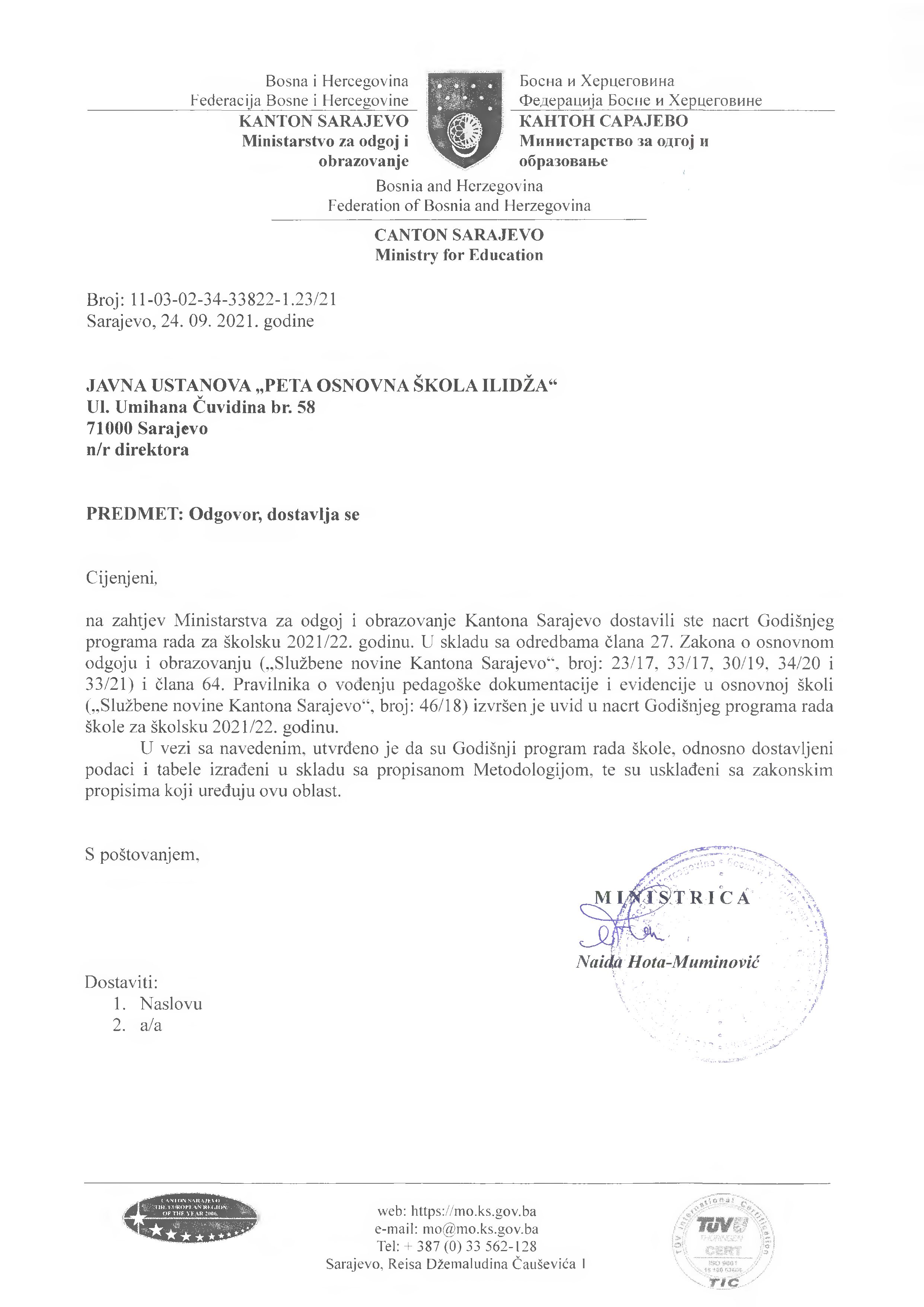 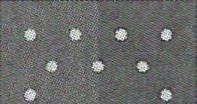 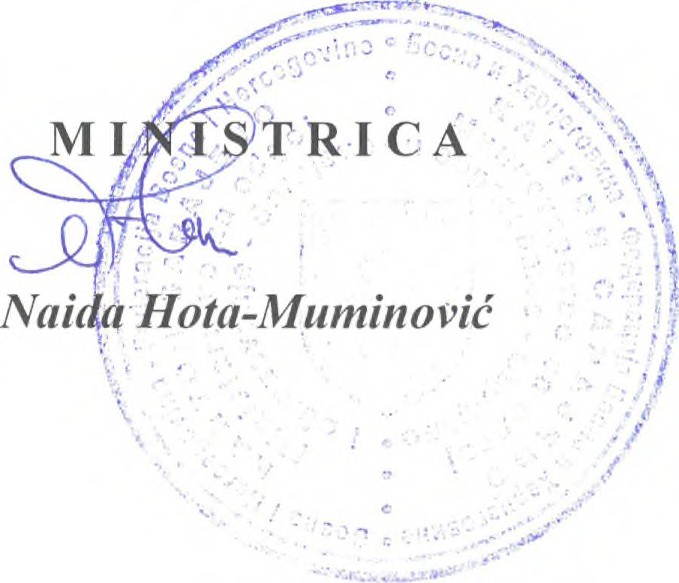 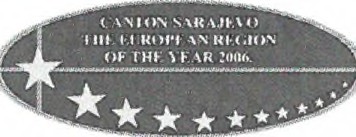 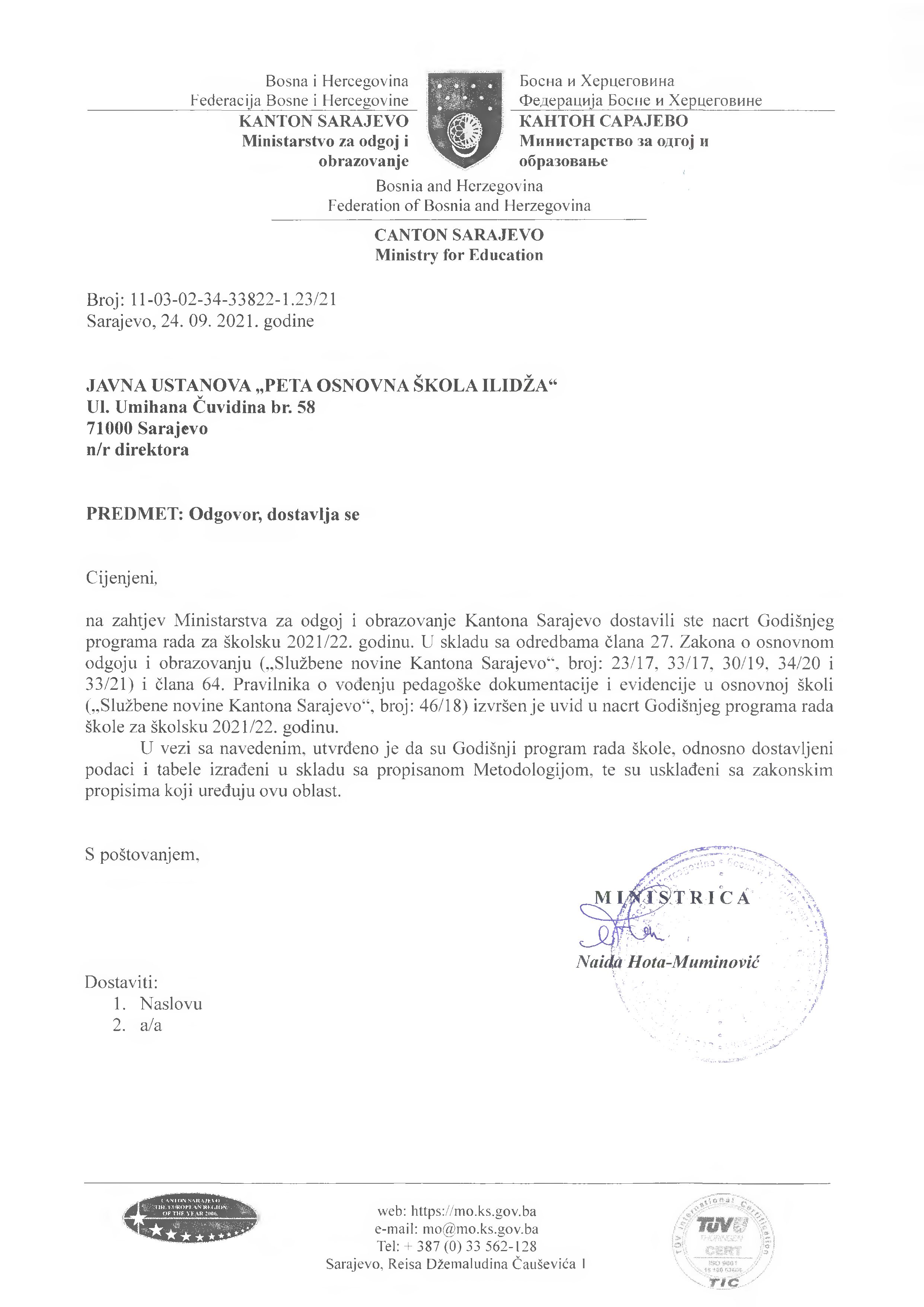 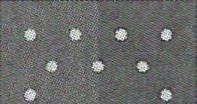 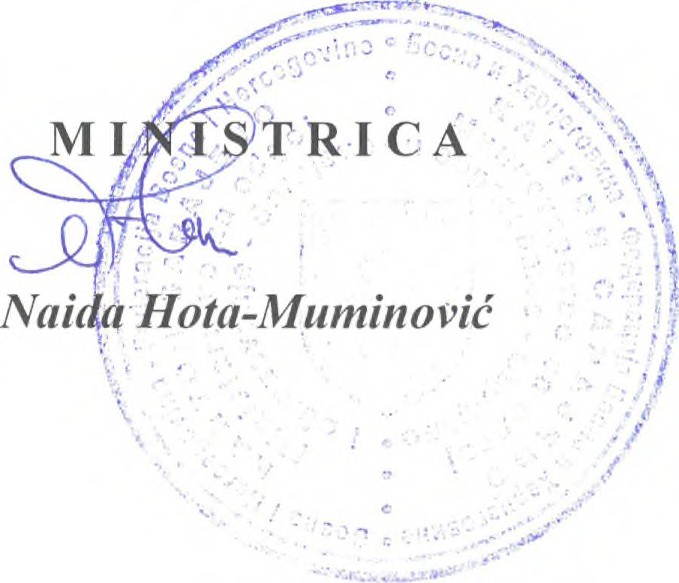 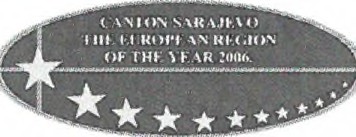 SADRŽAJUVOD .............................................................................................................................................	2PROCEDURE ZA IZRADU I DONOŠENjE GODIŠNjEG PROGRAMA RADA ŠKOLE 	3CILj I ZADACI ............................................................................................................................	4OSNOVE I ASPEKTI PROGRAMA ..........................................................................................	42.1. 	Opći podaci o školi ..........................................................................................................................	42.2. 	Obilježje potpunosti porodice i socijalnog statusa učenika .............................................................	___2.3.  	Besplatni udžbenici ..........................................................................................................................	___2.4. 	Uspjeh učenika u prethodnoj školskoj godini.................................................................................	___2.5. 	Zadaci za unapređenje rada ..............................................................................................................	___3. UVJETI RADA ..............................................................................................................................	___Školski prostor i namještaj ...............................................................................................................	___Nastavna sredstva, pomagala i oprema ............................................................................................ 	___4. SADRŽAJ I OBIM ODGOJNO OBRAZOVNOG RADA .........................................................	___Brojno stanje učenika po razredima, odjeljenjima i spolu ................................................................	___Ukupan pregled brojnog stanja odjeljenja i broja učenika po odjeljenju .........................................	___Učenici s posebnim potrebama .........................................................................................................___Pregled brojnog stanja učenika prema stranom jeziku .....................................................................	___Pregled sedmičnog i godišnjeg fonda sati po predmetima ...............................................................	___Broj časova redovne nastave po razredima ......................................................................................	___Ostali oblici neposrednog odgojno obrazovnog rada .......................................................................	___Struktura nastavnika, saradnika i rukovodnog osoblja .....................................................................	___ Struktura ostalog osoblja .................................................................................................................	___ Obaveze za januar, juni i avgust ......................................................................................................	___PLANIRANjE I PROGRAMIRANjE ODGOJNO OBRAZOVNOG RADA ............	___Planiranje i programiranje nastave ...................................................................................................	___Program inovacija ............................................................................................................................	___Program rada odjeljenjskih zajednica ..............................................................................................	___Plan i program stručnog usavršavanja ..............................................................................................	___Plan i program slobodnih aktivnosti (izvannastavnih aktivnosti, sekcija) .......................................	___Plan izleta, posjeta, ekskurzija za učenike i stručnih ekskurzija za zaposlenike...............................	___Plan smjena, rasporeda radnog vremena i dežurstva za zaposlenike škole ......................................	___KOMUNIKACIJA SA JAVNOŠĆU ..............................................................................	___Saradnja sa zajednicom ....................................................................................................................	___Javne manifestacije ..........................................................................................................................	___PROGRAMI RADA STRUČNIH ORGANA, RAZREDNIKA, DIREKTORA, POMOĆNIKA DIREKTORA, STRUČNIH SARADNIKA I SARADNIKA ............	___Nastavničko vijeće ...........................................................................................................................	___Odjeljenjska vijeća ...........................................................................................................................	___Stručni aktivi ....................................................................................................................................	___Razrednik .........................................................................................................................................	___Direktor ............................................................................................................................................	___Pomoćnik direktora ..........................................................................................................................	___Pedagog ............................................................................................................................................	___Bibliotekar ........................................................................................................................................	___Sekretar .............................................................................................................................................	___Samostalni referent za plan i analizu ...............................................................................................	___PROGRAM RADA VIJEĆA UČENIKA ...................................................................................	___PROGRAM RADA VIJEĆA RODITELjA ...............................................................................	___PROGRAM PREVENCIJE MALOLjETNIČKE DELINKVENCIJE ...................................	___PRILOZI ........................................................................................................................................	___EVIDENTNI LIST – NASTAVNICI ...........................................................................................	___EVIDENTNI LIST – OSTALI ZAPOSLENICI .........................................................................	___ČETRDESETOSATNA RADNA SEDMICA – NASTAVNICI ...............................................	___ČETRDESETOSATNA RADNA SEDMICA – OSTALI ZAPOSLENICI ............................	___UVODSavremena organizacija škole, jasni i konkretizirani zadaci za sve zaposlenike, osnovne su pretpostavke njenog uspješnog rada i djelovanja. Dobro osmišljen i realno, u skladu sa mogućnostima, planiran rad, odnosno postavljeni ciljevi, garant su unapređenja rada škole. Savremena organizacija rada zahtijeva da svaki član kolektiva bude nosilac i kreator konkretnih zadataka. Definirani ciljevi i zadaci treba da djeluju motivirajuće i mobilizirajuće, kako za zaposlenike, tako i za učenike. Godišnjim programom rada, škole potrebno je osigurati jedinstveno djelovanje i koheziju svih njenih činilaca vodeći računa da se rad temelji na savremenoj pedagoškoj praksi i dostignutom stupnju razvoja škole. Izrada kvalitetnog godišnjeg programa rada podrazumijeva, prije svega, jasnu i nedvosmislenu metodologiju i poštivanje sljedećih principa: Princip jasno definiranog cilja, zadataka i načina njihovog realiziranja; Princip objektivne procjene i ocjene uvjeta i mogućnosti isključivo na realnoj osnovi; Princip ekonomičnosti i odgovornog odnosa prema povjerenim materijalnim i ljudskim resursima;Princip uvažavanja metodologije izrade programa; Princip aktuelnosti nastavnih planova i programa. Princip jasno definiranog cilja, zadataka i načina njihovog realiziranja podrazumijeva izbjegavanje njihovog površnog definiranja. S obzirom da ciljevi i zadaci mogu biti opći - zajednički za oblast, ne treba ih tretirati kao posebne, jer posebni proizilaze iz samog karaktera i vrste ustanove za koju se pravi godišnji program. Kao takvi, omeđeni su generalnim zahtjevima; pedagoške znanosti i iskustva, zakonom i podzakonskim aktima, propisanim normama, propisima privremenog karaktera, društvenim obilježjima sredine u kojoj se škola nalazi i sl. Njihov smisao mora dati odgovor na pitanje: Zbog čega se izrađuje godišnji program rada škole? Objektivna ocjena i procjena realnih uvjeta i mogućnosti zasniva se na stvarnim pokazateljima relevantnim za program škole kao i na procjeni mogućih promjena. Osim toga, neminovno je uvažavanje kompleta normativa u ovoj oblasti.Princip ekonomičnosti i odgovornog odnosa prema povjerenim materijalnim i ljudskim resursima, zasniva se na odgovornom odnosu organa upravljanja, organa rukovođenja, zaposlenika i učenika škole za ekonomično planiranje utroška budžeta, odgovornom odnosu prema povjerenim materijalnim i ljudskim resursima. Princip uvažavanja odgovarajuće metodologije za izradu godišnjeg programa podrazumijeva, da on svojom strukturom treba odgovarati upravo školi za koju se radi. Od načina na koji se prilazi problemu u određenoj djelatnosti zavisi i ishod konačnog rješenja. Za sve osnovne škole, metodologija izrade godišnjeg programa rada je jedinstvena, uz uvažavanje specifičnosti svake škole.Princip aktuelnosti nastavnih planova i programa podrazumijeva situaciju da se prilikom izrade i donošenja godišnjeg programa rada treba voditi računa o važećim nastavnim planovima i programima kako bi podaci bili tačni i aktuelni u godini za koju se program donosi.PROCEDURE ZA IZRADU I DONOŠENjE GODIŠNjEG PROGRAMA RADAU skladu sa odredbama člana 27. Zakona o osnovnom odgoju i obrazovanju („Službene novine Kantona Sarajevo“, br. 23/17 i 33/17), rad u školi u toku školske godine realizira se na osnovu godišnjeg programa rada škole. Godišnji program sadrži obavezne i druge oblike rada, kao i izvještaj o realiziranju godišnjeg programa za prethodnu školsku godinu. Nastavničko vijeće utvrđuje prijedlog godišnjeg programa na osnovu nacrta kojeg priprema direktor, a donosi ga školski odbor, najkasnije do 30. septembra tekuće godine, a nakon provedenih sljedećih procedura za donošenje: Nakon završetka nastavne godine, prije odlaska na kolektivno korištenje godišnjeg odmora, u mjesecu junu, izvršiti potrebne pripreme za izradu nacrta godišnjeg programa rada škole kao što su:  Prikupljanje podataka o učenicima koji su s uspjehom završili razred,Izrada prijedloga za formiranje odjeljenja sa optimalnim brojem učenika, Izrada prijedloga za raspodjelu poslova i radnih zadataka radnika škole u okviru 40-satne radne sedmice i podjela nastavnika po predmetima i broju časova, Izrada prijedloga plana izleta, posjeta, ekskurzija, škole u prirodi, logorovanja... i drugih aspekata bitnih za donošenje programa rada škole.Do kraja druge nastavne sedmice u mjesecu septembru, direktor na osnovu ranije izvršenih priprema, uvažavajući novonastale okolnosti, prikupljene podatke o obilježju statusa učenika, obaveznog izbora nastavnog predmeta od strane učenika radi formiranja grupa, godišnjih planova rada stručnih organa i planova rada stručnih saradnika, te drugih potrebnih informacija izrađuje nacrt godišnjeg programa rada škole sa posebnim akcentom na tabele 13., 13a., 14., 15., 16., 16a., 18., 18a., 19., 20., 20a., 21., 22., 1.1., 1.2., 2.1. i 2.2. koje su osnov za racionalnu organizaciju škole.Podatke za tabele, iz prethodne tačke, direkor škole je, u trećoj sedmici mjeseca septembra, obavezan uskladiti sa Prosvjetno - pedagoškim zavodom i Sektorom za ekonomske poslove, a nakon usaglašavanja, Prosvjetno - pedagoški zavod školi izdaje mišljenje o usklađenosti podataka čime se omogućava dalja procedura donošenja godišnjeg programa rada. Nakon probavljenog mišljenja Prosvjetno-pedagoškog zavoda, godišnji program rada škole, kako je to zakonom predviđeno, utvrđuje Nastavničko vijeće, a nakon toga donosi Školski odbor najkasnije do kraja mjeseca septembra za tekuću školsku godinu.Po jedan primjerak donesenog godišnjeg programa rada, u printanoj i elektronskoj verziji, škola dostavlja Ministarstvu, Prosvjetno - pedagoškom zavodu i službi za obrazovanje u općini u kojoj se škola nalazi.Sve izmjene i dopune godšnjeg programa rada koje nastanu u toku školske godine, uz mišljenje prosvjetno - pedagoškog zavoda, donosi školski odbor. Tekst napisan Italikom su upute za unos podataka i izradu pojedinih tabela, te ostalih elemenata godišnjeg programa rada. Redni broj tabela u godišnjem programu ostaje uvijek isti, a dodane tabele označavaju se, pored rednog broja koji već postoji, i oznakama a), b), c)...Svi podaci se upisuju formatiranim fontom i nije potrebno njegovo bilo kakvo mijenjanje. CILj I ZADACIS  obzirom  da  škola  ima  opći  i  poseban  značaj,  godišnji  program  rada  treba temeljiti, kako na općim principima koji su zajednički ovoj oblasti, tako i na specifičnostima same škole.  Pri  definiranju  ciljeva i  zadataka,  potrebno  je  ispoštovati:  zakonske  osnove,  nastavne planove  i  programe,  pedagoške  standarde,  znanstvena  i  stručna  dostignuća,  te  iskustvo  i tradiciju u radu škole. Program se radi kako bi se odredili, kontrolirali i usmjerili: ciljevi i zadaci realizacije nastavnog plana i programa, efektivnost i kvalitet odgojno – obrazovnog rada, organizacija rada škole, racionalizacija nastave i učenja, primjena postojeće i usvajanje nove tehnike i tehnologije nastave, stručno usavršavanje zaposlenika škole i inoviranje nastave i nastavnog procesa, postizanje boljih rezultata, efektivnost pedagoške službe, kao i ostalih činilaca koji utiču na odgojno-obrazovni rad.  OSNOVE I ASPEKTI PROGRAMAOpći podaci o školi U ovom dijelu, navode se osnovni podaci o školi i školskom području. To podrazumijeva sljedeće naznake: naziv, osobenost, status škole, rješenje o osnivanju i broj, osnovne podatke o stručnoj službi, adresu, telefone, fax, Web stranica, e-mail i drugi podaci. (Tabela 1.)  Obilježje potpunosti porodice i socijalnog statusa učenikaU tabelama od 2. do 4. potrebno je prikazati porodični status izražen prema obilježju potpunosti porodice i obilježju socijalnog statusa učenika.(Tabela 2.)(Tabela 3.)(Tabela 4.)U tabeli 5. predstaviti način dolaska učenika u školu i po potrebi, opisati karakteristike školskog područja i slično, te specifičnosti problema dolaska učenika u školu.(Tabela 5.)Besplatni udžbenici(Tabela 6.)Uspjeh učenika u prethodnoj školskoj godiniU tabelama 7., 8. i 8a. prikazati uspjeh učenika u učenju i vladanju u prethodnoj školskoj godini. Za učenike prvog razreda popuniti samo kolonu „Broj učenika“, a ostalo ostaviti prazno. (Tabela 7.)(Tabela 8.)(Tabela 8a.)U tabelu 9. upisuju se podaci o uspjehu učenika u učenju, a u tabelu 9a. podaci o vladanju za prethodne dvije školske godine kako bi se mogao pratiti kontinuitet i upoređivati podaci radi poduzimanja mjera u cilju poboljšanja uspjeha u tekućoj školskoj godini.  (Tabela 9.)(Tabela 9a.)U tabeli 10. prikazati podatke o učešću učenika na takmičenjima, smotrama, revijama i drugim manifestacijama. (Tabela 10.) 	Zadaci za unapređenje radaZadaci za unapređenje rada definiraju se na osnovu uspjeha učenika u učenju i vladanju u prethodnim školskim godinama, učešća i rezultata postignutih na takmičenjima, revijama, smotrama, opremanju škole, izgradnji infrastrukture i ostalih aktivnosti kao i mogućnosti za unapređenje rada za tekuću školsku godinu.(Svaki zadatak numerisati rednim brojevima od 1. pa nadalje):1.Poboljšati saradnju porodice i škole što je predviđeno Razvojnim planom škole.2.Stimulisati učenike za rad u sekcijama, klubovima i pohađanje dodatne nastave.3.Stvarati bolje uslove za rad i poboljšanje kvalitete nastavnog procesa opremanjem škole novim nastavnim sredstvima.4.Organizovanje kolektivnog stručnog usavršavanja nastavnog kadra u vidu predavanja iz oblasti metodike i primjene novih nastavnih metoda.5.Opremanje novog školskog objekta (namještaj, didaktički materijali, informatička oprema, video nadzor...)6. Opremanje škole novim namještajem i didaktičko-metodičkim sredstvima.9.Unaprjeđenje informatičke opreme.10.Edukacija nastavnika za Online nastavu.UVJETI RADAŠkolski prostor i namještajU tabeli 11. navesti podatke o površinama zatvorenog i otvorenog prostora kojim škola raspolaže.U dijelu I – VLASTITI ZATVORENI PROSTOR, pod tačkom:Navesti broj učionica i njihovu površinu, te izraziti njihovu funkcionalnost u smislu opremljenosti, osvijetljenosti, zadovoljavanja površinskih uvjeta prema broju učenika... Navesti broj kabineta i njihovu površinu, te izraziti njihovu funkcionalnost u smislu opremljenosti radnih mjesta za učenike, osvijetljenosti, zadovoljavanja površinskih uvjeta prema broju učenika... Navesti broj laboratorija, ukoliko ih ima u školi, njihovu površinu i izraziti njihovu funkcionalnost u smislu opremljenosti, osvijetljenosti, zadovoljavanja površinskih uvjeta prema broju učenika... Navesti broj radionica i izraziti njihovu funkcionalnost u smislu opremljenosti radnih mjesta za učenike, osvijetljenosti, zadovoljavanja površinskih uvjeta prema broju učenika... Navesti površinu školske sportske sale za tjelesni i zdravstveni odogoj, njenu opremljenost, građevinsko stanje i stanje opreme...Navesti površinu biblioteke, ukupan broj knjiga i časopisa, te ostale literature, broj naslova i knjiga za lektiru po važećem NPiP...Ukoliko škola ima posebnu čitaonicu, navesti površinu prostorije, opremljenost i uvjete za rad...Ukoliko škola posjeduje vlastitu kotlovnicu/podstanicu, navesti da li je jedno ili drugo, koji energent se upotrebljava za zagrijavanje, način nabavke energenta, stanje opreme i druge potrebne podatke...Navesti površinu, opremljenost, da li radi u vlastitoj režiji, iznajmljuje li se trećim licima, kome, po kojoj cijeni i broj ugovora o iznajmljivanju...Ostali zatvoreni prostor nabrojati po vrsti i izraziti njihovu namjenu i funkcionalnost...U dijelu II VLASTITI OTVORENI PROSTOR, pod tačkom:Navesti da li škola ima sportsko igralište, njegovu površinu, vrstu i stanje podloge, opremljenost i druge aspekte funkcionalnosti...Navesti da li škola ima drugi otvoreni prostor, njegovu površinu, stanje podloge, travnjaka i druge aspekte funkcionalnosti...Ukoliko škola ima vrt, navesti koja je to površina, za šta služi, ko i kako ga koristi i druge aspekte funkcionalnosti...Navesti broj parking mjesta, površinu, podlogu, ko može koristiti parking i druge aspekte funkcionalnosti...Ukoliko ima i drugog otvorenog prostora, navesti naziv, površinu i funkcionalnost...U dijelu III SIGURNOSNI ASPEKTI, pod tačkom:Navesti da li škola ima unutrašnji i vanjski nadzor, broj kamera, ko ga održava i druge aspekte funkcionalnosti...Da li škola ima izrađene rampe za pristup invalidnim licima objektu i izraziti funkcionalnost...Navesti da li škola ima vertikalnu i horizontalnu prohodnost za invalidna lica, prilagođene mokre čvorove, lift, kosu rampu i izraziti funkcionalnost...Navesti da li škola ima alarm i njegovu funkcionalnost, broj aparati za gašenje požara, način njihovog servisiranja, datum posljednjeg servisiranja, naziv firme koja je izvršila servisiranje, da li škola ima protivpožarne stepenice i druge bitne podatke za sigurnosni aspekt...Navesti da li škola ima gromobransku zaštitu, da li je i kada servisirana (popravljana) i druge bitne podatke za ovaj aspekt...U dijelu IV PROSTOR IZNAJMLjEN OD DRUGOG VLASNIKA (otvoreni ili zatvoreni) i dijelu V PROSTOR IZNAJMLjEN DRUGOM KORISNIKU (otvoreni ili zatvoreni), navesti broj iznajmljivanih prostorija, njihovu površinu, cijenu zakupa, broj i datum ugovora, te svrhu iznajmljivanja. (Tabela 11.)Za upisivanje podataka uzeti prostora koliko je potrebno.Nastavna sredstva, pomagala i opremaU tabeli 12. navesti brojno stanje nastavnih sredstava, pomagala i opreme, te iznijeti procjenu njihovog stanja, probleme u nabavci i očekivane eventualne probleme zbog njihovog nedostatka.U tabelu je, pored navedenih nastavnih sredstava, pomagala i opreme moguće upisati i druga sredstva koja nisu navedena (prema Pedagoškim standardima i normativima). Za paralelne osnovne škole u tabelu upisati specifična nastavna sredstva, pomagala i opremu, također prema Pedagoškim standardima i normativima. (Tabela 12.)Po potrebi proširiti tabelu.SADRŽAJ I OBIM ODGOJNO OBRAZOVNOG RADAU tabeli 13. navesti brojno stanje učenika po razredima, odjeljenjima i spolu, te ukupan pregled brojnog stanja za školu. Ukoliko škola ima područne škole, navesti strukturu odjeljenja prema istim kriterijumima, dodajući nove tabele označene sa 13a., 13b...  Brojno stanje učenika po razredima, odjeljenjima i spolu (Tabela 13.)	28	23,70Ukupan broj odjeljenja	_________, 		Prosječan broj učenika po odjeljenju: _____________Područna škola _________________________________ (Tabela 13a.)Ukupan broj odjeljenja	_________, 		Prosječan broj učenika po odjeljenju: _____________Ukoliko prosječan broj učenika u odjeljenju na nivou škole odstupa od Pedagoških standarda i normativa, odnosno odluke Ministarstva o prosječnom broju učenika po odjeljenju za tekuću školsku godinu, detaljno objasniti razloge.S obzirom da je u V (petom) razredu, moguće organizirati razrednu ili predmetnu nastavu, u tabeli 14. navesti način organizacije nastave i razloge za takvu organizaciju. (Tabela 14.) Ukupan pregled brojnog stanja odjeljenja i broja učenika po odjeljenju U tebelu 15. upisati ukupan pregled brojnog stanja učenika po razredima i broj odjeljenjima  (Tabela 15.)Ukoliko u školi postoje kombinirana odjeljenja, navesti specifičnosti načina organizacije nastave i ime nastavnika koji izvodi nastavu. Škole koje nemaju kombinirana odjeljenja ostavljaju prazne tabele.Kombinirana odjeljenjaMatična škola (Tabela 16.)Područna škola ______________________________(Tabela 16a.)Po potrebi dodati tabele 16b., 16c...Učenici s posebnim potrebamaU tabeli 17. navesti broj učenika s posebnim potrebama po razredima i vrstama posebnih potreba prema Orjentacijskoj listi vrsta i stupnjeva odgojno obrazovnih potreba. Neke od posebnih potreba mogu uočiti i sami nastavnici (...poremećaji u govoru, tepanje, mucanje, nepravilno izgovaranje pojedinih glasova, strabizam, odbijanje saradnje, nesaradnja, krađa, psovanje...) na osnovu čega pokreću dalje procedure za utvrđivanje i dijagnosticiranje posebnih potreba. Zato je vrlo važno da se navede ko je i na osnovu čega utvrdio (uočio) posebnu potrebu (npr. opservacijom nastavnika u odjeljenju, na osnovu izjave roditelja, na osnovu medicinske dokumentacije itd.). Također, važno je navesti i način organizacije rada sa takvim učenicima.(Tabela 17.)U tabelu 18. i 18a. upisati broj učenika po razredima koji pohađaju nastavu izborno obaveznih predmeta. Sva odstupanja i specifičnosti kao što je organizacija rada u područnim školama navesti pod naslovom NAPOMENA ispod ovih tabela. (Tabela 18.)Kombinirane grupe(Tabela 18a.)U odjeljenjima od I do IV razreda  nastavu DKR realiziraju učitelji razredne nastave. 	Pregled brojnog stanja učenika prema stranom jezikuU tabeli 19. prikazati brojno stanje učenika prema stranom jeziku koji izučavaju vodeći računa o tome koji je prvi, a koji drugi strani jezik.(Tabela 19.)U tabeli 20. iskazati sedmični i godišnji fond sati po nastavnim predmetima i razredima s tim da se posebno prikazuje ukupan broj nastavnih sati za rezrednu nastavu za sve predmete zajedno, a posebno za predmetnu nastavu po predmetima. Sve oblike odgojno obrazovnog rada koji, pored redovne nastave, ulaze u nastavnu normu, prema Pedagoškim standardima i općim normativima, u tabelama 20. i 21. potrebno je prikazati kao redovnu nastavu (npr. Muzička/glazbena kultura, Likovna kultura).U tabeli 20.a., ako nastavu izbornih obaveznih premeta u razrednoj nastavi izvode nastavnici razredne nastave, onda nije potrebno navoditi njihov broj po razredima, a ako izvode nastavnici predmetne nastave, onda navesti podatke kao i za ostale nastavne predmete.  Pregled sedmičnog i godišnjeg fonda sati po predmetima											          (Tabela 20.)Izborni nastavni predmeti                                                                                                                                                                                                               (Tabela 20a.)U tabeli 21. Iskazuje se broj izvršilaca prema broju časova redovne nastave iz tabele 20. i 20a. i *ostalih oblika odgojno obrazovnog rada sa učenicima koji ulaze u nastavnu normu, kao što je slučaj sa muzičkom i likovnim kulturom. Za iskazivanja broja izvršilaca, u slučajevima gdje se nastava izvodi po grupama, pridržavati se stava da je to moguće samo ako postoje svi uvjeti za podjele odjeljenja u grupe prema Pedagoškim standardima i normativima. (Tabela 21.)Broj časova redovne nastave po razredimaBroj časova redovne nastave u tabeli 22., iskazuje se kao sedmični fond, a dobijeni podaci treba da se slažu sa podacima iz tabele 20. i brojem redovnih časova u 40 – satnoj radnoj sedmici.U tabeli 23., potrebno je iskazati ostale oblike neposrednog odgojno obrazovnog rada. Podaci treba da se slažu sa podacima u tabeli 40 – satne radne sedmice. Ukoliko je potrebno, dodati i neke druge oblike koji nisu navedeni u tabeli.(Tabela 22.)Ostali oblici neposrednog odgojno obrazovnog rada(Tabela 23.)Struktura nastavnika, saradnika i rukovodnog osobljaU tabeli 24. Navesti broj nastavnika, saradnika i ostalog rukovodnog osoblja zaposlenog u školi prema stručnoj spremi i punim godinama radnog iskustva.  (Tabela 24.)U tabeli 25. dati prikaz ostalog osoblja i njihovu stručnu spremu.  Struktura ostalog osoblja (Tabela 25.)Obaveze za januar, juni i avgustS obzirom da se radi o periodu u kojem nema u potpunosti redovne nastave, jer je to za učenike period odmora, potrebno je za sve zaposlenike škole planirati radne sate i njihov sadržaj (Tabela 26.)..U mjesecu januaru, između ostalog, planirati stručna usavršavanja, unos podataka u EMIS i neke druge poslove, a za juni, rad na svođenju rezultata rada rada u toku nastavne godine, unos podataka u EMIS i dr.. U avgustu mjesecu planirati sve aktivnosti oko organizacije i provođenja popravnih ispita, planiranje rada za narednu školsku godinu, unos podataka u EMIS nakon popravnih ispita itd. Prema modelu tabele 26., uraditi dodatne tabele 26a., 26b., 26c. ... za sve zaposlenike iz pregleda u tabelama 24. i 25. s tim da se za sve nastavnike (razredne i predmetne nastave) radi jedna tabela.(Tabela 26.)PLANIRANjE I PROGRAMIRANjE ODGOJNO - OBRAZOVNOG RADAU ovom dijelu potrebno je naglasiti da se odgojno – obrazovni rad izvodi u okviru redovne, dopunske, dodatne i fakultativne nastave ukoliko ista postoji u školi, zatim slobodnih aktivnosti, kulturne i javne djelatnosti, saradnje sa lokalnom zajednicom, takmičenja i sl.____________________________________________________________________________________________________________________________________________________________________________________________________________________________________________________________________________________________________________   Planiranje i programiranje nastavePlaniranje i programiranje nastave vrši se na osnovu utvrđenih ciljeva, zadataka, oblika i sadržaja koji proističu iz važećih nastavnih planova i programa, Pedagoških standarda i normativa, te posebnih uputstava resornog ministarstva i Vlade Kantona Sarajevo. Operacionalizacija plana vrši se primjenom različitih nastavnih metoda, oblika i sredstava koji odgovaraju nastavnim i drugim sadržajima koji se obrađuju. Ovakvim pristupom se ističe neophodnost planiranja svih potrebnih priprema u skladu sa savremenom pedagoškom znanosti, praksom i raspoloživim savremenim tehnologijama vodeći računa o uvjetima u kojima se škola nalazi i radi. Sastavni dio godišnjeg programa rada škole treba biti i inoviranje nastavnog procesa odgovarajućim metodama, oblicima, postupcima, tehnikama ili vrstama nastave, što je u ovom dijelu potrebno obrazložiti..Dakle, potrebno je i vremenski i sadržajno ovaj planirani rad izraziti u okviru godišnjih planova rada nastavnika i ostalih zaposlenika škole, te u okviru operativnih mjesečnih planova rada i priprema za njihovu realizaciju._________________________________________________________________________________________________________________________________________________________________________________________________________________________________Program inovacijaKao stvaralačka aktivnost, inovacije se mogu javljati u različitim uvjetima i okolnostima: kao rezultat duge i smišljene pripreme, iznenada ili pod uticajem neočekivanih podsticaja. Mogu se javljati kao rezultat samostalnog ostvarivanja novih ideja ili rezultat neke spoljašnje inspiracije. Inovacija znači napuštanje rutine i ustaljenih navika. Ona zahtijeva povećanje pažnje i interesovanja za određena pitanja, područja, sadržaje; podstiče učesnike, posebno kreativne, da na nov način misle o poznatim stvarima, da ponovo razmatraju stara shvatanja. Navika i rutina jesu korisne jer omogućavaju obavljanje niza tekućih poslova, a da se o njima posebno ne misli, što oslobađa um i energiju za uspješno obavljanje drugih neophodnih poslova. Međutim, kada rutina počne da sputava odgojne i obrazovne strukture, procese, interesovanja, kada se izgubi kreativna imaginacija, one postaju opterećenja i za nastavnike i za učenike. Ako  je dósada jedan od glavnih neprijatelja obrazovanju, promjene i inovacije su glavno oružje protiv nje zato što ruši rutinu, oslobađa energiju, imaginaciju i traganje (Pedagoška enciklopedija).Inovacija u školi u širem smislu predstavlja novi način pristupa  ili rješavanja problema u najrazličitijim područijima odgojno-obrazovnog rada. U užem smislu riječi, inovacija se smatra primjenom prethodnih iskustava, dakle, poznatih rješenja koja nisu primjenjivana u konkretnoj sredini, a mogu doprinjeti unapređenju odgojno-obrazovnog procesa.Mogućnosti rada na inovacijama mogu biti  kako na razini predmeta, tako i u segmentima  odgoja i obrazovanja na nivou škole.Inovacija podrazumijeva projekt koji će sačiniti školski tim (direktor, pedagog, nastavnici, učenici i roditelji...) sa kompletnom pratećom dokumentacijom.Projekt sadrži: naziv inovacije, segmente u kojima će se inovacija realizirati, nositelje realizacije, i vremenski okvir.Sa inovacijom se prethodno upoznaju stručni aktivi i nastavničko vijeće.Projekti inovacije mogu biti:- inovativni oblici rada, tehnike i metode u nastavi; - rad sa učenicima i učeničkim organizacijama; - stručno usavršavanje nastavnika s ciljem unapređenja nastavnog procesa; - partnerstvo sa roditeljima i lokalnom zajednicom.  Inovacija služi nečemu bolje nego prijašnje rješenje, organizaciju koja omogućuje efikasnije djelovanje svih sudionika.Projekte inovacije odobrava nastavničko vijeće škole, a nazivi inovacija sa rokovima za njihovu realizaciju upisuju se u godišnji program rada škole.U prvom polugodištu nastavne 2021/2022.godine planirano je izvođenje online nastave tokom dvije sedmice.U drugom polugodištu nastavne 2021/2022. Godine također su planirane dvije sedmice realizacije online nastave. Okvirni program rada odjeljenjskih zajednicaU ovom dijelu planirati sadržaj, vrijeme, ciljevi i način realizacije sadržaja rada odjeljenjskih zajednica.IV razred:	                                                                                                    (Tabela 27.)Napomena: Planirati za sve mjesece u godini.V razred:	(Tabela 27a.)Napomena: Planirati za sve mjesece u godini.VI razred: (Tabela 27b.)Napomena: Planirati za sve mjesece u godini.VII razred:(Tabela 27c.)Napomena: Planirati za sve mjesece u godini.VIII razred:(Tabela 27d.)Napomena: Planirati za sve mjesece u godini.IX razred: (Tabela 27e.)Napomena: Planirati za sve mjesece u godini.     Plan i program stručnog usavršavanjaOvaj dio godišnjeg programa rada škole treba da sadrži:Plan rada sa pripravnicima,Plan kolektivnog stručnog usavršavanja,Plan individualnog stručnog usavršavanja. U tabelu 28. upisati podatke o radu s nastavnicima pripravnicima.(Tabela 28.)U tabeli 29. sačiniti plan izvođenja oglednih ili uglednih nastavnih sati, te u tabeli 29a. spisak tema i imena realizatora koji će te teme realizirati na sjednicama stručnih organa škole u okviru stručnog usavršavanja.(Tabela 29.)(Tabela 29a.)Plan slobodnih aktivnosti (izvannastavnih aktivnosti, sekcija)U tabeli 30. planiraju se osnovni elementi slobodnih aktivnosti. Za svaku slobodnu aktivnost potrebno je da nastavnici rukovodioci sačine godišnji plan i program rada uvažavajući osnovna nastavna načela.(Tabela 30.)Školska takmičenja planiraju se tako da se mogu realizirati najkasnije do kraja marta tekuće godine kako bi se škole mogle uključiti na višu razinu takmičenja. Obaveza škola je uključivanje stručnih aktiva nastavnika u pripremu i realizaciju takmičenja kako to ne bi bila stvar pojedinih nastavnika i stručnih saradnika. (Tabela 31.)Okvirni plan izleta, posjeta, ekskurzija učenika i stručnih ekskurzija uposlenikaPlaniranje izvesti prema Pravilniku o organizaciji i realizaciji izleta, studijskih posjeta, ekskurzija, kampovanja/logorovanja, društveno korisnog rada i drugih oblika obrazovno - odgojnog rada.(Tabela 32.)Napomena:Planirane aktivnosti će biti realizirane ukoliko to higijensko epidemiološke prilike budu dozvoljavale .Plan smjena, rasporeda radnog vremena i dežurstva za zaposlenike školeRaspored smjena (Tabela 33.) Radno vrijeme zaposlenika (osim nastavnika)  (Tabela 34.)Puno dnevno radno vrijeme za sve zaposlenike iznosi 8 sati o čemu treba voditi računa prilikom planiranja radnog vremena. Izuzetak je ložač kojemu se u vrijeme grijne sezone može planirati i drugačije radno vrijeme s tim da u toku radne sedmice ne može iznosti više od 40 sati. Pauzu planirati u skladu sa zakonom o radu.Dežursvo se planira u skladu sa uvjetima rada škole. U godišnji plan i program rada upisuju se imena i prezimena nastavnika, dan u sedmici i tačno vrijeme dežurstva.Dežurstvo(Tabela 35.)KOMUNIKACIJA S JAVNOŠĆUSaradnja sa zajednicomPlanirati saradnju sa institucijama kulture, vlasti, informiranja, bibliotekama, zdravstvenim ustanovama udruženjima, NVO itd. u zajednici kao i sadržaj i način saradnje.(Tabela 36.)Javne manifestacijeU tabeli 37. planirati obilježavanje značajnih događaja za školu, općinu, Kanton, Federaciju, državu, kao i obilježavanje vjerskih i drugih praznika prema Nastavnom kalendaru. (Tabela 37.)Napomena: Planirane aktivnosti će biti realizirane ukoliko to higijensko epidemiološke prilike budu dozvoljavale.PROGRAMI RADA STRUČNIH ORGANA, RAZREDNIKA, DIREKTORA, POMOĆNIKA DIREKTORA, STRUČNIH SARADNIKA I SARADNIKA    Nastavničko vijećePlanirati broj sjednica i sadržaje prema odredbama važećeg zakona vodeći računa o vremenskoj distribuciji.(Tabela 38.)Napomena: Planirati za sve mjesece u godini.     Odjeljenjska vijećaU sadržaju rada naznačiti zajednička pitanja o kojima će se raspravljati na odjeljenjskim vijećima. Sadržaj rada treba biti u funkciji poboljšanja uspjeha učenika u učenju i vladanju i međusobih odnosa u školi. Određuje se broj sastanaka u godini (najmanje 5). (Tabela 38a.)Napomena: Planirati za sve mjesece u godini.Stručni aktiviU sadržaju rada planirati zajedničke zadatke za sve aktive kao što su: zajedničko globalno planiranje nastavnog gradiva, školskih zadaća, korištenje udžbenika i stručne literature... Pored toga aktivi vrše analizu godišnjih i mjesečnih planova rada, analizu stručnog usvršavanja, oglednih i uglednih nastavnih sati, izrađuju plan realizacije školskih takmičenja, zajednički izrađuju ZOT...Također je porebno planirati i broj sastanaka u toku godine.(Tabela 38b.)Napomena: Planirati za sve mjesece u godini. Razrednik Sačiniti zajednički globalni program rada po mjesecima za sve razrednike.(Tabela 38c.)Napomena: Planirati za sve mjesece u godini. DirektorU tabelama 38d., 38e., 38f., 38g. i 38h. sačiniti program rada po mjesecima za direktora, pomoćnika direktora, pedagoga, bibliotekara, sekretara škole, ali i drugih stručnih saradnika i saradnika koji su zaposleni u školi dodajući nove tabele numerisane na isti nači. U sadržaju rada navesti poslove i radne zadatke koji proističu iz važećeg zakona, ali i druge poslove i radne zadatke koji se planiraju provesti u toku školske godine. Napomena o realizaciji se vodi nakon provedbe određene aktivnosti, odnosno poslova i radnih zadataka.(Tabela 38d.)Napomena: Planirati za sve mjesece u godini.    Pomoćnik direktora(Tabela 38e.)Napomena: Planirati za sve mjesece u godini.      Pedagog škole(Tabela 38f.)Napomena: Planirati za sve mjesece u godini.      Bibliotekar(Tabela 38g.)Napomena: Planirati za sve mjesece u godini.        Sekretar škole(Tabela 38h.)Samostalni referent za plan i analizu (Tabela 38i.)Napomena: Planirati za sve mjesece u godini.Napomena: Planirati za sve mjesece u godini.PsihologPROGRAM RADA VIJEĆA UČENIKA(Tabela 39.)Napomena: Planirati za sve mjesece u godini.PROGRAM RADA VIJEĆA RODITELjA (Tabela 40.)Napomena: Planirati za sve mjesece u godini.PROGRAM PREVENCIJE MALOLjETNIČKE DELINKVENCIJE (Tabela 41.)Napomena: Planirati za sve mjesece u godini.PRILOZIEvidentni list (tabele 1.1. i 1.2.)Četrdesetosatna radna sedmica (tabele 2.1.i 2.2.)Nastavni kalendarRaspored časovaPlan pismenih provjera iz svih nastavnih predmeta preme nastavnim planovima i programimaEVIDENTNI LIST – NASTAVNICI (Tabela 1.1.)NAPOMENA: Poslije navedenih nastavnika koji rade u matičnoj školi podvući debelju liniju i navesti nastavnike iz drugih škola koji dopunjavaju normu ili izvode časove preko norme. Na kraju tabele iskazati zbir, a redoslijed nastavnika treba da prati redoslijed iskazan u tabeli 40-satne radne sedmice.EVIDENTNI LIST - OSTALI ZAPOSLENICI (Tabela 1.2.ČETRDESETOSATNA RADNA SEDMICA - NASTAVNICI  (Tabela 2.1.)Napomena: Radnici koji imaju sate u koloni poslovi  po nalogu direktora, radit će u komisijama u skladu sa Kolektivnim ugovorom .Napomena: Osnova za izračunavanje četrdesetosatne radne sedmice je norma redovnih nastavnih sati određenog nastavnog predmeta. Izračunavanje se vrši na sljedeći način; 40 se dijeli sa nastavnom normom prema NPP i dobijeni  broj množi sa brojem redovnih nastavnih sati koje nastavnik izvodi = broj sati u toku radne sedmice.Npr: 40:21=1,905. Broj 1,905 se množi sa brojem redovnih nastavnih sati koje nastavnik izvodi u školi. Ako je to u ovom slučaju, npr. 18 (tri časa manje od nastavne norme) onda će broj sati u okviru četrdesetosatne radne sedmice iznositi 34,285 ili zaokruženo 34,3 odnosno 85,75% sedmične radne norme.ČETRDESETOSATNA RADNA SEDMICA  - OSTALI ZAPOSLENICI (Tabela 2.2.)3. NASTAVNI KALENDAR školama dostavlja Ministarstvo za obrazovanje, nauku i mlade Kantona Sarajevo i isti treba biti prilog Godišnjeg programa rada4. RASPORED ČASOVA nastavničko vijeće donosi prije početka školske godine i sastavni je dio Godišnjeg programa rada škole.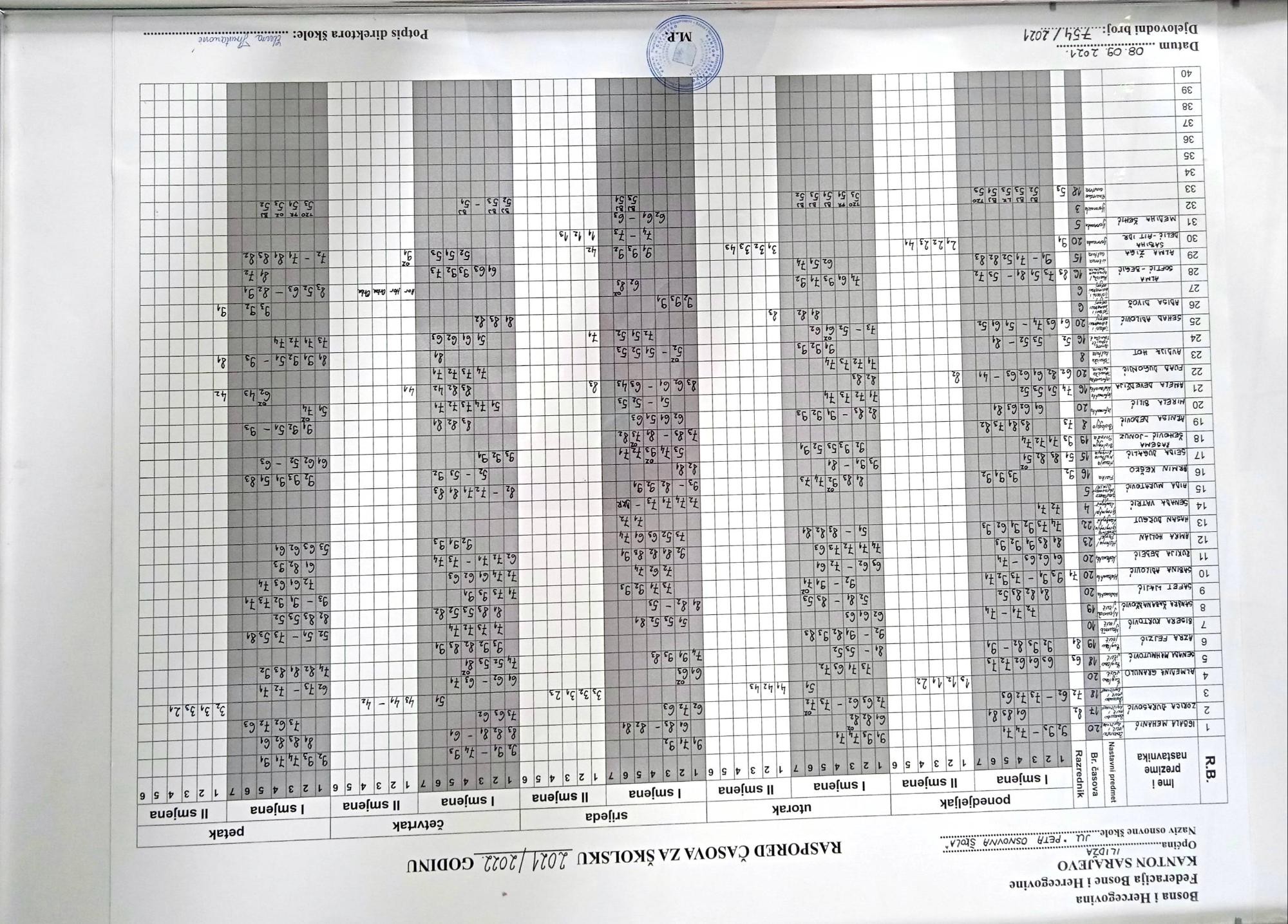 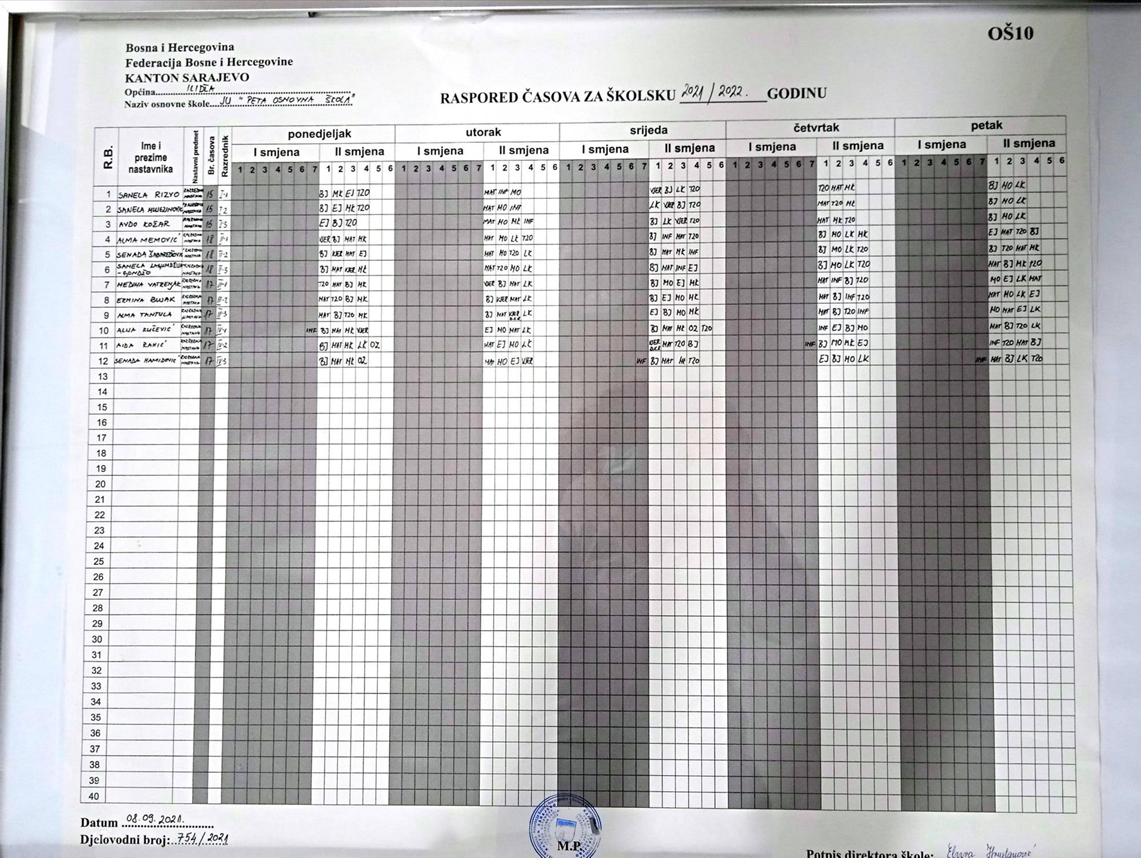 5. PLAN PISANIH PROVJERA IZ SVIH PREDMETA (u kojima se vrši pisano provjeravanje) za cijelu školsku godinu potrebno je uraditi na sjednicama Stručnih aktiva i usaglasiti na sjednici Nastavničkog vijeća.OKVIRNI KALENDAR PISMENIH PROVJERA ZNANJA ZA PRVO POLUGODIŠTE ŠKOLSKE 2021/2022. GODINEOKVIRNI KALENDAR PISMENIH PROVJERA ZNANJA ZA DRUGO POLUGODIŠTE ŠKOLSKE 2021/2022. GODINEI RAZREDEngleski jezik –aprilII RAZREDBosanski jezik – mart, majMoja okolina – mart, majMatematika-  mart, april, majEngleski jezik –majIII RAZREDBosanski jezik – februar, april, majMoja okolina – februar, mart, april, majMatematika - februar, mart, april, majEngleski jezik -  mart, april, juniIV RAZREDBosanski jezik - mart, april, majMoja okolina – mart, majMatematika – februar, mart, april, majEngleski jezik – majV RAZREDBosanski jezik – februar, mart, april, maj, juniEngleski jezik – majMatematika – februar, mart, april, majPriroda – aprilNjemački jezik – februr, majVI RAZREDBosanski jezik – april,majEngleski jezik – februar, mart, april,Matematika - februar, mart, april, majInformatika – aprilNjemački jezik – mart, majBiologija – majVII RAZREDBosanski jezik – mart, april, majEngleski jezik – februar, april, majMatematika – februar, mart, april, majInformatika – aprilNjemački jezik – februar, mart, majBiologija – majFizika - majVIII RAZREDBosanski jezik i književnost – februar, mart, april, majEngleski jezik – mart, april, majMatematika – februar, mart, april, majInformatika – aprilNjemački jezik – februar, april, majHemija –  februar, aprilBiologija – aprilFizika - majIX RAZREDBosanski jezik i književnost – februar, mart,aprilEngleski jezik – mart, april, majMatematika – februar, mart, april, majInformatika – aprilNjemački jezik- mart, aprilHemija – februar, majBiologija – aprilFizika – majNapomena za paralelne osnovne škole:Paralelne osnovne škole imat će potrebu prilagođavanja određenih tabela specifičnim uvjetima rada. Redni broj tabela, radi praćenja treba da ostane isti kao u Metodologiji, a po potrebi se mogu dodavati tabele označene, pored broja i oznakama a, b, c itd.35Naziv školeJU „Peta osnovna škola“ SokolovićiJU „Peta osnovna škola“ SokolovićiJU „Peta osnovna škola“ SokolovićiJU „Peta osnovna škola“ SokolovićiJU „Peta osnovna škola“ SokolovićiJU „Peta osnovna škola“ SokolovićiOsnivač školeKanton SarajevoKanton SarajevoKanton SarajevoKanton SarajevoKanton SarajevoKanton SarajevoGodina izgradnje objekta/godina adaptacije1981./ 1995-2008.godina1981./ 1995-2008.godina1981./ 1995-2008.godina1981./ 1995-2008.godina1981./ 1995-2008.godina1981./ 1995-2008.godinaAdresaUmihane Čuvidine br.58.Sokolovići,IlidžaUmihane Čuvidine br.58.Sokolovići,IlidžaUmihane Čuvidine br.58.Sokolovići,IlidžaUmihane Čuvidine br.58.Sokolovići,IlidžaUmihane Čuvidine br.58.Sokolovići,IlidžaUmihane Čuvidine br.58.Sokolovići,IlidžaOpćinaIlidžaIlidžaIlidžaIlidžaIlidžaIlidžaTelefon/fax033/515-177;    fax 515-571.033/515-177;    fax 515-571.033/515-177;    fax 515-571.033/515-177;    fax 515-571.033/515-177;    fax 515-571.033/515-177;    fax 515-571.Web stranicawww.ospeta.edu.bawww.ospeta.edu.bawww.ospeta.edu.bawww.ospeta.edu.bawww.ospeta.edu.bawww.ospeta.edu.baE – mailpetaosnovnaskola@yahoo.competaosnovnaskola@yahoo.competaosnovnaskola@yahoo.competaosnovnaskola@yahoo.competaosnovnaskola@yahoo.competaosnovnaskola@yahoo.comRješenje o osnivanju i broj upisa u Registar117853911785391178539117853911785391178539DirekorHrustanović ElviraHrustanović ElviraTelefon033 515-571033 515-571033 515-571Datum imenovanja na poziciju direktora08.10.2019.08.10.2019.08.10.2019.08.10.2019.08.10.2019.08.10.2019.Pomoćnik direktoraMuratspahić AlmiraMuratspahić AlmiraTelefon033/ 586 684033/ 586 684033/ 586 684SekretarHodžić BenasaHodžić BenasaTelefon033/ 515 177033/ 515 177033/ 515 177PedagogIbričić SevdaIbričić SevdaTelefon033/ 586 685033/ 586 685033/ 586 685PsihologMehmedspahić AlisaMehmedspahić AlisaTelefonSocijalni radnikTelefonSamostalni referent za plan i analizuFočo EjubFočo EjubTelefon061/260 576061/260 576061/260 576Odobreni budžet za fiskalnu godinuBroj učenika u tekućoj školskoj godini663663663663663663Broj odjeljenja282828282828Ukupan broj potrebnih izvršilaca61,6561,6561,6561,6561,6561,65Ukupan broj izvršilaca nastavnog osoblja40,2540,2540,2540,2540,2540,25Ukupan broj izvršilaca nenastavnog osoblja21,4021,4021,4021,4021,4021,40Broj područnih školaProduženi boravakneBroj učenika obuhvaćenih produženim boravkomBroj učenika obuhvaćenih produženim boravkomBroj učenika obuhvaćenih produženim boravkomOBILjEŽJEBrojno stanje učenika po razredimaBrojno stanje učenika po razredimaBrojno stanje učenika po razredimaBrojno stanje učenika po razredimaBrojno stanje učenika po razredimaBrojno stanje učenika po razredimaBrojno stanje učenika po razredimaBrojno stanje učenika po razredimaBrojno stanje učenika po razredimaBrojno stanje učenika po razredimaOBILjEŽJEIIIIIIIVVVIVIIVIIIIX∑Učenici bez majke1113Učenici bez oca117121417Učenici bez oba roditelja11Učenici sa oba roditelja616662656982877872642OBILjEŽJEBrojno stanje učenika po razredimaBrojno stanje učenika po razredimaBrojno stanje učenika po razredimaBrojno stanje učenika po razredimaBrojno stanje učenika po razredimaBrojno stanje učenika po razredimaBrojno stanje učenika po razredimaBrojno stanje učenika po razredimaBrojno stanje učenika po razredimaBrojno stanje učenika po razredimaOBILjEŽJEIIIIIIIVVVIVIIVIIIIX∑Stanuje u porodici626869667080828266645Stanuje u domu1271718Stanuje kod starateljske porodiceOBRAZOVNI STATUS RODITELjAŠkolska sprema roditeljaŠkolska sprema roditeljaŠkolska sprema roditeljaŠkolska sprema roditeljaŠkolska sprema roditeljaŠkolska sprema roditeljaŠkolska sprema roditeljaŠkolska sprema roditeljaŠkolska sprema roditeljaŠkolska sprema roditeljaŠkolska sprema roditeljaOBRAZOVNI STATUS RODITELjABez školeOŠSSS IIISSS IVVŠVSS180 ECTS bodovaVSS240 ECTS bodovaVSSmagistar strukeVSSmagistar naukaVSSdoktor nauka∑Oca 264842125522646Majke 35491112571660UDALjENOST MJESTA STANOVANjA OD ŠKOLEBroj učenika prema načinu putovanja Broj učenika prema načinu putovanja Broj učenika prema načinu putovanja UDALjENOST MJESTA STANOVANjA OD ŠKOLEPješkeJavnim prevozomNa neki drugi načinDo 2 km3Preko 2 km u školskom području3Preko 2 km izvan školskog područja111KRITERIJIRazredRazredRazredRazredRazredRazredRazredRazredRazred∑KRITERIJIIIIIIIIVVVIVIIVIIIIX∑Učenici iz porodica u kojima se školuje troje i više djece133119919151614109Učenici iz romskih porodicaUčenici iz porodica socijalne potrebe21254168332∑15413141320212417141RAZREDBroj učenikaBroj učenikaBroj učenikaUspjeh u učenjuUspjeh u učenjuUspjeh u učenjuUspjeh u učenjuUspjeh u učenjuUspjeh u učenjuUspjeh u učenjuUspjeh u učenjuUspjeh u učenjuUspjeh u učenjuUspjeh u učenjuUspjeh u učenjuUčenici s nedovoljnim uspjehomUčenici s nedovoljnim uspjehomUčenici s nedovoljnim uspjehomUčenici s nedovoljnim uspjehomUčenici s nedovoljnim uspjehomUčenici s nedovoljnim uspjehomUčenici s nedovoljnim uspjehomUčenici s nedovoljnim uspjehomNeocijenjeniNeocijenjeniSrednja ocjena uspjehaRAZREDmuškiženskisvegaodličan%vrlo dobar%dobar%dovoljan%preveden%svega%jedna%dvije%tri i više%svega%svega%I363167II2740675683,581014,9211,49671004,75III3433675176,121623,88671004,70IV3831694666,672028,9834,35691004,56V3942816377,781518,5233,70811004,74VI5333865462,802933,7233,49861004,55VII4439834048,192732,531619,28831004,25VIII3241733547,942534,251216,4411,37731004,21IX4749964748,963233,331515,6222,08961004,19∑31430862239263,0217427,97538,5230,486221004,49RAZREDOcjene iz vladanjaOcjene iz vladanjaOcjene iz vladanjaOcjene iz vladanjaOcjene iz vladanjaOcjene iz vladanjaOcjene iz vladanjaOcjene iz vladanjaOcjene iz vladanjaOcjene iz vladanjaOcjene iz vladanjaOcjene iz vladanjaOcjene iz vladanjaOcjene iz vladanjaOdgojno disciplinske mjereOdgojno disciplinske mjereOdgojno disciplinske mjereOdgojno disciplinske mjereOdgojno disciplinske mjereOdgojno disciplinske mjereOdgojno disciplinske mjereOdgojno disciplinske mjereOdgojno disciplinske mjereOdgojno disciplinske mjereOdgojno disciplinske mjereOdgojno disciplinske mjereRAZREDprimjernoprimjernovrlodobrovrlodobrodobrodobrozadovoljavazadovoljavalošelošeneocijenjenineocijenjeni∑∑ukor razrednikaukor razrednikaukor odjeljenjskog vijećaukor odjeljenjskog vijećaukor direktoraukor direktoraukor nastavničkog vijećaukor nastavničkog vijećapremještaj u drugu školupremještaj u drugu školu∑∑RAZREDbroj%broj%broj%broj%broj%broj%broj%broj%broj%broj%broj%broj%broj%IV69100V81100VI8598,8411,1611,16VII83100VIII7298,6311,3711,37IX9497,9222,0822,08∑48499,1820,4120,4120,4120,41RAZREDStruktura izostanaka po razlozimaStruktura izostanaka po razlozimaStruktura izostanaka po razlozimaStruktura izostanaka po razlozimaStruktura izostanaka po razlozimaStruktura izostanaka po razlozimaStrukturaStrukturaStruktura∑∑RAZREDbolestpo odobrenjubez razlogakašnjenjebježanjeostaloopravdanineopravdaniI28311294294294II2272524276276276III2614265265265IV20183412503253253V3712015529668720707707VI3462644435873048778778VII8151119951021698627012561256VIII70910138912415111417912931293IX1199435447253465170947521842184∑441214984351251826631199573067306USPJEH UČENIKA U UČENjUŠk.2019/2020. godinaŠk.2019/2020. godinaŠk.2020/2021. godinaŠk.2020/2021. godinaUSPJEH UČENIKA U UČENjUbroj%broj%Odličan38055,7239263,02Vrlo dobar19027,8617427,97Dobar466,74538,52Dovoljan20,2930,48Opisno ocijenjenoPrevedeno S USPJEHOM ZAVRŠILO RAZREDNeocijenjeno Upućeno da ponovi razredSREDNjA OCJENA USPJEHA6184,536224,49VLADANjE UČENIKAŠk.2019/2020. godinaŠk.2019/2020. godinaŠk.2020/2021. godinaŠk.2020/2021. godinaVLADANjE UČENIKAbroj%broj%Primjerno 47598,5448499,18Vrlodobro30,62Dobro40,8320,41Zadovoljava Loše 20,41r.br.NazivOrganizator/nivoIme i prezime učenika učesnika i razredOstvareni rezultatiIme i prezime nastavnika voditeljaa)TakmičenjaTakmičenjaTakmičenjaTakmičenjaTakmičenja1.Takmičenje u pisanju pisamaMeđunarodni nivoNejla ŠahovićUčešćeIgbala Mehanić2.Takmičenje iz matematikeKantonalni nivoAbdullah MuslićUčešćeSafet Ljajić3.Takmičenje iz engleskog jezikaKantonalni nivoDženneta Mujagić10.mjestoSenada Mahmutović4.Prvenstvo u šahuFederalni nivoMučić AhmedBiberović Hamza3.mjestoSulejman Hasić5.Pisanje literarnih radova na temu:“Neka čuje Svemir šta želimo mi“Kantonalni nivoRajhan Rastoder1.mjestoSelma Kapićb)RevijeRevijeRevijeRevijeRevije1.2....c)SmotreSmotreSmotreSmotreSmotre1.2....d)OstaloOstaloOstaloOstaloOstalo1.2....r.br.PROSTORBROJm2NAPOMENANAPOMENANAPOMENANAPOMENAIVLASTITI ZATVORENI PROSTORBROJm2(funkcionalnost)(funkcionalnost)(funkcionalnost)(funkcionalnost)1.Učionica 181697,70Funkcionalne, solidno opremljeneFunkcionalne, solidno opremljeneFunkcionalne, solidno opremljeneFunkcionalne, solidno opremljene2.Kabinet 5254Solidno opremljeniSolidno opremljeniSolidno opremljeniSolidno opremljeni3.Laboratorij 004.Radionica 00FunkcionalnaFunkcionalnaFunkcionalnaFunkcionalna5.Sala za tjelesni odgoj1326Urađena rekonstrukcija, dobro opremljenaUrađena rekonstrukcija, dobro opremljenaUrađena rekonstrukcija, dobro opremljenaUrađena rekonstrukcija, dobro opremljena6.Biblioteka 125Nije funkcionalnaNije funkcionalnaNije funkcionalnaNije funkcionalna7.Čitaonica 008.Vlastita kotlovnica/podstanica 168U upotrebiU upotrebiU upotrebiU upotrebi9.Školska kuhinja150Nije namjenskaNije namjenskaNije namjenskaNije namjenska10.Ostali zatvoreni prostor1242U funkcijiU funkcijiU funkcijiU funkciji......IIVLASTITI OTVORENI PROSTORBROJm2(funkcionalnost)(funkcionalnost)(funkcionalnost)(funkcionalnost)1.Sportsko igralište1800FunkcionalnoFunkcionalnoFunkcionalnoFunkcionalno2.Dvorište 17372FunkcionalnoFunkcionalnoFunkcionalnoFunkcionalno3.Školski vrt04.Vlastiti parking1200FunkcionalnoFunkcionalnoFunkcionalnoFunkcionalno5.Ostali otvoreni prostor0......IIISIGURNOSNI ASPEKTI(funkcionalnost)(funkcionalnost)(funkcionalnost)(funkcionalnost)1.VideonadzorDABroj kameraBroj kamera19NE2.Pristup invalidnim licima objektuDADADADADADA3.Prohodnost za invalidna lica u objektuDjelimičnoDjelimičnoDjelimičnoDjelimičnoDjelimičnoDjelimično4.Protivpožarna zaštitaDADADADADADA5.Gromobranska zaštitaDADADADADADA...IVPROSTOR IZNAJMLjEN OD DRUGOG VLASNIKA (otvoreni ili zatvoreni)NE(funkcionalnost)(funkcionalnost)(funkcionalnost)(funkcionalnost)VPROSTOR IZNAJMLjEN DRUGOM KORISNIKU (otvoreni ili zatvoreni)DA(funkcionalnost)	Funkcionalno(funkcionalnost)	Funkcionalno(funkcionalnost)	Funkcionalno(funkcionalnost)	FunkcionalnoRedni brojNAZIVPotereban minimum prema Pedagoškim standardimaKoličina koju škola posjedujeNAPOMENA(izraziti funkcionalnost)1.Projektor multimedijalni6U funkciji2.Projekciono platno13U funkciji3.Server 4.PC u nastavi33U funkciji5.Tablet 22U funkciji6.Printer6U funkciji7.Skener 2U funkciji8.Grafoskop 16U funkciji9.TV11U funkciji10.CD/DVD player2U funkciji11.Kasetofon sa CD playerom12.Fonolaboratorij 13.Komplet matematika1Nepotpuni kompleti14.Komplet fizika1Nepotpuni kompleti15.Komplet hemija1Nepotpuni kompleti16.Komplet biologija1Nepotpuni kompleti17.Komplet tehnički odgoj1Nepotpuni kompleti18.Interaktivna tabla219....OSTALA SREDSTVA I OPREMAOSTALA SREDSTVA I OPREMAOSTALA SREDSTVA I OPREMAOSTALA SREDSTVA I OPREMAOSTALA SREDSTVA I OPREMA1.PC u službama škole6U funkciji2.Aparat za kopiranje2U funkciji3.Telefonski aparat6U funkciji4.Faks aparat1U funkciji5.Fotografski aparat1U funkciji6.Digitalna kamera7.Aparat za plastificiranje...1U funkcijiODJELjENjAODJELjENjAODJELjENjAODJELjENjAODJELjENjAODJELjENjAODJELjENjAODJELjENjAODJELjENjAODJELjENjAODJELjENjAODJELjENjAODJELjENjAODJELjENjAODJELjENjAODJELjENjA∑∑RAZRED1. (a)1. (a)2. (b)2. (b)3. (c)3. (c)4. (d)4. (d)5. (e)5. (e)6. (f)6. (f)7. (g)7. (g)8. (h)8. (h)RAZREDMŽMŽMŽMŽMŽMŽMŽMŽMŽRAZRED∑∑∑∑∑∑∑∑∑∑∑∑∑∑∑∑∑∑I10910119132933I1919212122226262II1311121011113632II2424222222226868III91610119142841III2525212123236969IV119111312103432IV2020242422226666V121213111584031V2424242423237171VI1314131513143943VI2727282827278282VII13101481481575633VII23232222222222228989VIII1611161213154538VIII2727282828288383IX1015121410123241IX2525262622227373∑∑∑∑∑∑∑∑∑∑∑∑∑∑∑∑∑339324I - IXI - IXI - IXI - IXI - IXI - IXI - IXI - IXI - IXI - IXI - IXI - IXI - IXI - IXI - IXI - IXI - IX663663ODJELjENjAODJELjENjAODJELjENjAODJELjENjAODJELjENjAODJELjENjAODJELjENjAODJELjENjAODJELjENjAODJELjENjAODJELjENjAODJELjENjAODJELjENjAODJELjENjAODJELjENjAODJELjENjA∑∑RAZRED1. (a)1. (a)2. (b)2. (b)3. (c)3. (c)4. (d)4. (d)5. (e)5. (e)6. (f)6. (f)7. (g)7. (g)8. (h)8. (h)∑∑RAZREDMŽMŽMŽMŽMŽMŽMŽMŽMŽRAZRED∑∑∑∑∑∑∑∑∑∑∑∑∑∑∑∑∑∑IIIIIIIIIIIIIVIVVV∑∑∑∑∑∑∑∑∑∑∑∑∑∑∑∑∑I - IXI - IXI - IXI - IXI - IXI - IXI - IXI - IXI - IXI - IXI - IXI - IXI - IXI - IXI - IXI - IXI - IXOdjeljenjeNačin organizacijeNačin organizacijeRazrednasa više nastavnika razredne nastaveObrazloženjeOdjeljenjerazrednapredmetnaRazrednasa više nastavnika razredne nastaveObrazloženjeV – 1xJedan učitelj razredne nastave radi u petom razredu, a u ostala dva odjeljenja petog razreda nastavu realizuju predmetni nastavnici.V – 2xJedan učitelj razredne nastave radi u petom razredu, a u ostala dva odjeljenja petog razreda nastavu realizuju predmetni nastavnici.V – 3xJedan učitelj razredne nastave radi u petom razredu, a u ostala dva odjeljenja petog razreda nastavu realizuju predmetni nastavnici.Jedan učitelj razredne nastave radi u petom razredu, a u ostala dva odjeljenja petog razreda nastavu realizuju predmetni nastavnici.ŠKOLABROJNO STANjE UČENIKA PO RAZREDIMABROJNO STANjE UČENIKA PO RAZREDIMABROJNO STANjE UČENIKA PO RAZREDIMABROJNO STANjE UČENIKA PO RAZREDIMABROJNO STANjE UČENIKA PO RAZREDIMABROJNO STANjE UČENIKA PO RAZREDIMABROJNO STANjE UČENIKA PO RAZREDIMABROJNO STANjE UČENIKA PO RAZREDIMABROJNO STANjE UČENIKA PO RAZREDIMABROJNO STANjE UČENIKA PO RAZREDIMABROJ ODJELJENjABROJ ODJELJENjABROJ ODJELJENjABROJ ODJELJENjABROJ ODJELJENjABROJ ODJELJENjABROJ ODJELJENjABROJ ODJELJENjABROJ ODJELJENjABROJ ODJELJENjAŠKOLAIIIIIIIVVVIVIIVIIIIX∑IIIIIIIVVVIVIIVIIIIX∑Matična škola62686966718289837366333333343328Područna škola∑62686966718289837366333333343328Red. Br.KOMBINACIJABROJNO STANJE PO RAZREDIMABROJNO STANJE PO RAZREDIMABROJNO STANJE PO RAZREDIMABROJNO STANJE PO RAZREDIMABROJNO STANJE PO RAZREDIMABROJNO STANJE PO RAZREDIMABROJNO STANJE PO RAZREDIMABROJNO STANJE PO RAZREDIMABROJNO STANJE PO RAZREDIMABROJNO STANJE PO RAZREDIMANASTAVNIK UODJELjENjURed. Br.KOMBINACIJAIIIIIIIVVVIVIIVIIIIX∑NASTAVNIK UODJELjENjU1.2....∑∑Red. br.KOMBINACIJABROJNO STANJE PO RAZREDIMABROJNO STANJE PO RAZREDIMABROJNO STANJE PO RAZREDIMABROJNO STANJE PO RAZREDIMABROJNO STANJE PO RAZREDIMABROJNO STANJE PO RAZREDIMABROJNO STANJE PO RAZREDIMABROJNO STANJE PO RAZREDIMABROJNO STANJE PO RAZREDIMABROJNO STANJE PO RAZREDIMANASTAVNIK UODJELjENjURed. br.KOMBINACIJAIIIIIIIVVVIVIIVIIIIX∑NASTAVNIK UODJELjENjU1.2....∑∑VRSTA POSEBNE POTREBE PREMA ORIJENTACIJSKOJ LISTI VRSTA I STUPNjEVA ODGOJNO OBRAZOVNIH POTREBAVRSTA POSEBNE POTREBE PREMA ORIJENTACIJSKOJ LISTI VRSTA I STUPNjEVA ODGOJNO OBRAZOVNIH POTREBAVRSTA POSEBNE POTREBE PREMA ORIJENTACIJSKOJ LISTI VRSTA I STUPNjEVA ODGOJNO OBRAZOVNIH POTREBARAZREDBROJ UČENIKAKo i na osnovu čega je utvrdio posebnu potrebuNAČIN ORGANIZACIJE RADAOŠTEĆENjE SLUHAa)gluhoćaOŠTEĆENjE SLUHAb)nagluhostOŠTEĆENjE SLUHAc)korištenje slušnog aprataOŠTEĆENjE SLUHAd)gluhonijemostOŠTEĆENjE SLUHAe)slušno-govorne smetnjePOREMEĆAJI GOVORNO-GLASOVNE KOMUNIKACIJEa)poremećaji u govoru1,5,725logopedLogopedski tretmanPOREMEĆAJI GOVORNO-GLASOVNE KOMUNIKACIJEb)smetnje u artikulaciji glasova1,5,725logopedLogopedski tretmanPOREMEĆAJI GOVORNO-GLASOVNE KOMUNIKACIJEc)tepanje1,5,725logopedLogopedski tretmanPOREMEĆAJI GOVORNO-GLASOVNE KOMUNIKACIJEd)mucanje51logopedLogopedski tretmanPOREMEĆAJI GOVORNO-GLASOVNE KOMUNIKACIJEe)nepravilno izgovaranje pojedinih glasova1,5,725logopedLogopedski tretmanPOREMEĆAJI GOVORNO-GLASOVNE KOMUNIKACIJEf)disleksijaPOREMEĆAJI GOVORNO-GLASOVNE KOMUNIKACIJEg)dislalija1,5,725logopedLogopedski tretmanPOREMEĆAJI GOVORNO-GLASOVNE KOMUNIKACIJEh)disgrafijaPOREMEĆAJI GOVORNO-GLASOVNE KOMUNIKACIJEi)operacija gornjeg nepcaPOREMEĆAJI GOVORNO-GLASOVNE KOMUNIKACIJEj)neartikulisani glasovi1,5,725logopedLogopedski tretmanOŠTEĆENjE VIDAa)slabovidnost 30% - 40%,1-925Nose naočaleOŠTEĆENjE VIDAb)velika dioptrijaOŠTEĆENjE VIDAc)strabizam71OŠTEĆENjE VIDAd)nema oka - protezaPOREMEĆAJI U PONAŠANjUa)hiperaktivnost72Stručna služba školeSavjetodavni radPOREMEĆAJI U PONAŠANjUb)nedostatak pažnjePOREMEĆAJI U PONAŠANjUc)odbijanje saradnjePOREMEĆAJI U PONAŠANjUd)nasilje – sklonost tučiPOREMEĆAJI U PONAŠANjUe)psovanje71Stručna služba školeSavjetodavni radPOREMEĆAJI U PONAŠANjUf)krađaPOREMEĆAJI U PONAŠANjUg)agresivno ponašanjePOREMEĆAJI U PONAŠANjUh)ADHD sindromPOREMEĆAJI U PONAŠANjUi)odgojno zapušteno dijetePOREMEĆAJI U PONAŠANjUj)povučeno asocijalnoPOREMEĆAJI U PONAŠANjUk)ne sarađujePOREMEĆAJI U PONAŠANjUl)skriveno asocijalno ponašanjeTJELESNI INVALIDITETa)ortopedski zdravstveni problemiTJELESNI INVALIDITETb)oštećena motorika2,5,73Ljekar, specijalistaFizioterapeutski tretmanTJELESNI INVALIDITETc)lijeva/desna strana tijela slabo pokretljiva2,52Ljekar, specijalistaFizioterapeutski tretmanTJELESNI INVALIDITETd)poremećaji motorike šake71Ljekar, specijalistaFizioterapeutski tretmanTJELESNI INVALIDITETe)tjel. deformitet – iskrivljena kičma/vrat81Ljekar, specijalistaFizioterapeutski tretmanTJELESNI INVALIDITETf)neme šake/nogeTJELESNI INVALIDITETg)smetnje u fizičkim razvoju – otežan hod2,52TJELESNI INVALIDITETh)distrofija (ne hoda, motorika usporena nema anusa i nosi pelenu)VIŠESTRUKE KOMBINIRANE ODG.OBRAZOVNE POTREBEa)Dawnov sindrom,VIŠESTRUKE KOMBINIRANE ODG.OBRAZOVNE POTREBEb)cerebralna paralizaVIŠESTRUKE KOMBINIRANE ODG.OBRAZOVNE POTREBEc)epilepsija71VIŠESTRUKE KOMBINIRANE ODG.OBRAZOVNE POTREBEd)autizamVIŠESTRUKE KOMBINIRANE ODG.OBRAZOVNE POTREBEe)kombinirane smetnje – slušno govorne- gluhonijemostMENTALNA DEFICIJENCIJAa)teško uspostavlja kontakt21PWSMENTALNA DEFICIJENCIJAb)slabo pojmovno mišljenjeMENTALNA DEFICIJENCIJAc)ne shvata brojne odnoseMENTALNA DEFICIJENCIJAd)odstupanje na intelektualnom planu2/914Centar Vladimir nazorCentar za mentalno zdravlje IlidžaMENTALNA DEFICIJENCIJAe)kratkotrajna pažnja EMOCIONALNI POREMEĆAJIa)psihološke traumeEMOCIONALNI POREMEĆAJIb)povučenostEMOCIONALNI POREMEĆAJIc)nesigurnostEMOCIONALNI POREMEĆAJId) strahEMOCIONALNI POREMEĆAJIe)introvertiranostEMOCIONALNI POREMEĆAJIf)teškoće u učenjuEMOCIONALNI POREMEĆAJIg)frustracijeEMOCIONALNI POREMEĆAJIh)drži se po stani∑∑∑∑54Raz.Br.uč.Br.odj.Vjeronauka / VjeronaukVjeronauka / VjeronaukVjeronauka / VjeronaukVjeronauka / VjeronaukVjeronauka / VjeronaukVjeronauka / VjeronaukVjeronauka / VjeronaukVjeronauka / VjeronaukAlternativni predmet 1.D/K/RAlternativni predmet 1.D/K/RAlternativni predmet 2._____________Alternativni predmet 2._____________Raz.Br.uč.Br.odj.islamskaislamskakatoličkikatoličkipravoslavnapravoslavnajevrejskajevrejskaRaz.Br.uč.Br.odj.Br.uč.Br.gr.Br.uč.Br.gr.Br.uč.Br.gr.Br.uč.Br.gr.Br.uč.Br.gr.Br.uč.Br.gr.I62362333II68368311III69369311IV66366344V713713VI82381310,33VII89488410,33VIII833833IX73372310,34∑ I-IX6632865128129 / 1Prosječan br. učenika po odjeljenju / grupiProsječan br. učenika po odjeljenju / grupiProsječan br. učenika po odjeljenju / grupi23,2523,25Redni broj grupeIzborni predmet 1.D/K/RIzborni predmet 1.D/K/RIzborni predmet 1.D/K/RIzborni predmet 2._____________Izborni predmet 2._____________Izborni predmet 2._____________Islamska vjeronaukaIslamska vjeronaukaIslamska vjeronaukaKatolički vjeronaukKatolički vjeronaukKatolički vjeronaukPravoslavna vjeronaukaPravoslavna vjeronaukaPravoslavna vjeronaukaJevrejska vjeronaukaJevrejska vjeronaukaJevrejska vjeronaukaRedni broj grupeRazredi i odjeljenjaBroj učenika po razredimaSvega učenika u kombin. grupiRazredi i odjeljenjaBroj učenika po razredimaSvega učenika u kombin. grupiRazredi i odjeljenjaBroj učenika po razredimaSvega učenika u kombin. grupiRazredi i odjeljenjaBroj učenika po razredimaSvega učenika u kombin. grupiRazredi i odjeljenjaBroj učenika po razredimaSvega učenika u kombin. grupiRazredi i odjeljenjaBroj učenika po razredimaSvega učenika u kombin. grupi1.VI-3VII-3IX-211132.3.4.ODJELj.NAZIV JEZIKARAZREDIRAZREDIRAZREDIRAZREDIRAZREDIRAZREDIRAZREDIRAZREDIRAZREDI∑ODJELj.NAZIV JEZIKAIIIIIIIVVVIVIIVIIIIX1.Prvi strani jezikEngleski jezik1924252024272327256631.Drugi strani jezikNjemački jezik24272327231241.Drugi strani jezikTurski jezik111.Drugi strani jezikarapski jezik112.Prvi strani jezikEngleski jezik2122212424282228266632.Drugi strani jezikNjemački jezik24282228251272.Drugi strani jezikTurski jezik113.Prvi strani jezikEngleski jezik2222232223272228226633.Drugi strani jezikNjemački jezik23272227211203.Drugi strani jezikTurski jezik1124.Prvi strani jezikEngleski jezik22224.Drugi strani jezikNjemački jezik22224.∑Prvi strani jezikEngleski jezik626869667182898373663∑Drugi strani jezikNjemački jezik7182898269393∑Drugi strani jezikTurski jezik134Drugi strani jezikArapski jezik11IIIIIIIIIIIIIVIVVVVIVIVIIVIIVIIIVIIIIXIXBroj odjeljenjaSedmični fond za sva odjeljenjaBroj odjeljenjaSedmični fond za sva odjeljenjaBroj odjeljenjaSedmični fond za sva odjeljenjaBroj odjeljenjaSedmični fond za sva odjeljenjaBroj odjeljenjaSedmični fond za sva odjeljenjaBroj odjeljenjaSedmični fond za sva odjeljenjaBroj odjeljenjaSedmični fond za sva odjeljenjaBroj odjeljenjaSedmični fond za sva odjeljenjaBroj odjeljenjaSedmični fond za sva odjeljenjaBroj odjeljenjaSedmični fond za sva odjeljenjaBroj odjeljenjaGodišnji fond za sva odjeljenjaRazredna nastavaRazredna nastava34535435135411813222137725Predmetna nastavaPredmetna nastava1.Bosanski, hrvatski, srpski jezik i književnost31541631231213551319132.1.Engleski jezik_________333336363639412363628572819863.2.Njemački jezik________363348363616291610094.Matematika31231241631231216641622280845.Priroda242421406.Društvo333331057.Kultura življenja333331058.Historija/Povijest33483636132313799893.6Geografija/Zemljopis3648333613231379910.Biologija3348363613231379911.Hemija/Kemija3636612641412.Fizika44363610161055413.Osnove tehnike3636321014.Tehnička kultura364831236133213111415.Informatika363636483636193819132416.Likovna kultura2233443334*15161555717.Muzička/Glazbena kultura3333443337**16201669718.Tjelesni i zdravstveni odgoj3636483636163216111419.Građansko obrazovanje44444140∑∑348357357366375375411639339528682282372720.Islamska vjeronauka333333333333443333282897420.Katolički vjeronauk20.Pravoslavna vjeronauka20.Jevrejska vjeronauka20.Alternativni predmet 1 ____________________0,330,330,341113520.Alternativni predmet 2____________________∑∑2929291009R.br.Nastavni predmetBroj potrebnih izvršilacaStvarno angažiranih izvršilacaNapomenaR.br.Razredna nastavaPredmetna nastava13131.Bosanski, hrvatski, srpski jezik i književnost3,1632.1. strani jezik Engleski3,1033.2. strani jezik Njemački1,521,5.4.Matematika3,423,255.Priroda0,20,26.Društvo0,160,187.Kultura življenja0,160,168.Historija/Povijest1,0919.Geografija / Zemljopis1,09110.Biologija1,251,1711.Hemija / Kemija0,680,68Zajedno sa 2časa sindikat = 0,1012.Fizika0,890,87+ administrator za energetsku efikasnost13.Osnove tehnike0,280,2514.Tehnička kultura1,621,59Administrator e dnevnika 0,2515.Informatika1,952,23EMIS-koordinator   0,2016.*Likovna kultura0,760,75Zajedno s 1 časom za estetsko uređenje17.*Muzička/Glazbena kultura11Zajedno sa 2 časa hora i 2 časa orkestra18.Tjelesni i zdravstveni odgoj1,571,5619.Građansko obrazovanje0,190,1920.Islamska vjeronauka1,331,3720.Katolički vjeronauk0020.Pravoslavna vjeronauka0020.Jevrejska vjeronauka0020.Alternativni predmet 1___________   DKR0,050,0520.____________________________0021.Asistent u nastavi    ...22asistent raspređen na osnovu Rješenje Vlade KS  br 02-05-2143-36/14 od 18.7.2014.1.asistent  primljen na osnovu saglasnsti Ministarstva br.11-03/02-34-26158-2/21∑∑40,4740,25RazredBroj odjeljenjaSedmični fondBroj sedmica∑ sedmično∑ godišnjeI31734511734II32035602100III32035602100IV32335692415V32635782730VI32635782730VII430351204200VIII33235963360IX33134983332∑2822570524701+35DK∑2822570524736OBLIK/VRSTABroj odjelj./grupaSedmičnifondBrojsedmica∑sedmično∑godišnjeOdjeljenjska zajednica 19134/351662Dodatna nastava151341510Dopunska nastava271341918Fakultativna nastavaSekcija3213411088...∑3178IzvršiociBroj potrebnih izvršilacaBroj raspol. IzvršilacaStručna spremaStručna spremaStručna spremaStručna spremaStručna spremaStručna spremaRadno iskustvoRadno iskustvoRadno iskustvoRadno iskustvoRadno iskustvoIzvršiociBroj potrebnih izvršilacaBroj raspol. IzvršilacaSSSVŠŠVSSMagistar strukeMagistar naukaDoktor naukaPripravnikdo 10 godina10 – 20 godina20 – 30 godinapreko 30 godinaNastavnici razredne nastave13132922461Nastavnici predmetne nastave27,4726,97-223,9715,971356Pedagog1111Pedagog-psihologPsiholog0,400,400,400,40Socijalni radnikDirektor1111Pomoćnik direktora1111Bibliotekar1111Logoped111defektolog111psiholog111∑34,8734,37229,971,4016,371477R.br.IzvršiociBroj potrebnih izvršilacaStvarni broj zaposlenih izvršilacaStručna spremaStručna spremaStručna spremaStručna spremaStručna spremaStručna spremaStručna spremaStručna spremaStručna spremaR.br.IzvršiociBroj potrebnih izvršilacaStvarni broj zaposlenih izvršilacaNKVKVVKVSSSVŠVSSMagistar strukeMagistar naukaDoktor nauka1.Sekretar1112.Administrativno finansijski radnik1113.Domar1114.Ložač1115.Dnevni čuvar22116.Radnici na održavanju čistoće77617.Servirka111∑∑141471411Brojradnih danaBrojizvršilaca∑radnih satiObaveze direktora školeJanuar191152Izrada izvještaja na kraju prvog polugodišta i postignutim rezultatima školeUčešće u izradi finansijskog plana školePripremiti održavanje roditeljskih sastanaka radi saopštavanja analize i uspjeha učenikaIzvršiti popis imovine i izraditi završni račun sa potrebnim podacima za izvještaj o radu i poslovanju škole za 2021.godinuPriprema izvještaja o radu nastavničkog vijeća, direktora škole i stručnih saradnikaJuni221176Održati sjednice Odjeljenjskih i Nastavničkih vijeća na kojima će se analizirati uspjeh i vladanje na kraju 2021/2022.Izrada prijedloga podjele nastavnih predmeta slobodnih aktivnosti, razrednih starješinstava, rukovodilaca stručnih aktiva i drugih zaduženja nastavnika u 40H radnoj sedmiciUtvrditi plan kadrovskih potreba u sljedećoj školskoj godiniUtvrditi organizaciju rada rokova, komisija i druge zadatke za obavljanje popravnih ispitaOstali poslovi i zadaciProvođenje aktivnosti za index inkluzivnostiAugust11188Potpisivanje sporazuma o preuzimanju nastavnika u skladu sa zakonomRaspisivanje konkursa za upražnjena radna mjestaSagledavanje materijalno-tehničke opremljenosti školeUtvrditi organizaciju rada i komisiju za obavljanje popravnih ispitaProvođenje priprema za adaptaciju školske zgrade i popravkeBrojradnih danaBrojizvršilaca∑radnih satiObaveze zamjenika direktora školeJanuar191158Izrada izvještaja na kraju prvog polugodišta i postignutim rezultatima školeUčešće u izradi finansijskog plana školePripremiti održavanje roditeljskih sastanaka radi saopštavanja analize i uspjeha učenikaIzvršiti popis imovine i izraditi završni račun sa potrebnim podacima za izvještaj o radu i poslovanju škole za 2021.godinuPriprema izvještaja o radu nastavničkog vijeća, direktora škole i stručnih saradnikaJuni221176Održati sjednice odjeljenjskih i nastavničkih vijeća na kojima će se analizirati uspjeh i vladanje na kraju 2021/2022.Izrada prijedloga podjele nastavnih predmeta slobodnih aktivnosti, razrednih starješinstava, rukovodilaca stručnih aktiva i drugih zaduženja nastavnika u 40H radnoj sedmiciUtvrditi plan kadrovskih potreba u sljedećoj školskoj godiniUtvrditi organizaciju rada rokova, komisija i druge zadatke za obavljanje popravnih ispitaOstali poslovi i zadaciProvođenje aktivnosti za index inkluzivnostiAugust11188Sagledavanje materijalno-tehničke opremljenosti školeUtvrditi organizaciju rada i komisiju za obavljanje popravnih ispitaBrojradnih danaBrojizvršilaca∑radnih satiObaveze nastavnika školeJanuar1440,044484,48-Zaključivanje ocjena za I polugodište-Pripremanje izvještaja za OV i rad u Odjeljenskom Vijeću-Pripremanje NV i rad u Nastavničkom Vijeću-Sređivanje administracije, pisanje đačkih knjižica-Ispisivanje podataka za EMIS-Predaja dokumentacije na uvid-Sastanci stručnih aktiva, seminari, konsultacije i drugi oblici stručnog usavršavanjaJuni1540,044804,8-Pripremanje izvještaja za OV i rad u OV- Rad u NV-Sređivanje administracije i pedagoške evidencije-Pripreme za eksternu maturu učenika IX razreda-Roditeljski sastanci, podjela knjižica i svjedočanstava za učenike IX razreda-Izbori komisija za instruktivnu nastavu i polaganje popravnih ispita-Izvođenje ilustrativne nastave koji će ići na popravne ispite-Upisivanje podataka u EMIS i matičnu knjigu-Dostavljanje pedagoške dokumentacije i evidenicije na uvid upravi škole-Stručno usavršavanjeAugust1140,043523,52-Instruktivna nastava za učenike na popravnom ispitu-Popravni ispit-Sređivanje podataka poslije popravnih ispita, izvještaji,   EMIS, matična knjiga,-Prisustvo stručnih organa škole-Upoznavanje sa novim NPP (programiranje  i planiranje)-Izrada različitihplanova i programa za sve vidove nastave-Zaduženja sa pedagoškom dokumentacijom i evidjencijom, popunjavanje evidencije-Planiranje saradnje sa roditeljima, institucijama i drugim-Stručno usavršavanje-Opremanje učionica i kabineta za nastavu u novoj školskoj godiniBrojradnih danaBrojizvršilaca∑radnih satiObaveze stručnih saradnika školeJanuar192,40364.8-Pripremanje i učešće na stručnim organima škole-Analiza rezultata I polugodišta-Analiza stručnog usavršavanja nastavnika-Analiza izostanaka u I polugodištu-Rad sa nastavnicima na izradi individualiziranja plana i   programa i analiza napretka ovih učenika-Sređivanje pedagoške dokumentacije-Saradnja sa institucijama-Stručno usavršavanjeJuni222,40422,4-Izrada izvještaja za upis djece dorasle za prvi razred-Učešće u analizi rezultata uspjeha učenika u učenju, vladanju i izostancima na kraju nastavne godine-Rad u stručnim organima škole-Izrada izvještaja o realiziaciji programa stručnog usavršavanja nastavnika-Analiza izostanaka učenika sa nastave i predlaganje mjera za smanjenje izostajanja sa nastave-Analize mjera prevencije maloljetničke delinkvencije i predlaganje efikasnih mjera za narednu godinu-Saradnja sa institucijama-Stručno usavršavanjeAugust112,40211,2 -Učešće u pripremi i realiziaciji popravnih ispita-Učešće u analizi rezultata poslije popravnih ispita-Učešće u pripremi izvještaja i godišnjeg programa rada škole-Učešće u izradi individualiziranih programa rada-Izrada programa stručnog usavršavanja nastavnika, programa prevencije maloljetničke delinkvencije i ostalih programa-Planiranje saradnje sa različitim organima, organiziacijama i institucijamaBrojradnih danaBrojizvršilaca∑radnih satiObaveze administrativno-tehničkog osoblja školeJanuar1913,52052 Generalno čišćenje školskih prostorija-Popravka školskog namještaja i uređajaPopis nabavke higijenskih sredstava idrugog matreijala-Popravka irenoviranje „mokrih čvorova“ (po potrebi)Sekretar:-Učešće u izradi informacija, izvještaja, analiza i drugo.-Saradnja  sa upravom  škole, stručnim saradnicima, učenicima, roditeljima i drugim-Praćenje realizacije programa, propisa i drugih akata-Učešće u pripremi radu školskog odbora-Izdavanje potvrda i uvjerenja-Organizovanje rada i nadzor nad radom pomoćnog osoblja-Ažuriranje i čuvanje arhive i ostale dokumentacije-Drugi poslovi po nalogu direktoraJuni2213,52376-Generalno čišćenje školskih prostorija-Popravka školskog namještaja-Popravka i renoviranje prostorija, namještaja i drugog-Sekretar: Saradnja  sa upravom škole, stručnim saradnicima, učenicima, roditeljima i drugim-Praćenje realizacije programa rada,  praćenje propisa-Rad na poslovima koji proizilaze iz oblasti zasnivanja radnog odnosa- Učešće u pripremi i održavanju sjednice školskog odbora-Arhivski poslovi, izdavanje potvrda i uvjerenja-Drugi poslovi po nalogu direktora školeAugust2113,52268-Generalno čišćenje prostorija škole-Uređenje školskog dvorišta-Pripremanje školskog namještaja i uređenje školskih prostorija-Popis potrebnih sredstava, uređaja i ostalog potrebnog za rad škole i njihovo osposobljavanje za funkciju-Sekretar: Raspisivanje konkursa po odluci Školskog Odbora, primanje molbi i ostale prepiske.-Vrši odjave-prijave radnika na određeno vrijeme, vrši nadzor nad radom pomoćnog osoblja, prati propise i područje osnovnog obrazovanja,-Obavlja i ostale poslove po nalogu direktoraMjesecSadržaj/TemaCiljNačin realizacijeSeptembar Učenje kroz igru/ povratak igri kao elementu razvoja osjećaja zajedništva, pripadnosti grupiSpoznavanje važnosti igre u razvoju osjećaja zajedništvaMetoda razgovora, metoda demonstracije, igraSeptembar Jačanje socio-emocionalne klime u odjeljenjuRazvijanje i jačanje socio-emocionalne klime u odjeljenjuMetoda razgovora, demonstrativna metoda, metoda objašnjavanjaSeptembar Prepoznavanje i izražavanje emocijaOsposobljavanje učenika da samostalno izraze svoje emocijeObjašnjavanje, razgovor, usmeno izlaganje, demonstracijaSeptembar Sigurnost učenika u digitalnom okruženjuSpoznavanje važnosti sigurnog digitalnog okruženjaMetoda prezentacije, demonstracije, usmenog izlaganjaOktobarAktuelna zbivanja: 5.oktobar Dan učitelja i Dječija NedjeljaSpoznavanje važnosti praznika, pravilno čestitanje istihObjašnjavanje, razgovor, prezentacijaOktobarHumani odnosi: Uzorna porodica, ophođenje u porodiciNaučiti učenike o  ophođenju prema članovima porodiceRazgovor, prezentacija, objašnjavanjeOktobarNUS kao svjetski problemUpoznati učenike sa opasnostima os NUS-aPrezentacija, razgovor, demonstracija, simulacijaOktobarKonvencija o pravima djetetaUpoznavanje učenika sa Konvencijom o pravima djetetaObjašnjavanje, demonstracijaNovembarHumani odnosi: DžeparacKako uštedjeti džeparac, pravilno upravljanje novcemObjašnjavanje, razgovor, usmeno izlaganje, demonstracijeNovembarAktuelna zbivanja: 25.novembar, Dan državnostiUpoznati učenike sa historijskom važnosti ovog praznika za našu državuPrezentacijaNovembarUloga medija- pozitivan i negativan stavUočavanje i razumjevanje pozitivnih i negativnih strana medija i njihovog uticaja na primaocaPrezentacija,usmeno izlaganje, rad sa tekstomNovembarKultura ponašanja u govornoj komunikacijiRazvijanje kulture slušanja i kulture dijalogaObjašnjavanje, razgovor, usmeno izlaganje, demonstracijaNovembarSaradnja sa drugima pri izvršavanju školskih zadatakaUpoznati učenike sa važnošću saradnje sa drugima u svim sferama školskog  i života inačeObjašnjavanje, razgovor, usmeno izlaganje, demonstracijaDecembarRazvoj pozitivne slike o sebi u funkciji zaštite mentalnog zdravljaOčuvanje mentalnog zdravlja učenikaObjašnjavanje, razgovor, usmeno izlaganje, demonstracijaDecembarMoje ponašanje i ponašanje mojih vršnjakaOsposobljavanje učenika za samoanalizu svojih i analizu ponašanja drugaraObjašnjavanje, razgovor, usmeno izlaganje, demonstracijaDecembarDa li smo zadovoljni radom rukovodstva OZAnaliza rada rukovodstva OZ, pohvale i kritikeObjašnjavanje, razgovor, usmeno izlaganjeDecembarHumani odnosi: Borba protiv korupcije; Odnos između djece i roditeljaUpoznati učenike sa pravilnim odnosom djece prema roditeljima, te roditelja prema djeciObjašnjavanje, razgovor, usmeno izlaganje, demonstracija, prezentacijaJanuarNepoželjne osobine ličnosti Koje su i kako se manifestuju nepoželjne osobine ličnostiObjašnjavanje, razgovor, usmeno izlaganje, demonstracijeFebruarRazvoj samopoštovanja kod učenikaŠta je samopoštovanje i koja je njegova ulogaObjašnjavanje, razgovor, usmeno izlaganje, demonstracijaFebruarMoralni odgoj: Ponašanje u kulturnim ustanovama Koja su pravila ponašanja pri boravku u kulturnim ustanovama i na javnom mjestu, bontonObjašnjavanje, razgovor, usmeno izlaganje, demonstracije, prezentacijaFebruarMoralni odgoj : Šta je korupcijaOsposobiti učenike da shvate i da prepoznaju Korupciju i njen loš uticaj na život ljudiObjašnjavanje, razgovor, usmeno izlaganje, demonstracije, prezentacijaFebruarMoralni odgoj: Kako prepoznati korupcijuOsposobiti učenike da shvate i da prepoznaju Korupciju i njen loš uticaj na život ljudiObjašnjavanje, razgovor, usmeno izlaganje, demonstracije, prezentacijaMart Aktuelna zbivanja: 1.mart Dan nezavisnosti i 8.mart Dan ženaSpoznanje važnosti praznika, pravilno čestitanje istihObjašnjavanje, razgovor, usmeno izlaganje, rad na tekstu, demonstracije, prezentacijaMart Životna sredina: Alkoholizam,pušenje i bolesti ovisnosti Koje su štetnosti i opasnosti od istihPrezentacijaMart Pedagoško-psihološka saznajna komponeta: PubertetKoje su osnovne karakteristike puberteta i promjene koje on donosi našem tijelu i ponašanjuPrezentacijaMart Rad: kako proširiti znanje korištenjem literatureKako proširiti znanje novim informacijama i zašto je to bitnoObjašnjavanje, razgovor, usmeno izlaganje, demonstracijeAprilŽivotna sredina: Šta mogu učiniti za svoje zdravlje (posljedice nepravilne ishrane- poremećaj u ishrani)Naučiti o posljedicama nepravilne ishraneMetoda razgovora, metoda usmenog izlaganja, demonstracije, prezentacijeAprilEkolški odgojRazvijanje svijesti o ekologijiprezentacijaAprilHumani odnosi: Dobri i loši odnosi učenikaRazvoj poštovanja među drugarimaMetoda razgovora, metoda diskusijeAprilŽivotna sredina .Šta mogu učiniti za svoje zdravlje (posljedice nepravilne ishrane-poremećaji u ishrani)Prevencija poremećaja u ishrani.Prezentacija, razgovor, demonstracija.Maj Učimo osnove demokratijeUpoznavanje pojma demokratije i njenih načelaPrezentacija, razgovor i demonstracijaMaj Aktuelna zbivanja: 1.maj Praznik radaSpoznavanje važnosti praznika, pravilno čestitanje istihPrezentacija, razgovor, demonstracijaMaj Učešće u kulturnoj i javnoj djelatnosti školePodsticanje učenika na učešće u kulturnoj i javnoj djelatnosti školeMetoda razgovora, demonstrativna, prezentacijeMaj Kulturno i prirodno naslijeđe: upoznavanje, uvažavanje i poštivanje kulturnog i prirodnog naslijeđa.Razvoijanje svijesti o kulturnom i prirodnom naslijeđu naše zemlje.Prezentacija, razgovor, demonstracija, simulacijaJuni Sumiranje rezultata u ovoj školskoj godiniRazumjeti cilj i svrhu učenja i uočiti rezultate na kraju.Prezentacija, razgovor, demonstracija.MjesecSadržaj / TemaCiljCiljNačin realizacijeNačin realizacijeSeptembarIzbor rukovodstva OZSeptembarUčenje kroz igru/povratak igri kao elementu razvoja osjećaja zajedništva, pripadnost grupiUnaprijediti mentalno zdravlje djeceUnaprijediti mentalno zdravlje djeceRazgovor/igreRazgovor/igreSeptembarMORALNI ODGOJ: Pravila ponašanja u školiRazvijanje odgovornosti,usvajanje i poštivanje pravila;Razvijanje odgovornosti,usvajanje i poštivanje pravila;Razgovor,video prezentacija učenikaRazgovor,video prezentacija učenikaSeptembarPrepoznavanje i jačanje emocijaUnaprijediti mentalno zdravlje djeceUnaprijediti mentalno zdravlje djeceRazgovor, radionicaRazgovor, radionicaSeptembarSigurnost učenika u digitalnom okruženjuUpoznavanje svih opasnosti koje vrebaju pri korištenju internetaUpoznavanje svih opasnosti koje vrebaju pri korištenju internetaRazgovor, video prezentacijaRazgovor, video prezentacijaOktobarAKTUELNA ZBIVANJA:Dječija nedeljaUpoznati probleme djece u svijetu,naučiti cijeniti i čuvati ono što imamo i težiti boljemUpoznati probleme djece u svijetu,naučiti cijeniti i čuvati ono što imamo i težiti boljemRazgovor, igra, radionicaRazgovor, igra, radionicaOktobarMORALNI ODGOJ: Konvencija o pravima djeteta (vrste prava djeteta)Upoznavanje učenika sa Konvencijom o pravima djeteta, sa sadržajem Konvencije i zašto je ona bitnaUpoznavanje učenika sa Konvencijom o pravima djeteta, sa sadržajem Konvencije i zašto je ona bitnaRazgovor, video prezentacijaRazgovor, video prezentacijaOktobarJačanje socio-emocionalne klime u odjeljenjuUnaprijediti mentalno zdravlje djeceUnaprijediti mentalno zdravlje djeceRazgovor, radioniceRazgovor, radioniceNovembarOSNOVE DEMOKRACIJE: AutoritetUsvojiti pojam autoritet, kako ga steći i kako koristitiUsvojiti pojam autoritet, kako ga steći i kako koristitiPPT prezentacijaPPT prezentacijaNovembarHUMANI ODNOSI:Odnos i ponašanje učenika unutar odjeljenjaNaučiti vlastita prava i odgovornosti u odjeljenju, te znati da i drugi učenici imaju i prava i odgovornosti u zajednici-odjeljenju;Naučiti vlastita prava i odgovornosti u odjeljenju, te znati da i drugi učenici imaju i prava i odgovornosti u zajednici-odjeljenju;Razgovor, dramatizacijaRazgovor, dramatizacijaNovembarAKTUELNA ZBIVANJA: Dan državnostiZnačaj i obilježja 25. novembra ,Dana državnosti;Značaj i obilježja 25. novembra ,Dana državnosti;Video prezentacija; grupni rad ucenikaVideo prezentacija; grupni rad ucenikaNovembarRADNE NAVIKE I ODNOS PREMA RADU: Učenje s razumijevanjemRrazvijanje  radnih  navika ,svakodnevnog učenja i poboljšavanja kvaliteta učenja –učeći sa razumijevanjem ;Rrazvijanje  radnih  navika ,svakodnevnog učenja i poboljšavanja kvaliteta učenja –učeći sa razumijevanjem ;RazgovorRazgovorDecembarHUMANI ODNOSI: -Uzajamno poštovanje i uvažavanjeRazvijanje pravilnih postupaka i navika ponasanja u društvu, značaj međusobnog uvažavanja i poštovanja;Razvijanje pravilnih postupaka i navika ponasanja u društvu, značaj međusobnog uvažavanja i poštovanja;Razgovor, dramatizacijaRazgovor, dramatizacijaDecembarKULTURNO I PRIRODNO NASLJEĐE: Uvažavanje i poštivanje kulturnog i prirodnog nasljeđa svoga mjesta,grada,zavičaja ,zemljeUpoznavanje sa kulturnim naslijeđem i historijskim spomenicima i razvijanje svijesti  o važnosti očuvanja i njegovanja istih;Upoznavanje sa kulturnim naslijeđem i historijskim spomenicima i razvijanje svijesti  o važnosti očuvanja i njegovanja istih;video prezentacijavideo prezentacijaDecembarKULTURA ŽIVLJENJA:Bolesti uzrokovane prehranomShvatiti važnost pravilnih životnih navikaShvatiti važnost pravilnih životnih navikaRazgovor, video prezentacija Razgovor, video prezentacija DecembarProcjena rezultata na kraju prvog polugodištaUočiti značaj svakodnevnog, naučiti pratiti i procjeniti svoj rad, osposobljavanje učenika za odgovornost i prihvatanje obavezaUočiti značaj svakodnevnog, naučiti pratiti i procjeniti svoj rad, osposobljavanje učenika za odgovornost i prihvatanje obavezaRazgovorRazgovorDecembarAKTUELNA ZBIVANJA: -Nova godinaOsjetiti i doživjeti atmosferu praznikaOsjetiti i doživjeti atmosferu praznikaDRUGO POLUGODIŠTEDRUGO POLUGODIŠTEDRUGO POLUGODIŠTEDRUGO POLUGODIŠTEDRUGO POLUGODIŠTEDRUGO POLUGODIŠTEFebruarRADNE NAVIKE: Obaveze i radni  angažman članova porodice izvan kućeRADNE NAVIKE: Obaveze i radni  angažman članova porodice izvan kućeRazvijanje   pravilnog odnosa prema radu  u školi, ali i radu koji obavljaju ostali članovi porodice  izvan kuće;Razvijanje   pravilnog odnosa prema radu  u školi, ali i radu koji obavljaju ostali članovi porodice  izvan kuće;RazgovorFebruarRazvoj pozitivne slike o sebi u funkciji zaštite mentalnog zdravlja Razvoj pozitivne slike o sebi u funkciji zaštite mentalnog zdravlja Unaprijediti mentalno zdravlje kod učenikaUnaprijediti mentalno zdravlje kod učenikaRazgovor, radioniceFebruarNUS: Mine i NUS u našoj zajednici, zemlji i svijetuNUS: Mine i NUS u našoj zajednici, zemlji i svijetuZnati uočiti i prepoznati sumnjiva i nesigurna područja i predmete, kritički posmatrati i razmišljati o pogibelji od mina, shvatiti pojam opasnosti i zbog čega je nešto opasnoZnati uočiti i prepoznati sumnjiva i nesigurna područja i predmete, kritički posmatrati i razmišljati o pogibelji od mina, shvatiti pojam opasnosti i zbog čega je nešto opasnoRazgovor, video prezentacijaFebruarKULTURNO I PRIRODNO NASLJEĐE: Ilidža- neolitKULTURNO I PRIRODNO NASLJEĐE: Ilidža- neolitRazvijanje interesa za upoznavanje kulturno prirodnog nasljeđa Ilidže,razvijanje svijesti učenika o važnosti poštovanja  istogRazvijanje interesa za upoznavanje kulturno prirodnog nasljeđa Ilidže,razvijanje svijesti učenika o važnosti poštovanja  istogIzlaganje, video prezentacijaMart HUMANI ODNOSI: Iskrenost i  nesebičnostHUMANI ODNOSI: Iskrenost i  nesebičnostPoboljšavanje odnosa učenika unutar odjeljenja iskrenošću inesebičnošćuPoboljšavanje odnosa učenika unutar odjeljenja iskrenošću inesebičnošćuRazgovor; dramatizacijaMart KULTURA ŽIVLJENJA: Zašto je značajna zdrava prehranaKULTURA ŽIVLJENJA: Zašto je značajna zdrava prehranaNaučiti šta je je zdrava prehrana i zašto je važno da se zdravo  hranimo;Naučiti šta je je zdrava prehrana i zašto je važno da se zdravo  hranimo;Razgovor, grupni rad učenikaMart KULTURNO I PRIRODNO NASLJEĐE: Ilidža- nekad i danasKULTURNO I PRIRODNO NASLJEĐE: Ilidža- nekad i danasUpoznati učenike sa Ilidžom nekad  i sa Ilidžom danas, upoznati sve njene ljepoteUpoznati učenike sa Ilidžom nekad  i sa Ilidžom danas, upoznati sve njene ljepoteRazgovor, video prezentacijaMart PEDAGOŠKO,PSIHOLOŠKO SAZNAJNA KOMPONENTA: Psihofizičke promjene u toku rasta i razvojaPEDAGOŠKO,PSIHOLOŠKO SAZNAJNA KOMPONENTA: Psihofizičke promjene u toku rasta i razvojaUpoznati učenike sa psihičkim i fizičkim promjenama, rastu i razvoju tijelaUpoznati učenike sa psihičkim i fizičkim promjenama, rastu i razvoju tijelaRazgovor uz ilustracije, rad na tekstuMart HUMANI ODNOSI: Odnos među spolovimaHUMANI ODNOSI: Odnos među spolovimaUpoznati učenike sa psihičkim i fizičkim promjenama, rastu i razvoju tijelaUpoznati učenike sa psihičkim i fizičkim promjenama, rastu i razvoju tijelaRazgovorAprilPEDAGOŠKO,PSIHOLOŠKO SAZNAJNA KOMPONENTA: Vrijeme nastupa pubertetaPEDAGOŠKO,PSIHOLOŠKO SAZNAJNA KOMPONENTA: Vrijeme nastupa pubertetaUpoznati učenike sa pojmom pubertet, psihičkim i fizičkim promjenama , o preuranjenom i zakašnjelom pubertetuUpoznati učenike sa pojmom pubertet, psihičkim i fizičkim promjenama , o preuranjenom i zakašnjelom pubertetuRazgovorAprilKULTURA ŽIVLJENJA: Korištenje, zagađivanje i zaštita tlaKULTURA ŽIVLJENJA: Korištenje, zagađivanje i zaštita tlaNaučiti  kako čovjek  koristi tlo, način na koji ga zagađuje i kako može zaštititi tlo od daljeg zagađenja;Naučiti  kako čovjek  koristi tlo, način na koji ga zagađuje i kako može zaštititi tlo od daljeg zagađenja;Razgovor uz ilustracije, rad na tekstuAprilNUS: Neobilježena minirana područjaNUS: Neobilježena minirana područjaUpoznati učenike sa oznakama za minirana područja kao i važnosti obilježavanja miniranih područjaUpoznati učenike sa oznakama za minirana područja kao i važnosti obilježavanja miniranih područjaRazgovor praćen ilustracijamaAprilPEDAGOŠKO,PSIHOLOŠKO SAZNAJNA KOMPONENTA: Muški pubertetPEDAGOŠKO,PSIHOLOŠKO SAZNAJNA KOMPONENTA: Muški pubertetUsvajanje pojma muški pubertet, kad se javlja, upoznati se sa promjenama na tijeluUsvajanje pojma muški pubertet, kad se javlja, upoznati se sa promjenama na tijeluRazgovorMajPEDAGOŠKO,PSIHOLOŠKO SAZNAJNA KOMPONENTA:Ženski pubertetPEDAGOŠKO,PSIHOLOŠKO SAZNAJNA KOMPONENTA:Ženski pubertetUsvajanje pojma ženski pubertet, kad se javlja, upoznati se sa promjenama na tijeluUsvajanje pojma ženski pubertet, kad se javlja, upoznati se sa promjenama na tijeluRazgovorMajKULTURNO I PRIRODNO NASLJEĐE: Posjeta kulturno historijskim znamenitostimaKULTURNO I PRIRODNO NASLJEĐE: Posjeta kulturno historijskim znamenitostimaRazvijanje interesa za upoznavanje kulturno prirodnog nasljeđaRazvijanje interesa za upoznavanje kulturno prirodnog nasljeđaMajNUS: U slučaju nailaska na opasne predmeteNUS: U slučaju nailaska na opasne predmetePostupci prilikom pronalaženja NUSa, kome se obratiti  u takvim situacijama .a da ne dođe do nesreće;Postupci prilikom pronalaženja NUSa, kome se obratiti  u takvim situacijama .a da ne dođe do nesreće;Razgovor; prezentacijaJuniAktuelna zbivanjaAnaliza uspjeha u učenju i vladanju na kraju II polugodištaAktuelna zbivanjaAnaliza uspjeha u učenju i vladanju na kraju II polugodištaUočiti značaj svakodnevnog rada, naučiti pratiti i procjeniti svoj rad, osposobljavanje učenika za odgovornost i prihvatanje obavezaUočiti značaj svakodnevnog rada, naučiti pratiti i procjeniti svoj rad, osposobljavanje učenika za odgovornost i prihvatanje obavezaMjesecSadržaj/TemaCiljNačin realizacijeSeptembar     5 Izbor rukovodstva odjeljenske zajedniceIzbor  rukovodstva OZUsmeno izlaganjeSeptembar     5 Pravila ponašanja u školi za vrijeme epidemije – epidemiološke mjere.Upoznati učenike sa Pravilima ponašanja i kako da se pridržavaju preporučenih higijensko epidemioloških mjeraUsmeno izlaganje, prezentacijaSeptembar     5 Sigurnost učenika u digitalnom okruženju. Upoznati učenike sa rizicima u online okruženju i razvijati svijest o mogućim posljedicama korištenja društvenih mreža, interneta i sl.Usmeno izlaganje, prezentacija, demonstracijaSeptembar     5 Vannastavne aktivnostiUpoznati učenike sa značajem vannastavnih aktivnostiUsmeno izlaganjeSeptembar     5 Socijalno distanciranje i druženje (Šta sam naučio/la za vrijeme pandemije COVID-19?)Ukazati učenicima na značaj druženja i socijalizacijeUsmeno izlaganje, prezentacija, dijalogOktobar      4Humani odnosi i ponašanje učenika unutar odjeljenja.Objasniti važnost humanosti i ponašanjaUsmeno izlaganjeOktobar      4Online učenje i kvalitetno upravljanje vremenomUkazati na prednosti i mane online učenja Usmeno izlaganje i razgovorOktobar      4Mine i NUS u našoj zajednici, zemlji i svijetuUpoznati učenike sa opasnostima mina i NUS-aUsmeno izlaganje i prezentacijaOktobar      4Razvoj pozitivne slike o sebi u funkciji zaštite mentalnog zdravlja Razvijati samopoštovanje i samopouzdanje kod učenika Usmeno izlaganjeNovembar      4Značaj porodice u životu svakog čovjekaPozitivan uticaj porodice u životu svakog čovjekaUsmeno izlaganje, prezentacijaNovembar      4Komunikacija na društvenim mrežamaKako pametno koristiti društvene mreže i upoznavanje s online bontonom (netiquette)Usmeno izlaganje, prezentacijaNovembar      4Djelovanje pušenja na zdravlje.Razvijanje svijsti o štetnosti pušenja.Usmeno izlaganjeNovembar      4Dan državnosti BiHZnačaj državnih praznika i njihovo obilježavanjeUsmeno izlaganje, prezentacijaDecembar      5Komunikacija na relaciji učenik-nastavnik i obratno u online okruženju (prednosti i nedostaci)Ukazati na prednosti i mane komunikacije na relaciji učenik-nastavnik u online okruženjuUsmeno izlaganje, razgovorDecembar      5Poželjne odlike porodiceUkazati na značaj porodice za svakog pojedinca.Usmeno izlaganjeDecembar      5Zloupotreba informacijaUkazati na štetnost zloupotrebe informacija u svakodnevnom životuUsmeno izlaganje, prezentacijaDecembar      5Mito i korupcijaOsposobiti učenike da shvate i da prepoznaju Korupciju i njen loš uticaj na život ljudiObjašnjavanje, razgovor, usmeno izlaganje, demonstracije, prezentacijaDecembar      5Analiza uspjeha na kraju prvog polugodištaPodsticati učenike da znaju planirati svoje aktivnostiUsmeno izlaganje, prezentacijaFebruar     4Analiza uspjeha na kraju prvog polugodištaPodsticati učenike da znaju planirati svoje aktivnostiUsmeno izlaganje, prezentacijaFebruar     4Radne navike, odnos prema radu, planiranje aktivnosti, epidemiološke mjere.Značaj pozitivnih  radnih navika i odnos prema raduUsmeno izlaganjeFebruar     4Prevencija maloljetničke delinkvencije-„Lopov uvijek bude otkriven“Ojačati povjerenje učenika u institucije sistemaUsmeno izlaganje, prezentacijaFebruar     4Privredna kretanja na području OpćineUpoznati učenike sa privrednim kretanjem Općine IlidžaUsmeno izlaganjeFebruar     41.Mart Dan nezavisnosti BiHZnačaj i način obilježavanja Dana nezavisnosti BiHUsmeno izlaganje, prezentacijaMart    4Džeparac, da li ga je moguće uvijek dobiti i kako raspolagati sa njim.Načini raspolaganja džeparcaUsmeno izlaganjeMart    4Šta treba znati o AIDS-uŠta je AIDS i posljediceUsmeno izlaganjeMart    4Mito i korupcija ( predviđena tema) Upoznati učenike sa aktuelnim zbivanjimaUsmeno izlaganje, prezentacijaMart    4Obrazovanje za mir priroda i dinamika nasiljaPrevencija nasilnih oblika ponašanjaUsmeno izlaganje, prezentacija April    4Učenje sa namjeromPozitivni primjeri o učenju sa namjeromUsmeno izlaganje April    4Mentalno zdravlje, šta je to?Značaj očuvanja mentalnog zdravlja kod učenika Usmeno izlaganje, prezentacija April    4Nepoželjne i patološke pojave u porodiciUpoznati učenike sa patološkim pojavama u porodiciUsmeno izlaganjeMito i korupcija ( predviđena tema)Poželjni uvjeti za učenjeUsmeno izlaganjeMaj   4Postupanje pri nailasku na opasne predmeteRazvijanje svijsti o oipanostima.Maj   4Konvencija o pravima djetetaUpoznati učenike sa Konvencijom o pravima djetetaUsmeno izlaganjeMaj   4Obrazovanje za mir, princip ljudske prirode.Upoznati učenike sa principima ljudske prirodeUsmeno izlaganjeMaj   4Sprečavanje nesreća u igri, sportu i rekreaciji.Kako raditi na sprečavanju nesreća u igriUsmeno izlaganjeJuni  1Analiza uspjeha u učenju i vladanju na kraju školske godineUnaprjeđenje uspjeha u učenjuMetoda razgovoraMjesecSadržaj/TemaCiljNačin realizacijeSeptembar Izbor rukovodstva OZIzbor  rukovodstva OZUsmeno izlaganje, razgovorSeptembar Pravila školeUpoznati učenike sa Pravilima škole i kućnom redu koje moramo poštivatiUsmeno izlaganje, prezentacijaSeptembar Sigurnost učenika u digitalnom svijetuUpoznati učenike sa metodama i načinima zaštite u digitalnom svijetuUsmeno izlaganje, prezentacijaSeptembar Aktivno učenje- savjesnost u raduPonoviti Prava djeteta i upoznati učenike sa aktivnostima u okviru Dječije nedjeljeUsmeno izlaganje, prezentacijaSeptembar Online učenje I kvalitetno upravljanje vremenomPonoviti najbolji način organiziranja vremena u periodu online nastaveUsmeno izlaganje, prezentacijaOktobar Vladanje sobom – moralni kvaliteti ličnostiMoralne osobine ličnosti-diskusijaUsmeno izlaganje, razgovorOktobar 7. Socijalna distanca I druženje ( Šta sam naučio/la za vrijeme pamdemije COVID 19)Važnost pridržavanja socijalne distance u periodu pandemijeUsmeno izlaganje, prezentacijaOktobar Razoj pozitivne slike o sebi u funkciji zaštite mentalnog zdravljaIstaći značaj stvaranja pozitivne slike o sobiUsmeno izlaganje, prezentacijaOktobar Obilježja ličnostiPozitivna i negativna obilježja ličnostiUsmeno izlaganjeNovembarObilježavanje Dana državnosti BiH-25.novembarUpoznati učenike sa značajem državnih praznika i njihovo obilježavanjeUsmeno izlaganje, prezentacijaNovembarPrijateljstvoNaučiti važnost razvoja prijateljstva i prijatelja u životuUsmeno izlaganjeNovembarKako se oduprijeti izazovu pušenja, alkoholu i narkoticimaUpoznati učenike o negativnom djelovanju pušenja, alkohola i narkotika na zdravlje i kako se oduprijeti tomeUsmeno izlaganje, prezentacija, razgovorNovembarKonvencija o pravima djetetaUpoznati učnike sa najvažnijim dijelovima Konvencije o pravima djetetaUsmeno izlaganje, prezentacijaDecembarPomaganje drugimaSvakome je potrebna pomoć bar nekad, pa naučimo da pomognemo drugomUsmeno izlaganje, razgovorDecembarKomunikacija na relaciji učenik-nastavnik u Online okreuženjuIstaći znači pozitivne komunikacije između nastvanika i učenikaUsmeno izlaganje, razgovorDecembarRadne navike, odnos prma radu, planiranje aktivnostiKomunikacija na društvenim mrežamaShvatiti značaj radnih navika, odnosa prema radu, te planiranja aktivnosti na dnevnom, sedmičnom, njesečnom nivou, pa i dugoročnije.Ponoviti i utvrditi način pravilne komunikacije na društvenim mrežamaUsmeno izlaganje, razgovorUsmeni izlaganje, razgovorDecembarAnaliza uspjeha u učenju I vladanjuAnalizirati uspjeh, prednosti i nedostatke, te planirati aktivnosti na zimskom raspustuUsmeni izlaganje, razgovorFebruarDo čega dovodi alkohol u kućiUpoznati učenike o negativnom djelovanju alkohola na porodicu i život uopćeUsmeno izlaganje, prezentacija, razgovorFebruarRadne navikeDobre radne navike- uspjeh neupitanUsmeno izlaganje, razgovorFebruarObilježavanje Dana nezavisnosti BiH – 1.martUpoznati učenike sa značajem državnih praznika i njihovo obilježavanjeUsmeno izlaganje,  razgovorFebruarSigurnost u saobraćajuUpoznati učenike sa važnosti poznavanja i poštivanja saobraćajnih pravilaUsmeno izlaganje, razgovorMartLična higijena i higijena životne sredineUpoznati učenike sa značajem lične higijene i higijene životne sredine za nas i naše zdravljeUsmeno izlaganje, prezentacija, razgovorMartOdaberite prehranu sa mnogo povrća, voća i žitaricaZdrava ishrana-bitan faktor zdravog razvoja djetetaUsmeno izlaganje, prezentacija, razgovorMartKako vršnjaci utječu na pušenjeNegativan uticaj vršnjaka na dijete, kako se oduprijetiUsmeno izlaganje, razgovorMartMeđusobni odnosi učenikaUpoznati učenike sa prihvatljivim normama ponašanja, međusobnim odnosima...Usmeno izlaganje i razgovor.AprilPriprema, koncentriranje i dekoncentriranje u toku časaUpoznati se sa važnošću pripreme za čas, te šta sve utiče na koncentraciju i dekoncentraciju u toku časaUsmeno izlaganje, razgovorAprilMaloljetnička delinkvencijaUpoznati učenike sa sve prisutnijom  maloljetničkom delinkvencijom, te kako se oduprijeti istoj i kako postupiti u toj situacijiUsmeno izlaganje, razgovorMaloljetnička delinkvencijaUpoznati učenike sa sve prisutnijom  maloljetničkom delinkvencijom, te kako se oduprijeti istoj i kako postupiti u toj situacijiUsmeno izlaganje, razgovorOsjećaj ljubaviRazgovarati sa učenicima o vrstama ljubavi, prema kome osjećamo ljubav, važnost ljubavi u našim životima...Usmeno izlaganje, prezentacija, razgovorZaštita od NUS-aUpoznati učenike sa postupcima prilikom  susreta sa NUS-omUsmeno izlaganje, razgovorMajRadne navike i izbor zanimanjaZnačaj radnih navika u životu i odabir zanimanjaUsmeno izlaganje, prezentacija, razgovorMajMentalno zdravlje. Šta je to ?Uputiti učenike na značaj mentalnog zdravlja i samu definiciju pojmaUsmeno izlaganje, razgovorMajPotreba za upoznavanjem, pažnjom i  razumjevanjemRazvoj djeteta kao socijalnog bićaUsmeno izlaganje, razgovorMajVrednovanje rada i predrasude o raduUpoznati učenike sa važnošću vrednovanja rada, te predrasudama o raduUsmeno izlaganje, razgovorJuniAnaliza rezultata u učenju i vladanju na kraju II polugodištaAnaliza rezultata, prednosti i nedostatciUsmeno izlaganje, razgovorMjesecSadržaj/TemaCiljNačin realizacijeSeptembar Izbor rukovodstva OZRazvijanje odgovornosti, preuzimanje i izvršavanje obavezaUsmeno izlaganje, razgovorSeptembar Analiza i primjena pravilaRazvijanje odgovornosti, usvajanje i poštivanje pravila;Usmeno izlaganjeSeptembar Kulturno naslijeđe, historijski spomeniciUpoznavanje sa kulturnim naslijeđem i historijskim spomenicima i razvijanje svijesti o važnosti očuvanja i njegovanja istih;Usmeno izlaganje, video prezentacija; prezentacija učenikaSeptembar Sigurnost učenika u digitalnom okruženju Ukazivati na  pojam „Sigurnost „ u digitalnom okruženju, te metode koje mogu biti od koristi kada je u pitanju sigurnost u digitalnom okruženju.Usmeno izlaganje, video prezentacija, radionicaOktobar Socijalno distanciranje i druženje( Šta sam naučio-naučila za vrijeme pamdemije COVID 19Razmjena iskustava, pouka, mišljenja i stavova  kada je u pitanju period pandemijeUsmeno izlaganje, video prezentacija; DiskusijaOktobar Zdrav način života, zdrava ishrana Promovisanje zdravih trendova življenja i zdravih životnih navika;Prezentacija, video prezentacija; projekti učenikaOktobar Učenje i radne navike Razvijanje radnih navika i interesovanja i potrebe za učenjem i otkrivanjem novih spoznaja i znanja;Usmeno izlaganje;radioniceOktobar Upoznavanje i poštivanje pravila bontona ponašanja u društvu Razvijanje pravilnih postupaka i navika ponašanja u društvu;Usmeno izlaganje;prezentacija;anketiranje ; upitniciNovembar Razvoj pozitivne slike o sebi u funkciji zaštite mentalnog zdravlja.Razvijanje samopouzdanja kroz pozitivan stav i sliku o sebi .Video prezentacija i usmeno izlaganje štručne osobe;Radionica u slučaju nailaženja na iste;Novembar Profesionalna orijentacija, predmeti koje volim;Profesionalno informisanje, savjetovanje i opredjeljenje Prezentacija i izlaganje učenikaNovembar Mentalno zdravlje-Šta je to ?Upoznavanje učenika sa pojmom „ mentalno zdravlje“, te šta ga čini.Usmeno izlaganje, video prezentacija; upitnici, radionicaNovembar Duhovno naslijeđe, sakralni objekti, multietičnostUpoznavanje sa pojmom Duhovno naslijeđe, sakralnim objektima i značajem međusobnog uvažavanja i poštovanja;Usmeno izlaganje,video prezentacija; grupni rad učenika- projektiNovembar Problem gladi u svijetuRazvijanje suosjećanja, želje i poterebe za pomaganjem osobama kojima je pomoć potrebnaPrezentacija; usmeno izlaganje;DecembarRazvijanje prijateljskih odnosa i međusobno uvažavanje.Razvijanje prijateljskih odnosa, međusobnog uvažavanja, želje i potrebe za zajedničkim djelovanjem; Grupni rad učenikaDecembarKomunikacija na društvenim mrežama.Ukazivanje na sve segmente koje komunikacija na društvenim mrežama obuhvata, kao i na opasnosto kojima su sudionici iste često izloženi.Predavanje pedagoga škole; prezentacijaDecembarHumanitarne organizacije-zadaciUsmjeravanje na human odnos prema drugima, te predstavljanje djelovanja i aktivnosti humanitarnih oragnizacija;Grupni rad: AkcijeDecembarAnaliza uspjeha u učenju i vladanju krajem prvog polugodišta.Pronalaženje mjera za efikasnji rad i postizanje boljih rezultataFebruarOnline učenje i kvaliteno upravljanje vremenom.Razvijanje interesovanja i pozitivne konkurencije;Rad na testovima; usmeno izlaganjeFebruarPonašanje u vozilima javnog –gradskog prevozaUpoznavanje sa „pravilima“ ponašanja u javnom gradskom prevozu i razvijanje saobraćajne kulture Video prezentacija,usmeno izlaganje; grupni rad učenikaFebruarPrirodna bogatstva naše domovine Upoznavanje sa prirodnim bogatstvima domovine i značajem istih Projekti učenikaFebruar1.mart; Dan nezavisnost;Značaj i obilježje 1. Marta, Dana nezavisnostiUsmeno izlaganje; prezentacijaMartKako korupcija ruši pravila lijepog ponašanja Razvijanje sposobnosti pravilnog rasuđivanja, shavatanja moralnih pravila i normi i pružanje primjera drugima kroz vlastiti primjerRadioniceMartKomunikacija na relaciji nastavnik –učenik i obratno u online okruženju. (Prednosti i nedostaci. )Usmjeravanje na mogućnosti kada je u pitanju komunikacija nastavnik-učenik u online okruženje, kao i  važnost poštivanja pravila iste.Video prezentacija, usmeno izlaganjeMartKako iskoristiti slobodno vrijemeUsmjeravanje učenika na pravilno i efikasno korištenje slobodnog vremenaProjekti učenika, prezetacija.MartPlaniranje slobodnih aktivnosti;Razvijanje interesovanja i poticanja kreativnosti; Izlaganje; grupni rad učenika; video prezentacijaAprilMaloljetnička delinkvencijaUpoznavanje sa pojmom maloljetnička delinkvencija; prevencija i djelovanje;Radionice; izlaganjeZnanje i talentiRazvijanje interesovanja za novim saznanjima, istrajnosti i kreativnosti;Usmeno izlaganje; RadioniceU zdravom tijelu zdrav duhPromovisanje zdravih trendova življenja;Usmeno izlaganje; video prezentacijaKonvencija o pravima djetetaUpoznati učenike sa osnovnim značajkama i odredbama Konvencije o pravima djeteta.Usmeno izlaganje; video prezentacijaHumanitarne akcije;Usmjeravanje na human odnos prema drugima, te predstavljanje djelovanja i aktivnosti humanitarnih organizacija;Grupni rad; MajProfesionalna orjentacija, usmjeravanje i interesovanjeProfesionalno informisanje, interesovanje;Predavanje i rad sa pedagogom škole;MajAktuelna zbivanja,  modni trendoviPredstavljanje aktuelnih zbivanja, te potrebe slijeđenja odnosno neslijeđenja modnih trendova;Usmeno izlaganje;DiskusijaMajPrihvatanje sopstvene odgovornosti za nepoznavanje pravila lijepog ponašanja.Upoznavanje učenika sa pravilima lijepog ponašanja i sa odgovornostima za njihovo nepoznavanje.Usmeno izlaganje; prezentacijaMajAktuelna zbivanja kod nas i u svijetuUpoznavanje sa aktuelknim zbivanjima kod nas i u svijetu, te značaju bivanja u toku aktuelnih zbivanja;Video prezentacija;Usmeno izlaganjeJuniAnaliza uspjeha u učenju i vladanju na kraju drugog polugodištaPronalaženje mjeraza efikasiji rad i postizanje boljih rezultata;MjesecSadržaj/TemaCiljNačin realizacijeSeptembar Izbor rukovodstva OZIzbor rukovotstva OZUsmeno izlaganje, razgovor Septembar Pravila školeUpoznati učenike sa Pravilima škole i kućnom redu koje moramo poštivatiUsmeno izlaganje, prezentacijaSeptembar Sigurnost učenika u digitalnom okruženjuUpoznati učenike sa pojmom „sigurnost“ u digitalnom okruženju i metodama koje mogu biti od koristiUsmeno izlaganje, prezentacijaSeptembar Humani odnosi, problemi u odnosu generacija Usmjeravanje na humani odnos prema drugima, te predstavljanje djelovanja i aktivnosti humanitarnih organizacijaUsmeno izlaganje, prezentacijaSocijalno distanciranje i druženje(Šta sam naučio/la za vrijeme pandemije COVID19)Razmjena iskustava, mišljenja i stavova kada je u pitanju period pandemije.Usmeno izlaganje, prezentacijaOktobarMaloljetnička delinkvencijaUpoznavanje sa pojmom, načini prevencije i borbe protiv delinkvencijeUsmeno izlaganje, prezentacijaOktobarOnline učenje i kvalitetno upravljanje vremenomRazvijanje interesovanja i pozitivne konkurencijeUsmeno izlaganje, razgovorOktobarVladanje sobom – moralne kvalitete ličnostiUpoznavanje sa moralnim osobinama i prepoznavanje kod sebe pozitivne i negativne osobineUsmeno izlaganje, prezentacijaOktobarRadne navike , odnos prema raduNjegovanje i načini razvijanja radnih navikaUsmeno izlaganje, prezentacijaNovembarMentalno zdravlje, šta je to?Upoznavanje učenika sa pojmom „ mentalno zdravlje“, šta ga čini.Prezentacija, usmeno izlaganjeNovembar Humani odnosi – prevencija nasilja Razvijanje međusobnog uvažavanja, poštivanja i suosjećanja, pozitivna i negativna obilježja ličnostiUsmeno izlaganje, video prezentacijaNovembarAktuelna zbivanja u korak s vremenom.Konvencija o dječijim pravima.Ponoviti Prava djeteta i upoznati učenike sa aktivnostima u okviru Dječije nedjeljeUsmeno izlaganje, prezentacijaNovembarDecembarZloupotreba informacijaUpoznavanje sa sredstvima javnog informisanja, korist i zloupotreba istihUsmeno izlaganje, prezentacijaDecembarKultura življenja i zdrav način životaPromovisanje zdravih trendova življenja i zdravih životnih navikaUsmeno izlaganje prezentacijaDecembarKomunikacija na društvenim mrežamaUkazivanje na sve segmente koje komunikacija na društvenim mrežama obuhvata, kao i na opasnost kojima su sudionici iste često izloženiUsmeno izlaganje prezentacijaDecembarRadne navike, tehnike pamćenja i uspješno učenjeRazvijanje radnih navika i interesovanja i potrebe za učenjem i otkrivanjem novih spoznaja i znanjaUsmeno izlaganje i razgovor,radionicaDecembarAnaliza uspjeha u učenju i vladanju krajem prvog polugodišta.Pronalaženje mjera za efikasnji rad i postizanje boljih rezultataUsmeno izlaganje i razgovorFebruarKomunikacija na relaciji učenik- nastavnik i obratno u online okruženju (prednost i nedostaci)Usmjeravanje na mogućnosti kada je u pitanju komunikacija nastavnik-učenik u online okruženju, kao i poštivanje pravilaUsmeno izlaganje i razgovorFebruarUzajamna iskrenostPromovisanje zdrave porodice kao baze društva uopće, te uloga iskrenosti , morala i moralnog odgoja u izgradnji ličnostiUsmeno izlaganje prezentacija, razgovorFebruarKulturno i prirodno naslijeđeUpoznavanje sa kulturnim naslijeđem i historijskim spomenicima i razvijanje svijesti o važnosti očuvanja i njegovanja istihUsmeno izlaganje prezentacija, razgovorFebruarFebruarKultura življenja; bolesti alkoholizmaPromovisanje zdravih trendova življenja i zdravih životnih navikaUsmeno izlaganje i razgovor, prezentacijaMartAktualna zbivanja – u korak s vremenomPredstavljanje aktualnih zbivanja, te potrebe slijeđenja odnosno neslijeđenja modnih trendovaUsmeno izlaganje i razgovorMartHumani odnosi;predrasude, stereotipi i diskriminacijaUsmjeravanje na human odnos prema drugimaUsmeno izlaganje, prezentacija i razgovorMartUpozorenje na mine i druga ubojita sredstvaRazvijanje svijesti o postojanju neeksplodiranih ubojnih sredstava, opasnosti i djelovanja u slučaju nailaženja na isteUsmeno izlaganje, prezentacija i razgovorMartBorba protiv korupcijeNačini i metode borbe protiv korupcijeUsmeno izlaganje, prezentacija i razgovorMartProfesionalna orjentacijaProfesionalno informisanje, savjetovanj i opredjeljenjeUsmeno izlaganje, i razgovorAprilMaloljetnička delinkvencijaPreventivno djelovanjeUsmeno izlaganje, video prezentacija i razgovorAprilSaobraćajna kultura; upoznaj propise i sačuvaj život poštujući ihUpoznavanje učenika sa saobraćajnim znacima i važnosti pridržavanja i poštivanja istihUsmeno izlaganje, i razgovorAprilKultura življenja: zdrav način života ( spolno-prenosive bolesti)Promovisanje zdravih trendova življenjaUsmeno izlaganje, prezentacija i razgovorAprilOpasnost od vatrenog oružjaUpoznati učenike sa postupcima prilikom susreta sa vatrenim oružjem i neeksplodiranim ubojitim sredstvimaUsmeno izlaganje, i razgovorMajMoralni odgoj: odgovornost mladih u sukobu sa zakonomUloga morala i moralnog odgoja u izgradnji ličnostiUsmeno izlaganje, prezentacija i razgovorMajMaloljetnička delinkvencijaUpoznavanje sa pojmom, načini prevencije i borbe protiv delinkvencijeUsmeno izlaganje, prezentacijaMajUpoznavanje učenika sa kriterijima upisa u srednje školeUputiti učenike na razmišljanje o svom budućem zanimanjuUsmeno izlaganje, i razgovorMajAnaliza u učenju i vladanju krajem drugog polugodištaPronalaženje mjera za efikasniji rad i postizanje boljih rezultataUsmeno izlaganje, i razgovorR.br.Ime i prezime nastavnika pripravnikaNastavni predmetIme i prezime mentora i stečeno stručno zvanjeGod.staža mentora u nastaviPripravnički stažPripravnički stažR.br.Ime i prezime nastavnika pripravnikaNastavni predmetIme i prezime mentora i stečeno stručno zvanjeGod.staža mentora u nastavipočetakzavršetak1.Ajlin OsimPedagogijaAlmira Muratspahić1324.02.2021.23.02.2022.2.Omerović NisvetaEngleski jezikFejzić Azra1501.09.2021.IME I PREZIME                                     Termin za ogledni ili ugledni nastavni sat                                     Termin za ogledni ili ugledni nastavni sat                                     Termin za ogledni ili ugledni nastavni sat                                     Termin za ogledni ili ugledni nastavni sat                                     Termin za ogledni ili ugledni nastavni sat                                     Termin za ogledni ili ugledni nastavni sat                                     Termin za ogledni ili ugledni nastavni sat                                     Termin za ogledni ili ugledni nastavni sat                                     Termin za ogledni ili ugledni nastavni satIME I PREZIME                                              Mjesec                                              Mjesec                                              Mjesec                                              Mjesec                                              Mjesec                                              Mjesec                                              MjesecRazredNastavni predmetIME I PREZIMEXXIXIIIIIIIIVVSANELA MUJEZINOVIĆXPRVIMOJA OKOLINASEIDA DUGALIĆxDEVETIHEMIJASEHAD ADILOVIĆXŠESTITZOIGBALA MEHANIĆXSEDMIB/H/S JEZIK I KNJIŽEVNOSTALMA MEMOVIĆxDRUGIMATEMATIKASENADA MAHMUTOVIĆXŠESTIENGLESKI JEZIKALMEDINA GRANULOXTREĆIENGLESKI JEZIKMIRELA BILIĆXPETIENGLESKI JEZIKMEDIHA VATRENJAKXTREĆIB/H/S JEZIK I KNJIŽEVNOSTALMA ŽIGAXDEVETILIKOVNA KULTURAFUAD DUGONJIĆXOSMITORASEMA ŠEHOVIĆ JONUZXDEVETIBIOLOGIJAAZRA FEJZIĆXSEDMIENGLESKI JEZIKARNISA DEDOVIĆRealizovat će se u OŠ,,Hasan Kaimija“SELMA MUZAFERIJAXŠESTIB/H/S JEZIK I KNJŽEVNOSTBEHIRETA HOROZOVIĆ FAZLIĆXšESTIVJERONAUKASENADA VATRIĆxRealizovat će se u,,Sedmoj oš“ SENADA HAMIDOVIĆXČETVRTIB/H/S JEZIK I KNJIŽEVNOSTADISA DIVOŠRealizovat će se u ,,Drugoj oš.“ERNES ADROVIĆXDEVETITZOIme i prezime realizatoraTermin realizacije tema za stručno usavršavanje  nastavnikaTermin realizacije tema za stručno usavršavanje  nastavnikaTermin realizacije tema za stručno usavršavanje  nastavnikaTermin realizacije tema za stručno usavršavanje  nastavnikaTermin realizacije tema za stručno usavršavanje  nastavnikaTermin realizacije tema za stručno usavršavanje  nastavnikaTermin realizacije tema za stručno usavršavanje  nastavnikaTermin realizacije tema za stručno usavršavanje  nastavnikaOblastMjesto i način realizacijeNaziv teme:Ime i prezime realizatora                                       Mjeseci:                                       Mjeseci:                                       Mjeseci:                                       Mjeseci:                                       Mjeseci:                                       Mjeseci:                                       Mjeseci:                                       Mjeseci:Mjesto i način realizacijeNaziv teme:Ime i prezime realizatoraXXIXIIIIIIIIVVMjesto i način realizacijeNaziv teme:Alma Softić BegićxPed.psihološkaNastavničko vijeće,pr.Realizovano:30.08.2021.gUpoznavanje sa mogućnostima koje nudi Microsoft platforma Ofice 365.Amela HasanovićxPed.psihološkaNastavničko vijeće, pr.Realizovano:30.08.2021.g.Korištenje Web alata u online nastavi -prezentacijaAzra FejzićxPedag.psihološkaNastavničko vijeće,pr.Realizovano:30.08.2021.g.Korištenje Web alata u online nastavi –primjeri iz prakse.Aida MuratovićxPed.psihološkaNastavničko vijećeSavremena porodicaSabina AdilovićxPed. psihološkaNastavničko vijećeEvaluacija učeničkih postignuća i ocjenjivanje učenika u online nastaviSandra ŠabanadžovićXPed.psihološkaNastavničko vijećeRealizovano: 30.08.2021.g.Korištenje Web alata u online nastavi-primjeri  iz prakseAlma ŽigaxPed.psihološkaNastavničko vijećeRealizovano:30.08.2021.g.Office 365-Korištenje ovedriva-Grafičko kreiranje nastavnih sadržajaAlisa MehmedspahićPedag.psihološkaNastavničko vijećeRazvoj pozitivne slike o sebi u funkciju zaštite mentalnog zdravljaAlmira MuratspahićXNastavničko vijeće„Koronavirus“Osnovna znanja i preventivne mjerer.brojNAZIV SLOBODNE AKTIVNOSTI (sekcije)Broj grupaBroj grupaBroj učenikaSedmični fond satiGodišnji fond satiIme i prezime nositelja aktivnostir.brojNAZIV SLOBODNE AKTIVNOSTI (sekcije)I-IVV-VIIIBroj učenikaSedmični fond satiGodišnji fond satiIme i prezime nositelja aktivnostiAKULTURNO-UMJETNIČKEKULTURNO-UMJETNIČKEKULTURNO-UMJETNIČKEKULTURNO-UMJETNIČKEKULTURNO-UMJETNIČKEKULTURNO-UMJETNIČKEKULTURNO-UMJETNIČKE1.Likovna sekcijaI-IV15-25134Mediha Vatrenjak2.Mali horI-IV15-25134Aida RahićErmina Bujak3.Literarna sekcijaI-IV15-25134Alija KučevićSenada Hamidović4.Ritmička sekcijaI-IV15-25134Alma Tantula5. Dramsko-recitatorskaI-IV15-25134Avdo KožarSanela Rizvo6.Dramsko-recitatorskaV-IX15-25134Igbala Mehanić7.Novinarsko-literarnaV-IX15-25134Zorica Đurasović9.Spretne rukeI-IV15-25134Senada ŠabaredžovićAlma Memović10.HorV - IX15-25268Alma Softić-Begić11.OrkestarV - IX15-25268Alma Softić-Begić12.13.Mladi hemičariVIII-IX15-25134Seida DugalićBTEHNIČKE I NASTAVNETEHNIČKE I NASTAVNETEHNIČKE I NASTAVNETEHNIČKE I NASTAVNETEHNIČKE I NASTAVNETEHNIČKE I NASTAVNETEHNIČKE I NASTAVNE1.Opasnost od NUSAV - IX15-25134Dugonjić Fuad2.Mali informatičariIV15134Dugonjić Fuad3.Sekcija tehničke kultureV - IX15-25134Elida Muratović4.Školska saobraćajna patrolaV - IX15-25134Elida Muratović5.Ekološka sekcijaVI - IX15-25134Rasema Šehović-Jonuz6.Mali ekoloziI-IV15-25134Sanela MujezinovićSanela Lagumdžija-Gondžo7.Prva pomoćVII-IX15-25134Rasema Šehović-Jonuz8.Kreativna radionicaI - V15-25134Amela Hasanović9.Mali britanciI - IV15-25134Almedina GranuloCSPORTSKESPORTSKESPORTSKESPORTSKESPORTSKESPORTSKESPORTSKE1.OdbojkaV - IX15-25134Sehad Adilović2.AtletikaV - IX15-25134Sehad Adilović3.KošarkaV - IX15-25134Ernes Adrović3.ŠahII-IVV - IX15-25134Sulejman Hasić......DOSTALEOSTALEOSTALEOSTALEOSTALEOSTALEOSTALE1.MatematikaVIII15-25134Safet Ljajić2.MatematikaVI-VII15-25134Rukija Dedeić3.MatematikaIX15-25134Sabina Adilović4.FizikaVIII-IX15-25268Armin Keško5.InformatikaV-VII15-25134Amela Devedžija6.InformatikaVI,VIII,IX15-25134Mirela Bilić7.Engleski jezikVI,VII15-25134Senada Mahmutović8.Engleski jezikVIII, IX15-25134Azra Fejzić9.Njemački jezikV-IX15-25134Sandra Šabanadžović10.GeografijaVI-IX15-25134Hasan Durgut11.VjeronaukaVIII-IX15-25134Sabiha Delić-Ait Idir13.Bosanski jezikVI-VII15-25134Selma Muzaferija14.Bosanski jezikVIII-IX15-25134Zorica Đurasović∑∑Naziv takmičenjaRazredi i odjeljenja koji učestvuju u takmičenjuOkvirno vrijeme takmičenjaOdgovorna osoba zadužena za provođenje takmičenjeŠkolsko takmičenje MatematikaVII,VIII, IXMart, april, majSafet Ljajić, Rukija Dedeić, Sabina AdilovićŠkolsko takmičenje VjeronaukaVIII i IXFebruarDelić Ait Idir SabihaŠkolsko takmičenjeU šahuII - IXDecembar, April, MajHasić SulejmanŠkolsko saobraćajno prometno takmičenjeV - VIMajMuratović ElidaŠkolsko takmičenjeFizikaVIII, IXFebruar, mart, aprilKeško ArminŠkolsko takmičenjeInformatikaVIII, IXFebruar, martBilić MirelaŠkolsko takmičenjeGeografijaVII,VIII,IXFebruarHasan DurgutPosebni oblici odgojno obrazovnog radaOkvirno vrijemeOkvirno vrijemeMjestoOdgovorna osoba CiljPosebni oblici odgojno obrazovnog radaoddoMjestoOdgovorna osoba CiljIzlet MajMajKanton SarajevoUprava školePedagoška služba školeNastavnic-razrednici-Razvijanje što bolje saradnje među učenicima i škole sa roditeljima- Edukacija učenika o našoj kulturno -historijskoj baštini- Upoznavanje učenika  prirodnim ljepotama naše zemlje- Razvijanje sportsko- rekreativnog duha mladih- Njegovanje takmičarskog duha mladih- Razvijanje svijesti mladih o zdravom načinu životaPosjeta Tokom ŠK godineOktobar- Juni-Pozorišta-Kina-Muzeji -Sportsko-rekreativni centri-Kulturno- historijski spomenici-Obrazovne-kulturne i socijalne ustanove- Proizvodni pogoni i drugo-Razrednici-Rukovodioci sekcijaUpoznavanje učenika sa događajima, objektima, mjestima ljudima iz naše bliže i dalje historije-Razvijanje svijesti mladih o našoj društvenoj, historijskoj i kulturnoj baštini-Razvijanje svijesti mladih o patriotizmu i potrebi očuvanja naših društvenih postignuća- Razvijanje svijesti o ekologiji i opasnosti od NUS-a- Razvijanje solidarnosti među učenicima, tolerancije i razumjevanja - Razvijanje sportskog duha Škola u prirodiMartMartDejčići - TrnovoDirektor, Razrednici IV razreda -Realizacija programskog sadržaja NPP, ali u specifičnim uslovima- prirodno okruženje-Stvoriti uslove ugodnog raspoloženja i koristiti prirodni ambijent-Naučiti djecu pravilima ponašanja u prirodi-Saznavati i učiti posmatranjem, isprobavanjem, istraživanjem-Učiti kroz igru i zabavu- Učiti koristiti prirodne resurse-Upozvanje sa karakteristikama područja-Upoznavanje prirodnih ljepota-Upoznavanje sa zanimanjem ljudi tog područja - Razvijati samostalnost, solidarnost i altruizam kod mladih -Razvijanje svijesti o ekologiji i dr.Ekskurzija učenikaJuniPrema pravilniku mjesto zavisi od odabira najboljeg ponuđača( agencije)od strane komisije, uz predhodnu saglasnost roditelja učenika i razrednika-Direktor- Vođa puta-Razrednici-AgencijaOpći odgojno –obrazovni ciljevi i zadaci-funkcionalni, praktični cljevi i zadaci-posebni i specifični ciljevi i zadaci: usvajanje dijela NPP kroz upoznavanje sa pojavama u prirodi i društvu-Upozvavanje sa prirodno-georafskim obilježjima i historijskim znamenitostima mjesta, sticanje znanja o kulturnom nasiljeđu, posjete spomenicima naše kulture-Razvijanje rekreativno-zdravstvenog-socio-psihološke ličnosti mladih(ciljevi izadaci ekskurzije precizirani izvedenim planom ekskurzije)Stručna ekskurzija zaposlenikaStudijska posjetaKampovanje/logorovanjeDruštveno koristan radDrugi obliciŠkola plivanja za učenike IV razredaOktobar.NovembarOlimpijski bazen OtokaRazrednici IV razredaCilj programa je učenje i usavršavanje osnovnih tehnika plivanja, stvaranje pozitivnog prvog kontakta sa vodom koji bi kasnije poslužio kao osnov za dalju sportsku nadogradnju. Pored toga djeca bi kroz obuku plivanja razvijala svoje motoričke sposobnosti, kardio-respiratorne sposobnosti, jačala mišićno-koštani sistem. Cilj je također, da u prijateljskoj i prijatnoj atmosferi stiču i razvijaju nova znanja i vještineŠkola skijanjaFebruarAprilPlanine Igman i BjelašnicaNastavnici tjelesnog i zdravstvonog odgojaUtjecati na zadovoljenje primarnih potreba djeteta za kretanjem, kako kroz učenje motoričkih zadataka i sadržaja iz skijanja, tako i putem dodatnih i dopunskih animacijskih sadržaja.Skijanje pripada aerobnim vrstama tjelovježbi, koje su odlične za zdravlje kardiovaskularnog sistema. Skijanje će smanjiti rizik od nastanka srčanih bolesti i srčanog udara. Svježi zrak povezan s kretanjem će potaknuti oslobađanje hormona sreće, endorfina i smanjiti razinu kortizola, hormona stresa.PlaninarenjeNastavnici tjelesnog i zdravstvenog odgojaUpoznavanje prirodnih ljepota BiH.Poticanje i razvijanje ljubavi prema prirodi.Učenje na jedan novi i neposredan način u prirodnom ambijentu uz druženje i zabavu i kineziološke aktivnosti.Razvijanje svijesti o zdravom stilu života u svim njegovim segmentima: kineziološkom, zdravstveno-higijenskom, socio - kulturnom, edukacijskom...SmjenaRazredi i odjeljenjaPočetakKraj NapomenaIV-1,V-2,V-3;VI-1,VI-2,VI-3;VII-1,VII-2,VII-3;VII4;VIII-1,VIII-2,VIII-3VIII-4XI-1,XI-2,XI-308:0013:10III-1, I-2, I-3, II-1, II-2, II-3,III-1,III-2,III-3,IV-1,IV-2,IV-313:3017:50MeđusmjenaRadna pozicijaRadno vrijemeRadno vrijemeRadna pozicijaoddoDirektor škole07:3016:00Pomoćnik direktora07:30 08 :3016:0017:00Pedagog 07:30 08 :3016:0017:00Psiholog07:30 08 :3016:0017:00Psiholog07:30 08 :3016:0017:00Defektolog07:30 08 :3016:0017:00Logoped07:30 08 :3016:0017:00Asistent u nastavi13:3017:00Sekretar 07:3016:00Bibliotekar 08 :3017:00Administrativno finansijski radnik07:3016:00Domar 06:0013:3014:3022:00Ložač 06:0014:30Dnevni čuvari06:0013:3014:3022:00Radnici na održavanju čistoće06:0013:3014:3022:00Ime i prezime nastavnika ili drugog zaposlenikaDan u sedmiciVrijeme dežurstvaHasan DurgutPonedjeljak7:30 – 13:10Sehad AdilovićPonedjeljak7:30 -  13:10Amela HasanovićPonedjeljak8:45 – 13:10Amela DevedžijaPonedjeljak7:30 – 10:40Zorica ĐurasovićPonedjeljak10:25 – 13:10Alma Softić-BegićPonedjeljak7:30 – 13:10Alma ŽigaPonedjeljak7:30 – 13:10Senada VatrićPonedjeljak7:30 – 9:35Sanela MujezinovićPonedjeljak13:10 – 17:00Semra BitićPonedjeljak13:10 – 16:00Nisveta OmerovićPonedjeljak13:10 – 17:00Selma MuzaferijaUtorak7:30 – 13:10Mirela BilićUtorak7:30 – 13:10Rasema Šehović-JonuzUtorak8:45 – 13:10Rukija DedeićUtorak7:30 – 12:20Senada MahmutovićUtorak8:45 – 12:20Seida DugalićUtorak7:30 – 11:30Avdija HotUtorak7:30 – 11:30Avdo KožarUtorak13:10 – 17:00Birsena ĆurevacUtorak13:10 – 17:00Sabiha Delić – Ait IdirUtorak13:10 – 17:00Senada HamidovićUtorak13:10 – 17:00Arnisa DedovićSrijeda7:30 – 13:10Ernes AdrovićSrijeda7:30 – 10:45Fuad DugonjićSrijeda7:30 – 14:15Zorica ĐurasovićSrijeda8:45 – 13:10Selma MuzaferijaSrijeda7:30 – 10:45Amra HoljanSrijeda8:45 – 13:10Aida MuratovićSrijeda7:30 – 13:10Mediha ŠehićSrijeda10:45 – 16:10Sanela RizvoSrijeda13:10 – 17:00Amra SalkićSrijeda13:10 – 16:00Mediha VatrenjakSrijeda13:10 – 17:00Igbala MehanićČetvrtak7:30 – 12:20Armin KeškoČetvrtak7:30 – 13:10Senada MahmutovićČetvrtak7:30 – 12:20Safet  LjajićČetvrtak8:45 – 13:10Sabiha Delić – Ait IdirČetvrtak10:25 – 14:15Alma ŽigaČetvrtak8:45 – 13:10Bisera KurtovićČetvrtak8:45 – 13:10Sanela Lagumdžija-GondžoČetvrtak13:10 – 17:00Ermina BujakČetvrtak13:10 – 17:00Alma MemovićČetvrtak13:10 – 17:00Elida MuratovićPetak7:30 – 14:15Alma Softić - BegićPetak7:30 – 13:10Sandra ŠabanadžovićPetak7:30 – 13:10Seida DugalićPetak8:45 – 13:10Mirela BilićPetak8:45 – 13:10Azra FejzićPetak7:30 – 12:20Alma MuratovićPetak7:30 – 13:10Senada ŠabaredžovićPetak13:10 – 17:00Alma TantulaPetak13:10 – 17:00Anida DrkićPetak13:10 – 16:00Šejla HafizovićPetak13:10 – 17:00Nisveta OmerovićPetak13:10 – 17:00Naziv institucijeNačin saradnjeSadržaj Minstarstvo za obrazovanje, nauku i mlade i PPZPisana korespodencija, posjete, sastanci, telefonski razgovori, edukacija-Dostava uputstava, informacija, odluka zakonske regulative -Edukativna predavanja na određene temeSlužba socijalne zaštite Općina IlidžaRedoviti periodični sastanci, dopisi, upute, posjete, telefonski razgovori;-Zajednički rad- saradnja na pitanjima iz domena socijalne problematike-Zajednički rad- saradnja na programu prevencije maloljetničke delinkvencije i velikog broja neopravdanih izostanaka-Saradnja na zajedničkim problemima disfukcionalnih porodica Centar za vaspitanje, obrazovanje i radno osposobljavanje „Vladimir Nazor“Dopisi- prepiskaSastanci Zajednička edukacija-Direktna saradnja sa mobilnim timom za opservaciju i dijagnostiku-Izrada individualno-edukativnih programa za određene učenike-Opservacija i dijagnostika ciljanih grupa učenikaPU Ilidža Redovni periodični Sastanci-Saradnja na polju obezbeđenja što veće i bolje bezbijednosti učenika, zaposlenika i školskog objektaDZ Ilidža (Školski dispanzer i psihološki kabinet)Konkretni vidovi zdravstvene zaštite-Sistematski pregledi učenika određene dobi, pregledi nastavnika-Stomatološki pregled učenika-Redovna vakcinacija učenika-Različiti oblici saradnje sa Centrom za Mentalno zdravlje (Psiholški kabinet)-Dezinfekcija, deratizacija, školskog objektaKantonalna Javna Ustanova –Porodično svajetovalište SarajevoPrepiska Posjete-Edukacija nastavnika od strane njihovih stručnjaka-Opservacija i dijagnostika ciljanih grupa učenika-Pružanje podrške i pomoći učenicima i njihovim roditeljima- savjetodavni radOpćina Ilidža, Služba za obrazovanje, kulturu i informisanje-Mjesna Zajednica SokolovićiPrepiska PosjeteSastanci-Dostava spiskova djece dorasle za upis u I  razred-Doniranje sredstava za užine učenika-Doniranje za ekskurzije-Doniranje paketića za prvačiće-Saniranje školskog objekta i dvorišta škole-Obilježavanje značajnih datuma - Rad na projektimaKulturno-umjetničke, sportske organizacije, institucijePosjete -Posjete kod obilježavanja značajnih datuma, manfestacija, izložbi, kulturnih događanja, sportskih manifestacija i drugihVaspitno-obrazovne ustanove i specijalne ustanove i zavodiPosjeteSastanci -Saradnja sa drugim i srednjim školama i fakultetima-Promocija srednjih škola za učenike IX razreda- Posjete zavodima i specijalnim ustanovma za odgoj, rehabilitaciju, zbrinjavanje mladeži ometene u razvoju i slično.Manifestacija Datum Mjesto Sadržaj Prijem prvačića01.09.2021.ŠkolaUpoznavanje sa učiteljima.Upute o početku i načinu radu.Podjela učenika u grupe za kombinovani oblik nastave.Upoznavanje roditelja i učenika sa epidemiološkim mjeramaSvjetski dan pismenosti08.09.2021.ŠkolaPisanje literarnih radovaDječija nedjelja01.10-07.10.2021.ŠkolaPozorišteEdukacijaPredstaveMeđunarodni dan zaštite životinja2.10.2021.ŠkolaRadionica za učenike nižih razreda u saradnji sa fondacijom Dogs TrustSvjetski dan učitelja5.10.2021.ŠkolaRazličite aktivnosti kojima se ističe važnost učiteljske profesijeDan pronalazača12.10.2021.ŠkolaTematske odjeljenske zajedniceDan Ujedinjenih nacija22.10.2021.ŠkolaTematske odjeljenske zajedniceSvjetski dan štednje29.10.2021.Škola/BankaLikovni i literarni radovi na zadanu temuObilazak poslovnice UniCredit BankDan državnosti BiH24.11.2021(25.11.)Škola/OpćinaSvečana priredbaDan ljudskih prava10.12.2021.ŠkolaRadionice ne temu „Dječija prava“Dan UNICEF-a10.12.2021.ŠkolaTematske odjeljenske zajedniceDan dječije radostiKraj I polugodišta31.12.2021.ŠkolaVeseli časDan nezavisnosti BiH26.02.2022.(01.03.)Škola/OpćinaSvečana priredbaSvjetski dan knjige02.03.2022.Škola/Gradska bibliotekaRadionice Posjeta gradske bibliotekeMeđunarodni dan žena08.03.2022.ŠkolaPisanje literarnih radovaMeđunarodni da dječije književnosti02.04.2022.ŠkolaPisanje literarnih radovaVečer dječije poezijeMeđunarodni dan zdravlja07.04.2022.ŠkolaEdukativne radioniceMeđunarodni praznik rada30.04.2022.(01.05.)ŠkolaHistorijski časMeđunarodni dan Crvenog križa07.05.2022.(08.05)ŠkolaEdukacija o pružanju prve pomoćiDan pobjede nad fašizmom07.05.2022.(09.05.)ŠkolaTematske odjeljenske zajedniceDan porodice13.05.2022.ŠkolaDan otvorenih vrataRamazanski bajram2.05.2022.(03.0.5)ŠkolaSvečana priredbaMeđunarodni dan sporta25.05.2022.ŠkolaTurnirSvjetski dan zaštite čovjekove okoline03.06.2022.(05.06.2022.)ŠkolaEKO radionice, akcija čišćenjaZavršetak redovne nastave06.06.2022.Mjesec Sadržaj radaNapomena o realizacijiAnaliza uspjeha poslije popravnog  ispita, analiza uspjeha po predmetima.Usvajanje rasporeda časova za šk.2021/2022.godinuVIII Određivanje rukovodilaca stručnih aktiva nastavnikaOdređivanje rukovodilaca dodatne nastave i sekcija slobodnih aktivnosti.Izvještaj sa održanih  sastanaka stručnih aktiva i seminaraAnaliza spremnosti škole za početak nove školske godine; školski objekat, raspored časova, potreban broj      nastavnika, podjela besplatnih udžbenika, stanje nastavnih sredstava i školskog namještaja, pitanja vezana za bezbjednost učenika i zaposlenika idrugo.IXRazmatranje Izvještaja o realizaciji Godišnjeg programa rada škole, za škol.2020/2021.g.IXFormiranje stručnih aktiva i izbor njihovih rukovodilaca, i rukovodilaca dodatne nastave i sekcija sl. aktivnosti, ( ako to nije urađeno u avgustu).IXUsvajanje programa kolektivnog i individualnog oblika stručnog usavršavanja nastavnika za školsku 2021/2022.godinuIXRazmatranje prijedloga za Godišnji program rada škole za školsku 2021/2022.godinuIXImenovanje mentora pripravnicima za novu školsku godinu, (ukoliko ima pripravnika)IXAktuelna problematika vezana za početak školske godine.XGlavni problemi vezani za rad školeXPitanja redovne nastave, dodatne i sekcija slobodnih aktivnostiXInformativni dioXTema kolektivnog stručnog usavršavanja XIRealizacija nastavnog plana i programaXIUvid u kontinuitet, ocjenjivanja XIAnaliza rezultata u učenju  i vladanju sredinom 1. polugodištaXIAnaliza izostanaka sa nastaveXIUtvrđivanje programa dopunske nastaveXIIDogovor u vezi  veselog časa  i zimskog raspustaXIITema za kolektivni oblik  stručnog usavršavanja nastavnikaIRazmatranje uspjeha u učenju i vladanju na kraju I polugodišta školske 2021/2022.godine)IRazmatranje Izvještaja o realizaciji godišnjeg programa rada škole za i polugodište  šk.2021/2022.g.IRealizacija Nastavnog plana i programa  po predmetima i razredimaIAnaliza izostanaka sa nastaveIRazmatranje Izvještaja o realizaciji programa stručnog usavršavanja nastavnika za I pol.IDonošenje mjera za poboljšanje uspjeha u učenju i vladanju za naredni period    IIAnaliza rada dopunske nastave    IIAnaliza rada slobodnih aktivnosti    IITema za kolektivni oblik stručnog usavršavanja nastavnika    IIIzvještaj sa seminara i stručnih aktiva    IIPitanja vezana za takmičarske aktivnosti    IIPitanja vezana za organizovanje ekskurzije i škole u prirodiIIIOrganizacija i plan takmičarskih aktivnostiIIIAnaliza stručnog usavršavanja nastavnikaIIIPitanja vezana za proslavu –Dana školeIIIAnaliza saradnje sa roditeljimaIVAnaliza rezultata postignutih u okviru interne evaluacije znanja učenika.IVIzvještaj o uspjehu u učenju i vladanju sredinom II.polugodištaIVIzvještaj  o realizaciji NPP za protekli periodIVAnaliza izostanaka sa nastave   IVDogovori u vezi takmičarskih aktivnosti, i plasman naše škole na održanim takmičenjimaIV Pitanja vezana za organizovanje i realizaciju škole u prirodi i ekskurzije.IVPitanja vezana za organizaciju manifestacije u povodu obilježavanja 22.04.Dana škole.VImenovanje Komisije za Eksternu procjenu znanja učenika III i VI razreda.VIzvještaj o upisu prvačića u augustovskom upisnom roku.VAktualna pitanja vezana za problematiku škole.VIZavršetak nastavne godine za učenike od I – IX razredaVIZavršetak nastavne godine za učenike od II – VIII razredaVIAnaliza na kraju nastavne godineVIAnaliza rezultata u učenju i vladanju učenika  I i  IX  razreda na kraju nastavne godine.VIRealizacija Nastavnog plana i programa po predmetima i razredimaVIAnaliza izostanaka sa nastaveVIDogovor vezan za popravne ispiteVIIzvještaj o realizaciji ekskurzije, izleta, posjeta i seminaraVIPitanja vezana za pripremu nove školske godineVIDogovor vezan za izradu rasporeda časova, i Godišnjeg programa rada školeVIIzvještaj o upisu prvačićaRaspodjela predmeta na nastavnike i odjeljenjsko starješinstvo.Analiza eksterne maturu učenika IX razredaMjesec Sadržaj radaNapomena o realizacijiVIII Analiza rezultata poslije popravnih ispita (Odjeljenjsko vijeće VI i VIII razreda):informisanje voditelja odjeljenja V razreda o strukturi odjeljenja IV razreda (socijalni status porodice, porodične prilike, specifične karakteristike pojedinih učenika – učenici sa posebnim potrebama)  planiranje aktivnosti sa učenicima iz kategorije,,djeca sa posebnim potrebama“ usklađivanje godišnjih NPP , planiranje zajedničkih aktivnosti za narednu školsku godinu.IXEvidentiranje upisa i ispisa učenikaIXPrikupljanje podataka za EMISIXUvid u raspoloživa nastavna sredstva, evidencija potrebe prem zahtjevima stručnih aktivaIXInformisanje članova Vijeća vezanih za NPPIXPlaniranje i usaglašavanje rasporeda pismenih radova na nivou VijećaIXKonsultacije vezane za učenike koji koriste individualno-edukativne programe i individualizirane planove i porogrameXDogovor oko obilježavanja „Dječije nedjelje“, „Dana Učitelja“XUtvrđivanje rasporeda pismenih radova XKonsultacije u vezi učenika koji imaju neopravdane časoveXTekuća pitanjaXI Uvid u uspjeh učenika u učenju i vladanju sredinom prvog polugodištaXIpredlaganje mjera za poboljšanje uspjehaXIdopunska nastavaXIanaliza izostanaka sa nastaveXIstruktura učenika u odjeljenjuXIuključivanje učenika u slobodne aktivnostiXIsaradnja sa roditeljimaXIproblemi inkluzijeXIproblemi vezani za realizaciju pojedinih nastavnih sadržaja (udžbenici, nastavni plan i program, nastavna sredstva itd.)XIIDogovor oko proslave „Veselog Časa“ XIIDogovor u vezi obaveza učenika na zimskom raspustu (zadaća, priprema za eksternu maturu i sl.)XIIDogovor u vezi zaključivanja ocjena na I polugodištuIUtvrđivanje ocjena i analiza uspjeha u učenju i vladanju na kraju 1. polugodišta tekuće školske godineIpredlaganje mjera za poboljšanje uspjehaIanaliza izostanaka sa nastaveIrealizacija nastavnog plana i programa po predmetimaIrealizacija programa stručnog usavršavanja nastavnikaIrealizacija časova dopunske nastaveIrealizacija programa dodatne nastave i sekcija slobodnih aktivnostiIsaradnja sa roditeljimaIpripreme za takmičarske aktivnosti koje se odnose na obaveze učenika-takmičaraIIAnaliza izostanaka sa I polugodišta - mjereIIDogovor o zajedničkom planiranju nastavnih sadržajaIIDogovor vezan za program stručnog usavršavanjaIITekuća pitanjaIIIPriprema za školu u prirodi (IV razred)IIIPriprema za ekskurziju (VIII razred)IIIAnaliza izostanaka sa nastave na nivou odjeljenskog vijećaIIITekuća pitanjaIVUvid u postignute rezultate u učenju i vladanju sredinom drugog polugodištaIVpredlaganje mjera za poboljšanje uspjehaIVrealizacija nastavnog plana i programa po predmetimaIVanaliza izostanaka sa nastaveIVpripreme za školu u prirodi i ekskurzijuIVtakmičarske aktivnostiVPripreme za školu u prirodi i ekskurziju- finalni dogovor za (IV i VIII razred)VDogovor o zajedničkom planiranju nastavničkog sadržajaVPripremanje eksterne mature (XI razred)VTekuća pitanjaVIUtvrđivanje ocjena na kraju nastavne godineVIrealizacija nastavnog plana i programaVIanaliza izostanaka sa nastaveVIrezime postojećeg stanja nastavnih sredstava i predlaganje nabavke novihVIpredlaganje rasporeda održavanja instruktivnih časova za popravne ispiteVIIKolektivni odmorMjesec Sadržaj radaNapomena o realizacijiVIIIIzbor rukovodstva stručnog aktiva VIIIZaduženje: sveska evidencije o radu stručnog aktivaVIIIPripremanje godišnjeg plana i programa rada na osnovu uputa MinistartvaVIIIIXKonstituisanje stručnih aktivaIXDonošenje programa radaIXUpoznavanje sa izmjenama NPP, i izborom udžbenikaIXDogovor o izradi globalnih mjesečnih planova i njihova analizaIXUtvrđivanje obaveza vezanih za program stručnog usavršavanja nastavnikaIXDogovor u vezi pismenih zadaća, upotreba  tekstova i kontrolnih radova, udžbenika, literature i nastavnih sredstavaIXTekuća pitanjaIXIXXAnaliza rezultata iz prethodnog periodaXIzvještaji nastavnika o poteškoćama u raduXDogovori vezani za individualiziranu nastavuXPraćenje realizacije stručnog usavršavanja nastavnikaXIskazivanje potreba za nastavnim sredstvima, učilima i drugim za realizaciju nastavnih sadržajaXIskazivanje potreba za dopunskom nastavomXIzrada globalnih mjesečnih planova i njihova analizaXIAnaliza postignutih rezultata sredinom prvog polugodištaXIRealizacija programa stručnog usavršavanjaXIUtvrđivanje rasporeda dopunske nastaveXIDogovor o kriteriju ocjenjivanjaXIZajednička priprema testova znanja, kontrolnih radova i drugih provjera znanjaXIZajedničko planiranje i programiranje i njegova analizaVIIAnaliza rada dopunske i dodatne nastaveVIIAnaliza rada sturčnog aktivaVIISaradnja aktiva sa upravom škole, stručnim saradnicima i roditeljimaVIIPripreme za odjeljeska vijećaIAnaliza postignutih rezultata u učenju, vladanju i izostancima na kraju prbog polugodišta, na nivou aktivaIRealizacija dopunske i dodatne nastaveIPredlaganje mjera za unapređenje nastaveIDogovor i pripreme za takmičarske aktivnostiIIZajedničko globalno planiranjeIIPraćenje rada i napretka učenikaIIDogovor u vezi kriterija ocjenjivanjaIIRealizacija programa stručnog usavršavanjaIIIZajedničko globalno planiranje i njegova analizaIIIStručno usavršavanje IIIPripreme za školu u prirodi i ekskurzijuIIIRezultati školskog takmičenjaIIISaradnja sa upravom škole  i stručnim saradnicimaIVAnaliza postignutih rezultata sredinom 2. polugodištaIVRad dopunske i dodatne nastaveIVTakmičarske aktivnosti – izvještajIVZajedničko globalno planiranje i njegova analizaIVIzrada testovaVZajedničko globalno planiranje i njegova analizaVIzvještaji sa takmičenja VStručno usavršavanje nastavnikaVDopunska i dodatna nastavaVDogovor u vezi provjere znanja VPripreme za eksternu maturu IX razredaVIAnaliza uspjeha u učenju, vladanju i izostanci na kraju nastavne godineVIDogovor za popravne ispiteVIStručno usavršavanjeVIPostignuti rezultati na takmičenjima VIPripreme za narednu školsku godinu: dogovor o rukovodiocu str.aktiva. o programu rada, zadacima str. aktiva, nastavnim sredstvima i drugoVIIKolektivni godišnji odmorVIIMjesec Sadržaj radaNapomena o realizacijiVIIIPoslovi vezani za popravne ispite u augustovkom ispitnom roku; izvještaj poslije popravnih ispita, upis u Matičnu knjigu i EMISVIIIPreuzimanje novog odj. Starješinstva: zaduženje sa odjeljenskom knjigomVIIIUpis učenika u imenik, i ispis učenika koji su napustili našu školuVIIIPlaniranje sa drugim nastavnicima individualiziranih programa rada za ciljanu grupu učenikaVIIISaradnja sa upravom i stručnim saradnicima školeVIIIDonošenje plana i programa rada za časove OZ-aIXRealizacija časova OZ-aIXPlaniranje saradnje sa roditeljimaIXRoditeljski sastanak: informisanje roditelja, izbor roditelja kao predstavnika Vijeća roditeljaIXKonstituisanje odjeljenske zajedniceIXPoslovi vezani za đačku užinu, osiguranje učenika, realizacia dogovora i odluka stručnih organa školeIXUpis novih učenikaIXUstrojstvo pedagoške dokumentacije i evidencijeXRealizacija časova OZ-aXPraćenje rada i napretka učenikaXRad sa učenicima koji imaju neopravdane izostankeXRedovna saradnja sa roditeljimaXIRealizacija časova Oz-aXIPraćenje rada i napretka učenikaXIRedovna saradnja sa roditeljimaXIIzvještaj o rezultatima uspjeha u učenju vladanju i izostancima sredinom prvog polugodištaXIPraćenje rada učenika u dopunskoj nastaviXIIRealizacija časova OZ-aXIIPraćenje rada i napretka učenikaXIISaradnja sa roditeljimaXIIPripremanje izvještaja za odjeljenska vijećaIPodnošenje izvještaja o uspjehu u učenju, vladanju i izostancima na kraju prvog polugodištaIUčešće u stručnim organima školeIEvidencija rezultata prvog polugodišta u EMISIIspisivanje đačkih knjižicaIRoditeljski sastanciIAnaliza uspjeha na stručnim aktivimaIIRealizacija časova OZ-aIIPraćenje rada i napretka učenikaIISaradnja sa roditeljimaIISaradnja sa upravom škole  i stručnim saradnicimaIIIRealizacija časova OZ-aIIIPraćenje rada i napretka učenikaIIISaradnja sa roditeljimaIIIMotivisanje učenika za takmičarske aktivnostiIIIPraćenje prisustva učenika časovima dopunske nastaveIVRealizacija časova OZ-aIVPraćenje rada i napretka učenikaIVSaradnja sa roditeljimaIVPripremanje škole u prirodi (IV razred) i ekskurzije (IX razred)IVIzvještaj o uspjehu sredinom drugog polugodištaVRealizacija časova OZ-a VPraćenje rada i napretka učenikaVSaradnja sa roditeljimaVPriprema i organizacija van-nastavnih aktivnostiVIRealizacija časova OZ-a VISaradnja sa roditeljimaVIIzvještaj o uspjehu učenika u učenju, vladanju i izostancima na kraju nastavne godineVIUpisivanje rezultata uspjeha u EMIS i Matičnu knjiguVISređivanje pedagoške administracijeVIPodjela knjižica i svjedočanstavaVIIKolektivni godišnji odmorMjesec Sadržaj radaNapomena o realizacijiIXIzrada Godišnjeg  plana škole sa svim prilozimaIX-Praćenje zakonitosti rada škole -Prijedlog godišnjeg rada nastavnikaIX-Organizovanje i briga o kvalitetu i osiguranju kvaliteta i unaprjeđivanju odgojno obrazovnog procesa-Izrada plana rada Nastavničkog vijeća i organizovanje sjednica-Izrada elemenata za platuIXPrisustvovanje i učestvovanje u radu sjednica OV  i stručnih aktivaIX-Planiranje , organizovanje i odgovaranje za ostvarivanje NPP-Predlaže mjere za unaprjeđenje saradnje sa roditeljima učenika, lokalnom zajednicom i Ministarstvom-Osiguranje zaštitu  prava učenika, zaštitu njihovog zdravlja i  njihove sigurnosti u školi-Savjetodavni rad sa učenicima i roditeljima i uposlenicimaIX-Saradnja sa Ministarstvom za obrazovanje, nauku i mlade i drugim institucijama-Edukacija-Godišnji odmorIX-Rad na realizaciji raspisanog konkursa-Izvršavanje  Odluka Školskog odbora i NV i Osnivača-Rješavanje po žalbama i prigovorima na rad nastavnika str, saradnika i drugih zaposlenika-Prati i ocjenjuje rad nastavnika i drugih saradnika-Ostali poslovi i zadaciIX-Praćenje rada Timova za Index inkluzivnosti ,i ostalih Timova koji rade na unaprjeđenju nastavnog procesa, prevenciji izostanaka ,prevenciji maloljetničke delinkvencije,i unaprjeđenju rada sa djecom sa poteškoćama u razvojuX-Organizovanje i racionalno izvođenje obrazovnog programa-EdukacijaX-Posjeta časovima redovne nastaveX-Usmjeravanja i kontrola rada razrednih starješinaX-Praćenje i organizovanje opremanja škole nastavnim sredstvima, ostvarivanje uvida u rad administrativno-tehničkog osoblja X-Prisustvovanje sjednicama Školskog odbora-Rad na finansijskoj dokumentaciji-Ostali poslovi i zadaci   XIPraćenje i ostvarivanje planskih i programskih zadataka škole (redovna, dopunska, dodatna nastava i slobodne aktivnosti)   XI-Rad na finansijskoj dokumentaciji-Posjeta časovima redovne nastave   XI-Održavanje sjednica Nastavničkog vijeća, stručnih aktiva i --Odjeljenskih vijeća   XI-Održavanje sastanka sa vannastavnim osobljem škole   XI-Učešće u radu Školskog odbora   XI-Uvid u odjeljenske knjige   XI-Aktivnosti vezane za Index inkluzivnostiXII-Rad na finansijskoj dokumentaciji-Praćenje i ostvarivanje planskih i programskih zadataka u vaspitno-obrazovnom procesuXII-Pedagoški i savjetodavni  rad sa nastavnicima i roditeljimaXII-Praćenje zakonskih propisa, provođenje Odluka stručnih organa i Školskog odboraXII-Izvršiti pregled školske dokumentacije     I-Održavanje sjednica Nastavničkog  i Odjeljenjskih vijeća     IProvjera pedagoške dokumentacijeUčešće u izradi finansijskog plana škole     I-Izvršiti popis imovine i izraditi završni  račun sa potrebnim podacima za izvještaj o radu i poslovanju škole za 2016 godinu-Priprema Izvještaja o radu NV direktora škole i stručnih saradnika-Prisustvovanje sastancima Aktiva     I-Rad na finansijskoj dokumentaciji     I-Izrada Izvještaja na kraju prvog polugodištao postignutim rezultatima škole     I-Edukacija      II-Podnošenje finansijskog izvještaja Školskom odboru-Posjeta časovima redovne nastave      II-Prisustvo sjednicama stručnih aktiva      II-Pregled pedagoške dokumentacije      II-Pedagoški i savjetodavni rad sa nastavnicima i administrativnim osobljem      II-Ostali poslovi i zadaci      II-Aktivnosti vezane za index inkluzivnostiIII-Posjeta časovima redovne i dopunske nastaveIII-Organizovati  rad na analizi i rješavanju problema u ocjenjivanju učenikaIII-Saradnja sa stručnim službama školeIII-Rad sa učenicima i roditeljimaIII-Priprema sjednica i učešće u njihovom raduIII-Provođenje aktivnosti vezanih za index inkluzivnostiIV-Rad na pripremi i održavanju sjednica odjeljenjskog i nastavničkog vijećaIV-Učešće u radu aktiva direktoraIV-Plan i organizacija upisa učenika u prvi razredIV-Savjetodavni rad sa učenicima i roditeljimaIV-Provođenje aktivnosti vezanih za index  inkluzivnostiIVV-Predlaže Plan  kadrovskih potreba za naredni petogodišnji period-Sagledati ostvarivanje planiranog fonda časova u svim vidovima nastaveV-Učešće u radu Školskog odboraV-Pripremiti i pratiti realizaciju programa izleta i ekskurzijaV-Izvršiti pregled školske i pedagoške dokumentacijeV-Savjetodavni rad sa učenicima i roditeljimaV-Organizovanje proslave Dana školeVI-Organizira izdavanje svjedočanstava i drugih dokumenata i prati urednost vođenja odjeljenjskih i matičnih knjiga, ljetopisa i drugih dokumenata odgojno –obrazovne          ustanoveVI-Organizuje  i prati realizaciju eksterne matureVI-Praćenje zaključivanja ocjenaVI-Priprema Rješenja za godišnje odmore zaposlenikaVI-Organizacija uređenja unutrašnjosti školske zgradeVI- Pripremiti i pratiti realizaciju programa izleta i    ekskurzija   -Izrada prijedloga podjele nastavnih predmeta na            nastavnikeVII-EdukacijaVII-Godišnji odmorVII- Po potrebi obilazak dežurnih zaposlenika u školiVII-Odgovaranje na dostavljene dopiseVIII-Izrada rasporeda časova-Podjela časova na nastavnike i razrednih starješinstava, sekcija i dodatne nastaveVIII-Donosi Rješenje o prestanku Ugovora  o raduVIII-Organizovanje popravnih ispitaVIII-Raspisivanje konkursaVIII-Prijem zaposlenika do okončanja konkursne procedureVIII-Održavanje sjednica NVMjesec Sadržaj radaNapomena o realizacijiIXRad  na Izvještaju  o realizaciji godišnjeg programa rada škole za šk. 2020/2021. godinuIXRad na Godišnjem programu rada škole,(za tekuću školsku godinu- 2021/2022.)IXUvid u funkcionisanje rasporeda časova redovne nastave, rasporeda dežurstva nastavnika  i   dr. što je neophodno za nesmetano odvijanje nastave.IXPregled godišnjih i mjesečnih operativnih planova nastavnika po predmetima.IXEvidencija stanja školskog namještaja, opreme i nastavnih sredstava, kao i drugog potrebnog materijala za rad u ovoj školskoj godiniIXPraćenje konstituisanja stručnih aktiva nastavnika, konstituisanja sekcija slobodnih aktivnosti i grupa dodatne nastaveIXPregled pedagoške dokumentacije i evidencije ( upis i ispis  učenika i drugo,)IXSaradnja sa direktorom škole, rad sa učenicima i roditeljima, nastavnicima, i stručnim saradnicima,IXPosjeta časovima, konsultacije, analize i savjetodavni radIXUčešće u izradi elemenata za finansiranje škole za školsku 2021/2022.g.IXOstali poslovi (saradnja sa rukovodiocima stručnih aktiva,Školskim odborom, Vijećem roditelja, Vijećem učenika, spoljnim saradnicima škole i drugim)XPraćenje ostvarenja VOR-a, uvid u mjesečne operativne planove nastavnika, posjeta časovima, konsultacijeXPraćenje i vrednovanje nastavnog rada i rada učenika i praćenje kontinuiteta ocjenjivanja učenikaXUvid u dokumentaciju nastavnika o pripremanju nastave, uvođenje inovacija u nastavi, korištenje nastavnih sredstava i sl.XPraćenje ostvarenja plana i programa sekcija slobodnih aktivnosti i grupa dodatne nastave.XPraćenje ostvarenja Programa stručnog usavršavanja nastavnika.XSaradnja sa nastavnicima u okviru programa obilježavanja –Dana djeteta- i -Dana učitelja- i obilježavanja Kurban bajrama.XRad u stručnim organima škole, organima upravljanja i savjetodavnim organimaXRad sa učenicima i roditeljimaXRad sa strankamaXRad na održavanju higijensko estetskog izgleda škole.XUvid u potrebe nastavnog procesa za nastavnim sredstvima i opremom kabineta.XOstali poslovi: ( stručno usavršavanje, saradnja  sa nastavnicima i drugim na različitim projektima škole, saradnja sa društvenom sredinom, promocija škole i drugo).XIUčešće u radu odjeljenjskih vijeća, nastavničkog vijeća i drugih str. organa škole.XIAnaliza uspjeha u učenju i vladanju sredinom prvog polugodišta; mjere za unapređenje nastave, analiza izostanaka.XIPosjeta nastavnim i drugim časovima: analiza, razgovori, konsultacije.XIPraćenje rada sekcija slobodnih aktivnosti, dodatne i dopunske nastave: utvrđivanje rasporeda  dopunske nastave.XIPraćenje realizacije kolektivnog i individualnog oblika stručnog usavršavanja nastavnika.XIPraćenje rada i aktivno učešće u stručnim aktivima nastavnika.XIPregledi pismenih priprema nastavnika, i pregled školske dokumentacije i evidencije.XIPraćenje dežurstva  nastavnika.XIStručni rad sa pripravnicima i drugim nastavnicimaXIOstali poslovi.XIIUvid u kontinuitet ocjenjivanja, praćenje i vrednovanje rada učenika.XIIPraćenje pismenih provjera znanja učenika, evidencija pismenih radova.XIIUvid u rad Vijeća učenika, sekcija slobodnih aktivnosti, dodatne i dopunske nastave.XIIPraćenje saradnje nastavnika, razrednika i roditelja.XIIUvid u stanje opreme i nastavnih sredstava.XIIPraćenje ostvarenja programa van-nastavne aktivnosti škole.XIIAnaliza izrade pismenih priprema nastavnika za čas.XIISaradnja sa društvenom sredinom.XIIPosjeta časovima redovne i drugih oblika nastave, analiza i preporukaXIIPrikupljanje podataka za analizu rezultata prvog polugodištaXIIStručno usavršavanjeIPrikupljanje podataka za analizu rezultata u učenju, vladanju i izostancima na prvom  polugodištu školske 2021/2022. godine,IAnaliza izostanaka sa nastaveIPredlaganje mjera za unapređenje nastave i poboljšanje rezultata radaIUvid u realizaciju Programa stručnog usavršavanja nastavnikaIProcjena efikasnosti rada nastavnog osoblja,učešće u ocjenjivanju nastavnikaIStručno usavršavanje, kolektivni oblik stručnog usavršavanjaIPregled i evidencija stanja nastavnih sredstava, opreme i školskog namještajaIPripreme za početak nastave u drugom polugodištuIRad u stručnim organima školeIIIPregled mjesečnih operativnih planova nastavnika za februarIIRad u okviru stručnog tima sa učenicima koji imaju veći broj slabih ocjena, i učenicima sa sniženim vladanjem i neopravdanim izostancima,IIRad sa roditeljima učenika koji postižu loše rezultate u učenju i vladanjuIISaradnja sa društvenom sredinomIIPraćenje rada dopunske nastave, dodatne nastave i sekcija slobodnih aktivnostiIIPosjeta časova redovne nastaveIIPrisustvo ugledno-oglednim časovimaIIUvid u pripreme školskih ekipa za takmičarske aktivnosti školeIIPedagoško-instruktivni radIIOstali posloviIIIPregled mj.operativnih planova nastavnika za martIIIUčešće u radu stručnih aktiva, i drugih stručnih organa školeIIIPraćenje časova redovne nastave, dodatne, sekcija slobodnih aktivnosti i dopunske nastaveIIITimski rad u okviru organizacije ekskurzije, škole u prirodi i izletaIIIUčešće u radu Školskog odbora i Vijeća roditeljaIIIPlansko analitički radIIIUvid u pripreme školskih ekipa za takmičenjaIIIRad sa strankamaIIIRad sa učenicima koji zaostaju u radu, i učenicima sa izrečenim vaspitno-disciplinskim mjerama.IIIKordinacija rada sa rukovodiocima stručnih aktiva nastavnika IVPregled mjesečnih operativnih planova nastavnika za april IVPregled pismenih priprema nastavnika za čas za mjesec mart IVPrisustvo časovima redovne nastave, ogledno-uglednim časovima i časovima slobodnih aktivnosti IVAnaliza rezultata u učenju i vladanju sredinom drugog polugodišta, i predlaganje mjera za unapređenje rezultata rada IVSprovođenje aktivnosti vezane za organizovanje đačke ekskurzije i škole u prirodi, po Pravilniku IVTimski rad sa pripravnicima u školi IVSaradnja sa Mjesnom zajednicom i Općinom: obilježavanje 22. Aprila – Dana mjesne zajednice Sokolovići-,  –Dana općine- Dana škole IVRad sa učenicima koji zaostaju u radu ( pedagoško- instruktivan rad) VPregled mjesečnih operativnih planova nastavnika za maj VPregled pismenih priprema nastavnika iz aprila VEvidencija takmičarskih aktivnosti škole i evidencija o učenicima-takmičarima VPraćenje toka priprema za obilježavanje Dana škole VAktivnosti vezane za organizaciju ,,škole u prirodi“(IV) i ekskurzije (VIII r.) VPosjete časovima, konsultacije, evaluacija VSaradnja sa stručnim aktivima nastavnika, evaluacija rada VPraćenje ostvarenja Godišnjeg programa rada škole: nastavni časovi, ocjenjivanje učenika, rad sekcija slobodnh  aktivnosti i dodatne nastave VRad sa strankama, u okviru saradnje škole sa MZ,općinom,policijom,socijalnom službom,domovima zdravlja.porodićnim savjetovalištem,osnovnimi srednjim školama i drugim ustanovama i pojedincima VSaradnja sa roditeljima- starateljima VRad sa učenicima u okviru programa vaspitnog rada sa učenicima sniženog vladanja VUčešće u radu stručnih organa škole VAnaliza stručnog usavršavanja nastavnika(timski rad) VUčešće u pripremi eksterne matureVIPregled mjesečnih operativnih  planova nastavnika za juniVIPregled pismenih priprema nastavnika iz maja mjesecaVIEvaluacija dežurstva nastavnikaVIAnaliza rezultata uspjeha učenika u učenju i vladanju na kraju nastavne godineVIAnaliza izostanaka učenika u š.2020/2021.godiniVIRad u komisiji za tehnološki višak nastavnikaVIRad na Izvještaju o realizaciji Godišnjeg programa rada školeVIUvid u vođenje pedagoške dokumentacije i evidencijeVIEvaluacija pedagoško-instruktivnog radaVIUčešće u analizi rada stručno-tehničke službeVIDonošenje plana popravnih ispitaVIPregled odjeljenskih i matičnih knjigaVIPregled zapisnika stručnih aktiva nastavnikaVIPregled sveskih slobodnih aktivnosti i dodatne nastaveVIDonošenje prijedloga za podjelu predmeta na nastavnike i odjeljensko starješinstvoVIPredlaganje rukovodilaca stručnih aktiva nastavnika i rukovodilaca sekcija sl. aktivnosti i dodatne nastaveVIOstali poslovi vezani za pripremu nove školske godineVIIIUčešće u izradi planova: rada stručnih organa škole,saradnje sa roditeljima, ukupnog fonda sati nastave i van-nastavnih aktivnosti,posjeta, izleta škole u prirodi, izvedbenog plana ekskurzije, rasporeda rada sekcija plana  dodatne nastave, i dr.VIIIOrganizacija popravnih ispita, i analiza rezultata poslije popravnih ispitaVIIIUvid u plan upisa prvačićaVIIIUvid u funkcionalnost raspoloživih nastavnih sredstava, školskog namještaja i opremeVIIIUvid u raspored časova za š.2022/2023.gVIIIPoslati PPZ-u završnu tabelu uspjeha u učenju i vladanju ( Gazdičeva tabela)VIIIRad u stručnim organima škole,i sa administrativno-tehničkom službom, na pripremi uslova za početak nove školske godineVIIIPrikupljanje podataka za izradu Izvještaja o realizaciji godišnjeg programa rada za školsku 2021/2022g. i  podataka za izradu Godišnjeg programa rada za školsu 2022/2023.godinuMjesecMjesecSadržaj radaNapomena o realizacijiNapomena o realizacijiVIIIVIIIPriprema podataka za Izvještaj o realizaciji Godišnjeg programa rada škole.Učešće u pripremai i realizaciji popravnih ispita u augustovskom ispitnom roku,Učešće u analizi rezultata, poslije popravnih ispitaRad na pripremama za Godišnji program rada škole, za š. 2021/2022. g.Upis djece dorasle za 1.razred (augostovski upisni rok)(drugi poslovi i zadaci vezani za aktuelnu problematiku)Realizacija Plana i programa zavisi od uslova rada i aktuelnih prilika za izvođenje redovne nastave.Realizacija Plana i programa zavisi od uslova rada i aktuelnih prilika za izvođenje redovne nastave.            IX            IXUčešće u izradi Godišnjeg programa rada škole za š.2021/2022. g.Izrada godišnjeg , mjesečnog  i nedjeljnog    orijentacionog plana rada,Izrada plana rada sa učenicima,roditeljima i nastavnicima,Izrada programa profesionalne orijentacije, i upisa prvačića za narednu školsku godinu,Izrada plana prevencije maloljetničke delinkvencije,Izrada plana prevencije neopravdanih izostanaka  učenika sa nastave,Izrada programa kolektivnog i individualnog oblika stručnog usavršavanja nastavnika, popuna  registra za stručno usavršavanje nastavnika i str. saradnika,Saradnja sa nastavnicima u izradi programa van nastavnih aktivnosti,Izrada socijalne karte škole za š.2021/2022.g.Savjetodavni rad sa: učenicima, nastavnicima-pripravnicima i roditeljima.Aktivnosti vezane za motivaciju učenika za online rad kod kuće; podrška ,edukacija.Saradnja sa nastavnicima u izradi individualiziranog plana i programa rada za učenike sa poteškoćama u razvoju,Učešće u radu stručnih organa škole,Učešće u radu učeničkih organizacija (Vijeće učenika – konstituisanje)Saradnja sa institucijama,Priprema za rad na projektu: Vođenje evidencije o neprihvatljivim oblicima ponašanja i zaštita učenika,Praćenje procesa socijalizacije novih učenika(prvačići i učenici iz Internata),Učešće u formiranju Školskih timova i donošenju planova i programa,Stručno usavršavanje,Učenje kroz igru, za učenike razredne nastave.Saradnja sa nastavnicima koji rade u online nastavi,Poslovi vezani za aktuelna zbivanja vezana za pandemiju,Rad u okviru Operativnog tima za praćenje realizacije programa kriznog štaba.Određivanje sedmičnog rasporeda termina za kontakte sa  učenicima.XXPomoć učenicima u prilagodbi i kreiranju dnevnog rasporeda rada i odmora , za učenike na online nastavi.Individualni i grupni rad sa učenicima,posebno sa učenicima sa teškoćama u razvoju,Saradnja sa roditeljima,  učenika koji izostaju sa nastave,posebno sa online nastave, i učenika sa poteškoćama u radu,Pružanje pomoći nastavnicima u realizaciji odgojno obrazovnog rada,Praćenje toka realizacije programa stručnog usavršavanja nastavnika,Praćenje socijalne adaptacije prvačića,Praćenje socijalizacije novo- upisanih učenika, koji dolaze iz drugih škola i sredina, (učenici iz internata)Praćenje realizacije programa prevencije maloljetničke delinkvencije i programa prevencije izostanaka sa nastave,Saradnja sa institucijama, i str. usavršavanje,Prisustvo oglednim časovima nastavnika,Vođenje evidencije o neprihvatljivim oblicima ponašanja i zaštite učenika (iz programa sekundarne prevencije),XIXISavjetodavni rad sa učenicima koji ne postižu dobre rezultate u učenju i vladanji, i koji imaju neopravdane  izostanke sa nastave,Rad na programu profesionalne orijentacije ( profesionalno informisanje i savjetovanje),Učešće u analizi rezultata učenja, vladanja i analizi izostanaka učenika sredinom prvog polugodišta,Grupni i individualni sastanci sa roditeljima učenika koji ne postižu dobre rezultate u učenju, koji imaju neopravdane časove i sniženo vladanje,Timski konsultativni rad: (pedagog, psiholog,str.tim za inkluziju, nastavnici, po potrebi razne institucije), vezano  za djecu sa posebnim potrebama,Pružanje pomoći nastavnicima oko izrade individualiziranih programa rada,Saradnja sa nastavnicima oko realizacije časova odjeljenjske zajednice, kao i drugih oblika nast. rada,Učešće u realizaciji školskih svečanosti ( 25.novembar)  Učešće u pripremama  za takmičenje učenika u znanju  i stvaralaštvu,Praćenje realizacije programa prevencije maloljetničke delinkvencije , prevencije neopravdanih izostanaka  učenika sa nastave, i programa stručnog usavršavanja nastavnika, Rad sa Vijećem učenika Vođenje evidencije o neprihvatljivim oblicima ponašanja i zaštiti učenika,Stručno usavršavanje          XII          XIISavjetodavni rad sa učenicima i njihovim roditeljima,Praćenje napretka učenika sa posebnim potrebama,Pomoć učenicima u prilagodbi i kreiranju dnevnog rasporeda rada za online nastavu.Rad u okviru programa prevencije maloljetničke delinkvencije,Rad u okviru programa prevencije neopravdanih izostanaka učenika sa nastave (sumiranje i analiza rezultata za1.polugodište,Pružanje pomoći nastavnicima u realizaciji odgojno obrazovnog rada, posebno u izradi individualiziranih programa rada, realizacija časova odjeljenjske zajednice, oglednih časova i drugih,Rad u okviru projekta: vođenje evidencije o neprihvatljivim oblicima ponašanja i zaštiti učenika,Saradnja sa institucijama i organizacijama,Realizacija programa profesionalne orijentacije za učenke devetog razreda( prof.savjetovanje i informisanje, testiranje ako dozvole uslovi rada )Učešće u radu stručnih organa,Stručno usavršavanje,Prikupljanje podataka za Izvještaj o realizaciji Godišnjeg programa rada škole (za 1. polugodište),              I              IUčešće u radu stručnih organa škole,Učešće u izradi analize rezultata u učenju, vladanju i izostancima na  prvom polugodištu  školske 2021/2022. g.Timski rad na analizi postignutih rezultata učenika sa poteškoćama (evaluacija rada)Učešće u izradi izvještaja za prvo polugodište,Rad u okviru projekta : vođenje evidencije o neprihvatljivim oblicima ponašanja i zaštite učenika,(sumiranje podataka za CPRC-a.)Sređivanje pedagoške dokumentacije i evidencije,Saradnja sa institucijama i organizacijamna,Rad sa nastavnicima na izradi individualiziranog plana i programa sa učenicima sa smetnjama u razvoju,Sumiranje rezultata realizacije programa stručnog usavršavanja nastavnika za prvo polugodište,Stručno usavršavanje: str. aktivi, seminari i drugo,             II             IIIndividualni i grupni rad sa učenicima koji su imali loše rezultate u učenju na prvom polugodištu,(online razgovori i radionice)Individualni i grupni rad sa učenicima koji su imali sniženo vladanje na prvom polugodištu, *prilagoditi uslovima rada.Individualni i grupni rad sa učenicima koji su imali neopravdane izostanke sa nastave u prvom polugodištu,Rad sa roditeljima učenika koji su imali loše rezultate u učenju i vladanju na prvom polugodištu, Rad sa roditeljima učenika koji su imali više neopravdanih izostanaka  sa nastave,Pomoć nastavnicima u planiranju rada sa učenicima sa poteškoćama u razvojuPosjete časovima, svih vidova nastave,Realizacija programa profesionalne orijentacije(testiranje,profesionalno savjetovanje i usmjeravanje),Rad na projektu:vođenje evidencije o neprihvatljivim oblicima ponašanja i zaštita učenika,Rad sa institucijama i organizacijama.Rad u školskim timovima i stručno usavršavanje kroz pračenje str. literature, seminare i drugo,Rad sa Vijećem učenikaUčešće u organizacji sv. akademije u povodu 1. Marta-Dana nezavisnosti BiH, ukoliko to dozvole epidemiološke prilike.Poslovi vezani za aktuelna zbivanja u školi.            III            IIISavjetodavni rad sa učenicima,(praćenje napretka učenika )Savjetodavni rad sa nastavnicima,Savjetodavni rad sa roditeljima učenika,Realizacija programa profesionalne orijentacije(prof. savjetovanje i usmjeravanje učenika devetog razreda)Praćenje i evidentiranje realizacije programa stručnog usavršavanja nastavnika,Posjete ogledno-uglednim časovima, i posjete časovima redovne nastave u cilju opservacije učenika i drugo,Pripreme za upis učenika u prvi razred u š.2022/2023.g.Rad na realizaciji programa prevencije maloljetničke delinkvencije,Rad na realizaciji programa prevencije izostanaka sa nastave,Rad na projektu: vođenje evidencije o neprihvatljivim oblicima ponašanja i zaštiti učenika,Rad sa Vijećem učenikaSaradnja sa nastavnicima u pripremi i realizaciji takmičarskih aktivnosti,Saradnja sa nastavnicima u izradi individualiziranih planova i programa za učenike sa smetnjama u razvoju,Stručno usavršavanje,           IV           IVUpis djece dorasle za prvi razred u š.2022/2023.g.(evidentiranje djece, procjena zrelosti djeteta za školu, razgovor sa roditeljima – savjetodavni rad),Učešće u analizi uspjeha učenika u učenju, vladanju, i izostancima sredinom drugog polugodišta,Rad u stručnim organima škole,Individualni i grupni rad sa učenicima: koji zaostaju u radu, imaju sniženo vladanje, i veliki broj izostanaka sa nastave,Saradnja sa roditeljima,Praćenje realizacije programa stručnog usavršavanja nastavnika,Rad na projektu: vođenje evidencije o neprihvatljivim oblicima ponašanja i zaštiti učenika,Saradnja sa nastavnicima u okviru takmičarskih aktivnosti,Realizacija programa profesionalne orijentacije ,Rad sa Vijećem učenikaUčešće u realizaciji programa obilježavanja Dana škole.             V             VIspitivanje zrelosti djece za polazak u prvi razred,Savjetodavni rad sa učenicima,Savjetodavni rad sa roditeljima, Savjetodavni rad sa nastavnicima,Realizacija programa profesionalne orijentacije učenika devetog razreda,Praćenje realizacije programa stručnog usavršavanja nastavnika,Izvještaji o realizaciji programa sekundarne prevencije neprihvatljivih oblika ponašanja i zaštite učenika (CPRC-a)Učešće u realizaciji takmičarskih aktivnosti škole i njihovo evidentiranje,Rad u stručnim organima škole,Rad u okviru programa prevencije maloljetničke delinkvencije,Rad u okviru programa prevencije izostanaka  učenika sa nastave,Rad na projektu: vođenje evidencije o neprihvatljivim oblicima ponašanja i zaštiti učenika,Praćenje izvještaja o realizaciji van nastavnih aktivnosti škole i poduzimanju mjera za efikasniju realizaciju,Rad u školskim timovima, i Vijeću učenika          VI          VIIzrada Izvještaja o upisu djece dorasle za prvi razred u š.2022/2023. g.Učešće u analizi rezultata uspjeha učenika u učenju, vladanju i izostancima na kraju nastavne godine,Rad u stručnim organima škole,Sređivanje pedagoške dokumentacije i evidencije,Izrada izvještaja o  realizaciji programa stručnog usavršavanja nastavnika za protekli period,Analiza izostajanja učenika sa nastave,na kraju nastavne godine,i predlaganje mjera za efikasniji program prevencije izostanaka sa nastave,Učešće u radu tima za prevenciju maloljetničke delinkvencije, i predlaganje mjera za efikasniji  preventivni program,Rad na projektu: vođenje evidencije o neprihvatljivim oblicima ponašanja i zaštiti učenika,Saradnja sa institucijama – planiranje aktivnosti za narednu školsku godinu,Prikupljanje podataka za Izvještaj o realizaciji Godišnjeg programa rada škole,Stručno usavršavanje,Analiza rada Vijeća učenika         VIIKolektivni godišnji odmor.Kolektivni godišnji odmor.Kolektivni godišnji odmor.Mjesec Sadržaj radaNapomena o realizacijiIXGodišnji plan rada škole i bibliotekeIXRad na izdvajanju i preuzimanju knjigaIXPodjela udžbenika i priručnikaIXUpis učenika u bibliotekuIXFormiranje biblioterske sekcijeIXRad u aktivuIXPosjeta (čas) odjeljenskim zajednicama ili času bosanskog jezika, svih i razreda sa ciljem upoznavanja sa radom bibliotekeIXStručni rad u biblioteciXRad u stručnim organima-aktivuXPosjeta odjeljenskim zajednicama li časovima bosanskog jezika II razredaXRad sa roditeljimaXRad u sekcijiXMjesec knjige- izložbaXStručni rad u biblioteciXIAnaliza i procjena rada biblioteke- tromsečjeXISaradnja sa roditeljimaXIRad u sekcijiXIRad sa odjeljenskim zajednicamaXIDan državnosti BiH- izložbaXIStručni rad u biblioteci XIRad u aktivuXIPosjeta časovima XIIPolugodišnji izvještaj  o radu bibliotekeXIIRad u sekcijiXIIStručni rad u biblioteciXIIRad u aktivuXIIPosjete  časovima IUčešće na seminaruIStručni rad u biblioteciIIIIStudijsko- analitički rad na bibliotečkoj građiIIStručni rad u biblioteciIIRad u sekcijiIIPosjeta časovimaIIRad u aktivuIIIIndividualno stručno usavršavanjeIIISaradnja sa spoljnjim sadradnicima (Filozofski fakultet, Narodna i Univerzitetska biblioteka BiH, stručni aktiv na nivou Općine Ilidza, muzeji, pozorišta, itd.)IIIDan nezavisnosti BiHIIIRad u aktivuIIIPosjeta časovimaIIIStručni rad u biblioteciIIIRad u sekcijiIIIIVAnaliza i procjena rada bibliotečke građe- tromjesečneIVPosjeta izložbamaIVRad u aktivuIVStručni rad u biblioteciIVRad u sekcijiIVPosjeta  sajmu knjigaVStručni rad u biblioteciVPosjeta časovimaVRad u sekciji VIzložba radova učenika ljubitelja knjigeVRad na profesionalnoj orijentacijiVDan škole- izložbaVIRad na razduživanju i zaduživanju bibliotečke građeVIGodišnji izvještaj rada bibliotekeVIAnaliza rezultata odgojno-obrazovnog rada biblioteke za šk. 2021/2022. g.VIMjesec Sadržaj radaNapomena o realizacijiVIIIPrati propise iz područja osnovnog obrazovanjaVIIIUčestvuje u pripremi i  održavanju sjednice školskog odboraVIIIRaspisuje konkurspo odluci Školskog odboraVIIIPrima pristigle molbe po raspisanom konkursuVIIIOrganizuje rad i vrši nadzor nad radom pomoćno-tehničkog osobljaVIIIVrši odjave radnika koji su zasnovali radni odnos na određeno vrijemeVIIIObavlja i druge poslove po nalogu direktora školeIXSaradnja sa direktorom, nastavnicima, stručnim saradnicima, učenicima, roditeljima i drugim institucijamaIXPraćenje realizacije programa rada, propisa iz područja iz osnovnog obrazovanja, primjene ostalih zakonskih propisa i podzakonskih akataIXUčestvuje u pripremi i održavanju sjednice Školskog odbora, izrađuje zapisnike, zaključke i odluke sa sjednice Školskog odboraIXPoslovi oko zdravstvene zaštite učenika i uposlenika školeIXArhivski poslovi, čuvanje arhive i ostale dokumentacije školeIXOrganizacija nad radom pomoćno- tehničkog osobljaIXIzdavanje prevodnica, potvrda, uvjerenjaIXDrugi poslovi po nalogu direktoraXSaradnja sa direktorom, nastavnicima, stručnim saradnicima, učenicima, roditeljima i drugim institucijamaXPraćenje realizacije programa rada, propisa iz područja iz osnovnog obrazovanja, primjene ostalih zakonskih propisa i podzakonskih akataXPoslovi koji proizilaze iz oblasti zasnivanja radnih odnosaXArhivski poslovi, čuvanje arhive i ostale dokumentacije školeXOrganizuje rad i vrši nadzor nad radom pomoćno-tehničkog osobljaXIzdavanje prevodnica, potvrda, uvjerenjaXDrugi poslovi po nalogu direktoraXISaradnja sa direktorom, nastavnicima, stručnim saradnicima, učenicima, roditeljima i drugim institucijamaXIPraćenje realizacije programa rada, propisa iz područja iz osnovnog obrazovanja, primjene ostalih zakonskih propisa i podzakonskih akataXIUčešće u izradi informacija, izvještaja, analiza, i dr.XIUčestvuje u pripremi i održavanju sjednice Školskog odbora, izrađuje zapisnike, zaključke i odluke sa sjednice Školskog odboraXIArhivski poslovi, čuvanje arhive i ostale dokumentacije školeXIOrganizuje rad i vrši nadzor nad radom pomoćno-tehničkog osobljaXIIzdavanje prevodnica, potvrda, uvjerenjaXIDrugi poslovi po nalogu direktoraXIISaradnja sa direktorom, nastavnicima, stručnim saradnicima, učenicima, roditeljima i drugim institucijamaXIIPraćenje realizacije programa rada, propisa iz područja iz osnovnog obrazovanja, primjene ostalih zakonskih propisa i podzakonskih akataXIIUčešće u izradi informacija, izvještaja, analiza, i dr.XIIUčestvuje u pripremi i održavanju sjednice Školskog odbora, izrađuje zapisnike, zaključke i odluke sa sjednice Školskog odboraXIIArhivski poslovi, čuvanje arhive i ostale dokumentacije školeXIIOrganizuje rad i vrši nadzor nad radom pomoćno-tehničkog osobljaXIIIzdavanje prevodnica, potvrda, uvjerenjaXIIDrugi poslovi po nalogu direktoraIUčešće u izradi informacija, izvještaja, analiza, i dr.ISaradnja sa direktorom, nastavnicima, stručnim saradnicima, učenicima, roditeljima i drugim institucijamaIPraćenje realizacije programa rada, propisa iz područja iz osnovnog obrazovanja, primjene ostalih zakonskih propisa i podzakonskih akataIUčestvuje u pripremi i održavanju sjednice Školskog odbora, izrađuje zapisnike, zaključke i odluke sa sjednice Školskog odboraIIzdavanje potvrda i uvjerenjaIOrganizuje rad i vrši nadzor nad radom pomoćno-tehničkog osobljaIPoslovi ažuriranja arhive, čuvanja arhive i ostale dokumentacije školeI Drugi poslovi po nalogu direktoraIISaradnja sa direktorom, nastavnicima, stručnim saradnicima, učenicima, roditeljima i drugim institucijamaIIUčestvuje u pripremi i održavanju sjednice Školskog odbora, izrađuje zapisnike, zaključke i odluke sa sjednice Školskog odboraIIPraćenje realizacije programa rada, propisa iz područja iz osnovnog obrazovanja, primjene ostalih zakonskih propisa i podzakonskih akataIIUčešće u izradi informacija, izvještaja, analiza, i dr.IIOrganizuje rad i vrši nadzor nad radom pomoćno-tehničkog osobljaIIPoslovi ažuriranja arhive, čuvanja arhive i ostale dokumentacije školeII Drugi poslovi po nalogu direktoraIIISaradnja sa direktorom, nastavnicima, stručnim saradnicima, učenicima, roditeljima i drugim institucijamaIIIPraćenje realizacije programa rada, propisa iz područja iz osnovnog obrazovanja, primjene ostalih zakonskih propisa i podzakonskih akataIIIPoslovi koji proizilaze iz oblasti zasnivanja radnih odnosaIIIPoslovi oko zdravstvene zaštite učenika i uposlenika školeIIIArhivski poslovi, čuvanje arhive i ostale dokumentacije školeIIIOrganizuje rad i vrši nadzor nad radom pomoćno-tehničkog osobljaIIIIzdavanje prevodnica, potvrda i uvjerenjaIIIDrugi poslovi po nalogu direktoraIVSaradnja sa direktorom, nastavnicima, stručnim saradnicima, učenicima, roditeljima i drugim institucijamaIVPraćenje realizacije programa rada, propisa iz područja osnovnog obrazovanja, primjene ostalih zakonskih propisa i podzakonskih akataIVPoslovi koji proizilaze iz oblasti zasnivanja radnih odnosaIVArhivski poslovi, čuvanje arhive i ostale dokumentacije školeIVIzdavanje  potvrda i uvjerenjaIVOrganizuje rad i vrši nadzor nad radom pomoćno-tehničkog osobljaIVDrugi poslovi po nalogu direktoraVSaradnja sa direktorom, nastavnicima, stručnim saradnicima, učenicima, roditeljima i drugim institucijamaVUčestvuje u pripremi i održavanju sjednice Školskog odbora, izrađuje zapisnike, zaključke i odluke sa sjednice Školskog odboraVPraćenje realizacije programa rada, propisa iz područja osnovnog obrazovanja, primjene ostalih zakonskih propisaVVrši poslove ažuriranja i čuvanja arhive i ostale dokumentacijeVOrganizuje rad i vrši nadzor nad radom pomoćno-tehničkog osobljaVIzdavanje potvrda i uvjerenjaVDrugi poslovi po nalogu direktoraVISaradnja sa direktorom, nastavnicima, stručnim saradnicima, učenicima, roditeljima i drugim institucijamaVIPraćenje realizacije programa rada, propisa iz područja osnovnog obrazovanja, primjene ostalih zakonskih propisaVIPoslovi koji proizilaze iz oblasti zasnivanja radnih odnosaVIUčestvuje u pripremi i održavanju sjednice Školskog odbora, izrađuje zapisnike, zaključke i odluke sa sjednice Školskog odboraVIArhivski poslovi, čuvanje arhive i ostale dokumentacije školeVIOrganizuje rad i vrši nadzor nad radom pomoćno-tehničkog osobljaVIIzdavanje potvrda i uvjerenjaVIDrugi poslovi po nalogu direktoraMjesec Sadržaj radaNapomena VIIIPrijava mjesečnih podataka za obračun plaća - mjesečno uz prateću dokumentaciju -POCVIIIEvidencija  poreznih kartica za zaposlenike(Izmjena kartica i vadjenje novih )-POC-Poreska upravaVIIIAdministrativne zabrane- Prijava mjesečnih odbitaka zaposlenih -Ministarstvo finansijaVIIIPredaja specifikacije  i CD-a MIP 1023  i  specifikacije plaće 2001 -Poreska upravaVIIIRealizacija karti za prevoz zaposlenika škole - mjesečno-GRASVIIIRefundacija plaće-sredstava za bolovanja preko 42 dana, te knjigovodstveno knjiženje refundacija –potrebna dokumentacija: doznake, spiskovi,obrazac za knjizenje - po potrebi-Zavod za zdravstveno osiguranje-TrezorVIIIRefundacija plaće-sredstava za pripravnika  mjesečno po Ugovoru. Dopis  nadležnom Zavodu uz prateću dokumetaciju, obrazac za kniženjeZavod za za posljavanje-TrezorVIIIBlagajnčko poslovanje- Priprema naloga, knjizenje, priprema blag,izvjestaja na  propisanim  obrascima  -Ministarstvo finansijaVIIIIzrada i predaja Budžeta za narednu godinu - Instrukcija Ministarstva-Ministarstvo obrazovanjaVIIIKnjiženje ulaznih faktura i plaćanje- Priprema naloga za plaćanje na propisanim obrascima  sa ovjerenim fakturama i realizacija-Ministarstvo obrazovanja-TrezorVIIPrijava mjesečnih podataka za obračun plaća - mjesečno uz prateću dokumentaciju -POCVIIEvidencija  poreznih kartica za zaposlenike (Izmjena kartica i vađenje novih )-POC-Poreska upravaVIIAdministrativne zabrane - Prijava mjesečnih odbitaka zaposlenih -Ministarstvo finansijaVIIPredaja specifikacije  i CD-a MIP 1023  i  specifikacije plaće 2001 -Poreska upravaVIIRealizacija karti za prevoz zaposlenika škole - mjesečno-GRASVIIRefundacija plaće - sredstava za bolovanja preko 42 dana, te knjigovodstveno knjiženje refundacija –potrebna dokumentacija: doznake, spiskovi,obrazac za knjiženje - po potrebi-Zavod za zdravstveno osiguranje-TrezorVIIRefundacija plaće - sredstava za pripravnika  mjesečno po Ugovoru. Dopis  nadležnom Zavodu uz prateću dokumetaciju, obrazac za kniženjeZavod za za posljavanje-TrezorVIIBlagajničko poslovanje - Priprema naloga, knjiženje, priprema blagajne,izvještaja na  propisanim  obrascima  -Ministarstvo finansijaVIIIzdavanje i knjiženje izlaznih faktura po potrebiPriprema izlaznih faktura, praćenje naplate, komunikacija sa korisnicima-Ministarstvo finansija-trezorVIIGrantovi, transferi, donacije –po potrebi Praćenje realizacije istih, proširenje budžeta, dostava izvještaja o utrošku-Ministarstvo finansija-Institucija koja donira sredstvaVIIPrikupljanje, evidentiranje i raspolaganje vlastitim prihodima u skladu sa Pravilnikom o vlastitim prihodima –po potrebi-Ministarstvo finansijaVIIPraćenje vlastitih prihoda i uplata prema izvodima, te eventualno preknjiženje u slučaju pogrešnih uplata - po potrebi-Ministarstvo finansijaVIIRaspored vlastitih prihoda - po potrebi Prikupljanje, evidentiranje i raspolaganje vlastitim prihodima u skladu sa Pravilnikom o vlastitim prihodima -Ministarstvo finansijaVIIPraćenje zakonskih propisa iz materijalno –finansijskog , računovodstveno-knjigovodstvenog i trezorskog poslovanja.Stručno usavrsavanje  VIPrijava mjesečnih podataka za obračun plaća-mjesečno uz prateću dokumentaciju -POCVIEvidencija  poreznih kartica za zaposlenike (Izmjena kartica i vađenje novih)-POC-Poreska upravaVIAdministrativne zabrane- Prijava mjesečnih odbitaka zaposlenih -Ministarstvo finansijaVIPredaja specifikacije  i CD-a MIP 1023  i  specifikacije plaće 2001 -Poreska upravaVIRealizacija karti za prevoz zaposlenika škole - mjesečno-GRASVIRefundacija plaće-sredstava za bolovanja preko 42 dana, te knjigovodstveno knjiženje refundacija –potrebna dokumentacija: doznake, spiskovi, obrazac za knjiženje - po potrebi-Zavod za zdravstveno osiguranje-TrezorVIBlagajničko poslovanje - Priprema naloga, knjiženje, priprema blag,izvještaja na  propisanim  obrascima  -Ministarstvo finansijaVIKnjiženje ulaznih faktura i plaćanje - Priprema naloga za plaćanje na propisanim obrascima  sa ovjerenim fakturama i realizacija-Ministarstvo obrazovanja-TrezorVIIzdavanje i knjiženje izlaznih faktura po potrebiPriprema izlaznih faktura, praćenje naplate, komunikacija sa korisnicima-Ministarstvo finansija-trezorVIRaspored vlastitih prihoda - po potrebi Prikupljanje, evidentiranje i raspolaganje vlastitim prihodima u skladu sa Pravilnikom o vlastitim prihodima -Ministarstvo finansijaVIUnošenje svih ugovora i računa u sistem javnih nabavki Kantona Sarajevo i Javnih nabavki BiH-Portali javnih nabavkiVPrijava mjesečnih podataka za obračun plaća - mjesečno uz prateću dokumentaciju -POCVEvidencija  poreznih kartica za zaposlenike (Izmjena kartica i vadjenje novih )-POC-Poreska upravaVAdministrativne zabrane- Prijava mjesečnih odbitaka zaposlenih -Ministarstvo finansijaVRealizacija karti za prevoz zaposlenika škole - mjesečno-GRASRefundacija plaće - sredstava za bolovanja preko 42 dana, te knjigovodstveno knjiženje refundacija –potrebna dokumentacija: doznake, spiskovi,obrazac za knjiženje - po potrebi-Zavod za zdravstveno osiguranje-TrezorKnjiženje ulaznih faktura i plaćanje - Priprema naloga za plaćanje na propisanim obrascima  sa ovjerenim fakturama i realizacija-Ministarstvo obrazovanja-TrezorIzdavanje i knjiženje izlaznih faktura po potrebiPriprema izlaznih faktura, praćenje naplate, komunikacija sa korisnicima-Ministarstvo finansija-trezorGrantovi, transferi, donacije –po potrebi Praćenje realizacije istih, proširenje budžeta, dostava izvještaja o utrošku-Ministarstvo finansija-Institucija koja donira sredstvaObavljanje administrativno- računovodstvenih poslova za potrebe škole, koji se po prirodi posla obavljaju u školi iz domena svog radaIVPrijava mjesečnih podataka za obračun plaća-mjesečno uz prateću dokumentaciju -POCIVEvidencija  poreznih kartica za zaposlenike (Izmjena kartica i vađenje novih )-POC-Poreska upravaIVAdministrativne zabrane - Prijava mjesečnih odbitaka zaposlenih -Ministarstvo finansijaIVPredaja specifikacije  i CD-a MIP 1023  i  specifikacije plaće 2001 -Poreska upravaIVIzrada i dostava  tromjesečnog operativnog plana  na osnovu Zakona o izvršenju budžeta KS po dopisu od strane Ministarstva finansija KSMinistarstvo finansijaIVIzrada i predaja obrazaca za periodično izvještavanje uz bruto bilans –Pravilnik o izvještavanju i godišnjem obračunu FBiH-Ministarstvo finansijaIVUsaglašavanje i predaja bruto bilansa-Ministarstvi finansijaIVUnošenje svih ugovora i računa u sistem javnih nabavki Kantona Sarajevo i Javnih nabavki BiH-Portali javnih nabavkiIVNabavka potrošnog materijala i ostalih potrepština za školu - po potrebiIVObavljanje administrativno- računovodstvenih poslova za potrebe škole, koji se po prirodi posla obavljaju u školi iz domena svog radaIIIAdministrativne zabrane- Prijava mjesečnih odbitaka zaposlenih -Ministarstvo finansijaIIIPredaja specifikacije  i CD-a MIP 1023  i  specifikacije plaće 2001 -Poreska upravaIIIRealizacija karti za prevoz zaposlenika škole-mjesečno-GRASIIIBlagajničko poslovanje- Priprema naloga, knjiženje, priprema blag,izvještaja na  propisanim  obrascima  -Ministarstvo finansijaIIIKnjiženje ulaznih faktura i plaćanje- Priprema naloga za plaćanje na propisanim obrascima  sa ovjerenim fakturama i realizacija-Ministarstvo obrazovanja-TrezorIIIIzdavanje i knjiženje izlaznih faktura po potrebiPriprema izlaznih faktura, praćenje naplate, komunikacija sa korisnicima-Ministarstvo finansija-trezorIIIRaspored vlastitih prihoda- po potrebi Prikupljanje, evidentiranje i raspolaganje vlastitim prihodima u skladu sa Pravilnikom o vlastitim prihodima -Ministarstvo finansijaIIIIzrada i predaja -Dokumenti za izradu okvirnog budžeta -Ministarstvo finansijaIISastavljanje tromjesečnih izvještaja, polugodišnjih izvještaja, te godišnjih finansijskih izvještaja – Bilansa, Izvještaj o prihodima i rashodima, primicima i izdacima (prema izvoru finansiranja), Izvještaj o obavezama, zabilješke-Ministarstvo finansija-Nadležne institucije-FIAIIObračun otpremnina, pomoći, regresa, toplog obrokaputni nalozi-POCIIPredaja i kontrola godišnjih GIP obrazaca i potvrda za sve isplaćene dohotke po Ugovorima o djelu i autorskim honorarima za Poreznu upravu – AUG – 1 031, GPD – 1 051-Poreska upravaIIPlaća-Prijava mjesečnih podataka za obračun plaća-mjesečno uz prateću dokumentaciju- šiht lista.POC-IIKnjiženje ulaznih faktura i plaćanje - Priprema naloga za plaćanje na propisanim obrascima  sa ovjerenim fakturama i realizacija-Ministarstvo obrazovanja-TrezorIIIzdavanje i knjiženje izlaznih faktura po potrebiPriprema izlaznih faktura, praćenje naplate, komunikacija sa korisnicima-Ministarstvo finansija-trezorIIRaspored vlastitih prihoda- po potrebi Prikupljanje, evidentiranje i raspolaganje vlastitim prihodima u skladu sa Pravilnikom o vlastitim prihodima -Ministarstvo finansijaIIIzrada i predaja Godišnjeg obračuna –računovodstveni iskazi –Pravilnik o finansijskom izvještavanju i Godišnjem obračunu Budžeta u FBiH-Ministarstvo finansija-Ministarstvo obrazovanja-AFIPIIPorezne kartice za zaposlenike(Izmjena kartica i vađenje novih )-POC-Poreska upravaIPlaća-Prijava mjesečnih podataka za obračun plaća-mjesečno uz prateću dokumentaciju- šiht lista.-POCIPorezne kartice za zaposlenike(Izmjena kartica i vađenje novih )-POC-Poreska upravaIAdministrativne zabrane- Prijava mjesečnih odbitaka zaposlenih -Ministarstvo finansijaIPredaja specifikacije  i CD-a MIP 1023  i  specifikacije plaće 2001 -Poreska upravaIRefundacija plaće-sredstava za bolovanja preko 42 dana, obračun, knjiženje refundacija –potrebna dokumentacija:-doznake, spiskovi, obrazac za knjiženje-po potrebi-Zavod za zdravstveno osiguranje-TrezorEvidentiranje kroz KUFKnjiženje ulaznih faktura i plaćanje- Priprema naloga za plaćanje na propisanim obrascima  sa ovjerenim fakturama i realizacija- praćenje troškova-Ministarstvo za obrazovanje-POC-TrezorIzdavanje i knjiženje izlaznih faktura po potrebiPriprema izlaznih faktura, praćenje naplate potraživanja, komunikacija sa korisnicima-Ministarstvo finansija-Trezor, POCIzrada plana javnih  nabavki u skladu sa odobrenim  Budžetom i Zakonom o javnim nabavkama.-godišnje i izmjena po potrebi više puta godišnje.-Školski odborGodišnji popis – inventuraIzrada popisnih listi stalnih sredstava i izvora sredstava, revalorizacija,koordiniranje sa komisijom za popis, unos novih sredstava , obračun amortizacije, otpis sredstava i sve radnje u skladu sa otpisom i Uputstvom o inventarisanju, knjiženje svih promjena i amortizacije, sravnjavanje sa Bruto bilansom, izrada Izvještaja o popisu itd. predaja Ministarstvo za obrazovanje, nauku i mlade-Centralna popisna komisijaMjesec Sadržaj radaNapomena VIIIIzrada plana i programa rada školskog psihologaVIIIUčešće u izradi godišnjeg izvještajaVIIIPrikupljanje podataka o odgojnoj problematiciVIIIPlaniranje rada na prevenciji maloljetničke delinkvencijeIXPrikupljanje podataka od nastavnika o aktuelnoj odgojnoj problematiciIXSuradnja sa nastavnicimaIXIndividualni rad sa učenicima IXPlaniranje i ostvarivanje neposrednog vaspitno-obrazovnog rada u školiIXPraćenje stručne literature i stručno usavršavanjeIXRad u stručnim timovimaIXSuradnja sa  stručnim institucijama i organizacijamaIXPrikupljanje podataka od nastavnika o aktuelnoj odgojnoj problematiciIXSuradnja sa nastavnicimaXPomoć i podrška u programiranju psiholoških poticajaXSuradnja sa nastavnicimaXIndividualni rad sa učenicimaXRad sa roditeljima / suradnja sa roditeljimaXRad na prevenciji maloljetničke delinkvencijeXSekundarna prevencija za prepoznavanje djece u riziku – koordinacija sa pedagogom škole – kontinuirano tokom školske godineXIPraćenje razvoja sposobnosti i uspjeha učenika i predlaganje mjera za poboljšanje efikasnosti nastavno-vaspitnog radaXISavjetodavni rad sa učenicimaXISavjetodavni rad sa nastavnicimaXISavjetodavni rad sa roditeljimaXISavjetodavni rad sa učenicima koji imaju poteškoće u učenju i ponašanjuXISociometrijsko ispitivanje grupnih odnosa i interakcije u odjeljenskim zajednicama ukoliko se stvore mogućnostiXIRad u stručnim timovimaXIIIndividualni i grupni rad sa učenicimaXIIPrisustvo i učešće na sjednicama školeXIISaradnja sa stručnim institucijama i organizacijamaXIIAnaliza izostajanja učenika sa nastaveXIIPraćenje stručne literature i stručno usavršavanjeXIIRad na prevenciji maloljetničke delinkvencijeIRad na dokumentaciji školskog psihologaISuradnja sa drugim školamaIStručni aktivi, seminari – učešćeIPrisustvo sjednicama OV i Nastavničkog vijećaIOstali administarativni posloviIPraćenje stručne literature i stručno usavršavanjeIIIzrada psihološkog kartona učenika po potrebiIISuradnja i pružanje psihološke pomoći roditeljimaIIIndividualni rad i pružanje psihološke pomoći učenicimaIISuradnja sa drugim školamaIIPraćenje stručne literature i stručno usavršavanjeIIRad na profesionalnoj orijentacijiIIRad u stručnim timovimaIIIPomaganje učenicima u organizovanju učenja, racionalnom korištenju slobodnog vremenaIIIIstraživanje u praksi školskog psihologaIIIGrupni rad sa učenicima (radionice)IIIProfesionalna orijentacijaIIIRad na suzbijanju maloljetničke delinkvencijeIIIPraćenje stručne literature i stručno usavršavanjeIIIPomaganje učenicima u organizovanju učenja , racionalnom korištenju slobodnog vremenaIIIRad u stručnim timovimaIIIPomaganje učenicima u organizovanju učenja, racionalnom korištenju slobodnog vremenaIVGrupni i individualni rad sa učenicima (rad na jačanju samopouzdanja, pozitivna slika o sebi, kontrola emocija i ponašanja )IVSavjetodavni rad sa nastavnicimaIVSavjetodavni rad sa roditeljimaIVSavjetodavni rad sa učenicima koji imaju poteškoće u učenju i ponašanjuIVPružanje pomoći nastavnicima u realizaciji odgojno-obrazovnog  radaIVRad na suzbijanju maloljetničke delinkvencijeIVSuradnja i rad sa roditeljimaIVRad u stručnim timovimaVSavjetodavni rad sa učenicima, nastavnicima i roditeljima (prema ukazanim potrebama)VSuradnja sa nastavnicimaVPosjećivanje časova odjeljenskih zajednicaVGrupni rad sa učenicima (radionice)VPraćenje stručne literature i stručno usavršavanjeVIIstraživanje u praksi školskog psihologaVIStručno usavršavanjeVIPrisustvo sjednicama OV i Nastavničkog vijećaPraćenje stručne literature i stručno usavršavanjeKolektivni godišnji odmorVIIKolektivni godišnji odmorKolektivni godišnji odmorKolektivni godišnji odmorMjesec Sadržaj radaNapomena o realizacijiVIIIPriprema plana i programa rada Vijeća učenika za novu školsku godinu IXKonstituisanje Vijeća učenika,Usvajanje Poslovnika o radu Vijeća učenika.IXUsvajanje Godišnjeg plana rada Vijeća učenikaIXIzbor predsjednika, zamjenika i zapisničaraIXPreventivne higijenske procedure i postupci prilikom dolaska u dvorište škole, na ulazu u školu ,tokom boravka u školi i odlaska iz škole.IXPravila ponašanja u online nastavi.XKonstituisanje tima, (grupe učenika) za prevenciju nasilja u školi; cilj i zadaci.XPrevencija zaraze: osnovni faktori prevencijeXPravila ponašanja na internetu, dobre i loše strane interneta.XPravila o kućnom redu i pravila škole.XIAnaliza uspjeha učenika sredinom prvog polugodištaXI19.11.Međunarodni dan borbe protiv vršnjačkog nasiljaXIDruženje,socijalni kontakti u vrijeme pandemijeXIObilježavanje 25.novembraXIInternet i zdravljeXIILista tema o kojima treba razgovarati u drugom polugodištu:(problemi koji nas prate u ovoj  š.g.)XIIPredavanje na temu: Zloupotreba psihoaktivnih substanciXIIAktuelnosti u školiXIIKako provesti zimski raspustIZimski raspustIKriterij za izbor najboljeg druga u razredu(pripreme za proglašenje u februaru)(ukoliko to epidemiološke.prilike dozvoleIIIŠkolski uspjeh, vladanje i izostanci učenika po odjeljenjima na kraju prvog polugodišta- analiza Analiza i proglašenje naj-druga u razredu.IIMotivacija za učenjem, kako treba učiti?IIDiskusija na temu: Zloupotreba interneta i društvenih mreža.IIIITekuća pitanja: aktuelnosti u školi, III Rasprava o problemu izostajanja sa nastave i kako riješiti ovaj problemIIIOrganizovanje izložbe najboljih literarnih i likovnih  radova na temu: Vršnjačko nasilje(ukoliko to epidemiološke prilike dozvole)IIITekuća pitanja, aktuelnosti u školiIIIPozitivne i loše strane upotrebe interneta (diskusija)    IVObilježavanje Svjetskog dana zdravlja (7. april)- prezentacija i vježbe –kako da unaprijedimo svoje zdravlje?    IVAnaliza postignutih rezultata učenika, sredinom drugog polugodišta    IVPredavanje i radionica:Kako se ponašati kada prisustvujemo nekoj konfliktnoj situaciji i asertivnost u komunikaciji.    IVObilježavanje Dana školeVRezultati takmičarskih aktivnosti učenika naše školeVAnaliza izrečenih vasp.-discipl.mjera VTekuća pitanja:aktuelnosti u školiVŠta je korupcija i kako je sprečavati (vježba)VIAnaliza rada Vijeća učenikaVIVIVI   VIILjetni raspustMjesec Sadržaj radaNapomena o realizacijiIXZasjedanje Vijeća po potrebi IXKonstituisanje organa Vijeća roditeljaIXIzbor rukovodstva Vijeća roditelja (predsjednik, zamjenik i zapisničar)IXTekuća pitanjaXRazmatranje Izvještaja o uspjehu u učenju i vladanju zaproteklu školsku godinuXUpoznavanje sa značajnim aktivnostim iz Godišnjeg programa rada za školsku 2021/2022. godinu  kao i prijedloga Programa radaVijeća roditelja u ovoj školskoj godini (uz izvještaj o radu u protekloj školskoj godini)XTekuća pitanjaX    XIPotrebe i poteškoće po razredima i odjeljenjima i mogućnosti rješavanja istih    XITekuća pitanja    XI    XIXIIPrijedlozi mjera za unapređenje nastavnog porocesa i uspjeha učenikaXIIOrganizovanje i provedba humanitarnih akcija (npr.Pomoć materijalno-ugroženim učenicima, prikupljanje pomoći učenicima koji ne mogu platiti ekskurziju, pomoć oboljeljim učenicima)XIITekuća pitanjaXIIIZasijedanje Vijeća po potrebiIII    IIRazmatranje izvještaja o uspjehu učenika u učenju i vladanju, kao i realizacija Godišnjeg programa rada škole na kraju I polugodišta    IITekuća pitanja    II    IIIIIDiskusija i razmatranje prijedloga za školske izlete, posjete kinu, pozorištu, povijesnim spomenicima, ustanovama, škola u prirodi, ekskurzijeIIITekuća pitanjaIIIIIIIVTematsko predavanje po dogovoru (npr.organizovanje radionica na temu nasilje i ovisnosti i sudjelovanje na njima)IVTekuća pitanjaIVIV   V Aktivnosti na poboljšanju uslova rada u školi   V Tekuća pitanja   V    V VIAnaliza uspjeha učenika, izostanaka, realizacija programa tokom proteklog periodaVIAnaliza rada Vijeća roditeljaVIVIVIILjetni raspustVIIVIIVIIMjesecSadržaj radaNosioci aktivnostiNapomena o realizacijiIX-Konstituisanje tima (komisija) za donošenje plana i programa  prevencije maloljetničke delinkvencije, na nivou škole.Imenovanje osobe zadužene za Program sekundarne prevencije.Školski tim za prevenciju maloljetničke delinkvencije na nivou škole: pedagog psiholog,jedan nast. iz razredne i jedan nast.iz predmetne nastave i predstavnik vijeća roditeljaIX-Rad tima: praćenje aktivnosti iz programa prevencije maloljetničke delinkvencije, i donošenje dodatnih mjera za bolju efikasnost rada,Školski tim za prevenciju maloljetničke delinkvencije na nivou škole: pedagog psiholog,jedan nast. iz razredne i jedan nast.iz predmetne nastave i predstavnik vijeća roditeljaIX-Planirati saradnju sa institucijama van škole,Školski tim za prevenciju maloljetničke delinkvencije na nivou škole: pedagog psiholog,jedan nast. iz razredne i jedan nast.iz predmetne nastave i predstavnik vijeća roditeljaIXOstvariti saradnju sa: Centrom za mentalno zdravlje,Socijalnom službom, Porodičnim savjetovalištem, policijom i drugim službama .Uprava škole i str. saradniciIXU predmetnoj nastavi kroz časove OZ-a u svim odjeljenjima, realizovati temu:Komunikacija na društvenim mrežama – prevencija Ciber bullynga.Razrednici po programu časova OZ-aX-Ažuriranje postojeće baze podataka,o učenicima sa poteškoćama u ponašanju.Školski timXU predmetnoj nastavi,realizirati teme:---Komunikacija na relaciji učenik-nastavnik i obratno, u online okruženju.-Zaštita od nasilja u digitalnom okruženju,RazredniciXRad na programu sekundarne prevencijePedagog,PsihologXUpoznavanje učenika, u okviru Oz-a i roditelja  kroz roditeljske sastanke o Kućnom redu , Pravilima škole i drugom aktima.RazredniciX-Analizirati dežurstvo nastavnika po smjenama, u cilju boljeg preveniranja  vršnjačkog nasilja (na odmorima, u prostorijama škole,u škol. dvorištu i oko škole), praćenje poštivanja epidemioloških mjera u školi.Uprava školeVijeće učenikaUprava školePedagogPsihologNastavnici i str.služba školeXIspred Vijeća učenika ,konstituisanje tima-grupe,za borbu protiv vršnjačkog nasilja.Na Vijeću učenika,raspravljati o pravilnom ponašanju na internetu, i dobrim i lošim stranama interneta.Uprava školeVijeće učenikaUprava školePedagogPsihologNastavnici i str.služba školeX-Ostvariti kontakte i što bolju saradnju sa: Službom za socijalni rad, Policijskom upravom , Centrom za mentalno zdravlje ,Porodičnim savjetovalištem, Mjesnom zajednicom, Općinom i drugim,-Rad u okviru programa sekundarne prevencije neprihvatljivog ponašanja i zaštite učenika.-Stalni individualni kontinuirani rad sa učenicima iz kategorije odgojno zapuštena i zanemarena djeca, i rad  sa njihovim roditeljima,Uprava školeVijeće učenikaUprava školePedagogPsihologNastavnici i str.služba školeXI-Na roditeljskim sastancima analizirati  poštivanje:  Kućnog reda , Pravila škole i drugih pravila, od strane učenika.RazredniciVijeće učenikaXINa Vijeću učenika obilježiti Međunarodni dan borbe protiv vršnjačkog nasilja-19.11.- Na Vijeću učenika obraditi temu:-Internet i zdravlje.RazredniciVijeće učenikaXIRad na programu sekundarne prevencije,Nastavnici i str.saradniciXISistematski kontinuirani rad sa učenicima koji imaju sniženo vladanje na prvom tromjesečju.Savjetodavni rad sa roditeljimaStručni saradniciXIZa str.aktive predavanje :-Vršnjačko nasiljeZaduženi nastavnik Sanela RizvoXII-Kontinuirani rad sa učenicima iz kategorije odgojno zapuštena i zanemarena djeca,-Organizovanje radionica za roditelje učenika sa problematičnim ponašanjem,-Individualni rad sa roditeljima odgojno zapuštene i zanemarene djece,-Organizovanje izložbe u holu škole na temu:Maloljetnička delinkvencija( crteži, plakati, leci ...)-Održati radionice na temu : Zloupotreba duhana,alkohola i droge, za časove OZ osmog i devetog razreda,(realizatori educirani učenici) .-Organizovati radionice na časovima OZ:Za četvrti razred:-Učenje kroz igru (povratak igri kao elementu razvoja osječanja zajedništva,pripadnost grupi,uspostavljanje socijalno emocijonalne klime, prepoznavanje i izražavanje emocija,) Za peti razred:-Načini i stilovi nenasilnog rješavanja konflikta,Za šesti razred:-Internet i zdravljeZa sedmi razred:-Nasilje i kako ga spriječiti?,Za osmi razred:-Predrasude stereotipi i diskriminacija,Za deveti razred:-Analiza sebe (ja i nasilje),-Na Vijeću učenika realizovati teme:Zloupotreba psihoaktivnih supstanci,Pedagog Psiholog  Razrednik(pozvati stručnjake iz Porodičnog savjetovališta ili drugih organizacija i institucija)Likovna sekcija , nastavnica Žiga Alma i stručni saradniciRazredniciStručni saradniciII-Biramo najboljeg druga u odjeljenju,-Kontinuirani rad sa učenicima iz kategorije vaspitno zapuštena i zanemarena djeca,-Analiza postignutih rezultata iz  vladanja učenika na kraju prvog polugodišta,( na sjednicama OV i NV.),-Predavanje i radionice na Vijeću učenika: Motivacija učenika za učenje i kako treba učiti!-Rad na programu sekundarne prevencije,Rad sa učenicima koji nisu postigli pozitivne rezultate u učenju i vladanju na 1. polugodištu.Projekat Vijeća učenikaStručni saradniciNastavničko vijećeVijeće učenikaNastavnici i str.saradniciStručni saradnici i angažovani nastavnici(ukoliko prilike budu dozvolile)III-Kontinuirani rad sa učenicima iz kategorije odgojno zapuštena i zanemarena djeca,-Za stručne aktive održati predavanje na temu:-Disciplina kao faktor uspješne realizacije nastave,-Na Vijeću učenika raspravljati o problemu izostanaka sa nastave i kako ga riješiti?-Organizovati izložbu najboljih literarnih radova na temu  vršnjačkog nasilja,(najbolje radove izložite u holu škole),-Organizovati radionice na časovima OZ:Za četvrti razred:Različitost kao povod za nasilje,Za peti razred:Konflikti i vrste konflikata,Za šesti razred:Kodeks ponašanja u školi,Za sedmi razred:Predrasude,stereotipi i diskriminacija,Za osmi razred:Uloga različitih institucija u maloljetničkom prestupništvu,Za deveti razred:Diskriminacija i oblici diskriminacije,Stručni saradnici,Razrednuk i roditeljiZaduženi nastavnik: Elida MuratovićVijeće učenikaRukovodstvo literarne sekcije škole i Vijeća  učenikaRazredniciIV-Kontinuirani rad sa učenicima iz kategorije odgojno zapuštena i zanemarena djeca,-Kontinuirani individualni razgovori sa roditeljima učenika koji imaju probleme u ponašanju,(roditelji učenika sa sniženim vladanjem,roditelji učenika sa velikim brojem izostanaka sa nastave, roditelji učenika  koji su često u konfliktnim situacijama i drugo),- Na Vijeću učenika održati predavanje (radionicu)na temu: Kako se ponašati kada prisustvujemo nekoj konfliktnoj situaciji ili nasilju?,-Rad tima: Procjena  kvaliteta  poduzetih mjera na  prevencije vršnjačkog nasilja u školi,- Prezentacija teme za str. aktive:Nasilje u obitelji kao problem današnjice.Stručni saradnici,Razrednici i roditelji,Vijeće učenikaUprava školeZaduženi nastavnik; Safet LjajićV-Rad na programu sekundarne prevencije, -Kontinuirani rad sa roditeljima učenika koji imaju probleme u ponašanju,-Saradnja sa Službom za socijalni rad općine Ilidža,Saradnja sa PU Ilidža,-Na Vijeću učenika analizirati izrečene vaspitno-disciplinske mjere učenicima sa sniženim vladanjem i pripremiti učenike- predstavnike iz Vijeća, za detaljnu analizu na svojim odjeljenjskim zajednicama,(anketa -lista kvaliteta izrečenih vaspitno-disciplinskih mjera u toku godine,Stručni saradniciRazrednici i roditeljiUprava škole i stručni saradnici,Vijeće učenikaVI-Analiza rezultata rada na sekundarnoj prevenciji,-Analiza saradnje sa roditeljima,-Analiza saradnje sa Socijalnom službom, sa Centrom za mentalno zdravlje, sa PU Ilidža,i drugim organizacijama i institucijama, te dogovor  za buduću saradnju,-Rad tima za prevenciju maloljetničke delinkvencije: analiza rada u protekloj školskoj godini.Stručni sardnici,Razrednici i roditelji,Uprava škole,TimRedni brojIME I PREZIME NASTAVNIKA(redoslijed kao u rasporedu časova)Završena škola, akademija, fakultetNivo/stepen stručne spremeSSS, VŠ, VSSNastavni predmet koji predajePune godine staža  do 1. 9.Sedmični broj časova nastave koje nastavnik izvodi u školiRadni odnos: O (određeno),N (neodređeno) vrijemeZvanje stečeno napredovanjemNacionalnostRad u drugoj školi u okviru nastavne normeRedni brojIME I PREZIME NASTAVNIKA(redoslijed kao u rasporedu časova)Završena škola, akademija, fakultetNivo/stepen stručne spremeSSS, VŠ, VSSNastavni predmet koji predajePune godine staža  do 1. 9.Sedmični broj časova nastave koje nastavnik izvodi u školiRadni odnos: O (određeno),N (neodređeno) vrijemeZvanje stečeno napredovanjemNacionalnostNaziv školeBroj časovaAlma TantulaPedagoška akademijaVŠSRazredna nastava10,1017NMentorBošnjakAlma MemovićPedagoška akademijaVSSRazredna nastava28,518NViši savjetnikBošnjakSanela Gondžo-LagumdžijaPedagoška akademijaVSSRazredna nastava25,218NViši savjetnikBošnjakSanela RizvoPedagoška akademijaVSSRazredna nastava3,915OBošnjakMediha VatrenjakPedagoška akademijaVŠSRazredna nastava28,317NSavjetnikBošnjakAmela HasanovićPedagoška akademijaVSSRazredna nastava5,918OMentorSenada ŠabaredžovićPedagoška akademijaVSSRazredna nastava26,518NViši savjetnikBošnjakSenada HamidovićPedagoška akademijaVSSRazredna nastava15,417NMentorBošnjakAlija KučevićPedagoška akademijaVŠSRazredna nastava39,617NViši savjetnikBošnjakErmina BujakPedagoška akademijaVSSRazredna nastava13,717Avdo KožarPedagoška akademijaVŠSRazredna nastava34,215NViši savjetnikBošnjakAida RahićPedagoška akademijaVSSRazredna nastava19,117NSavjetnikBošnjakSanela MujezinovićPedagoška akademijaVSSRazredna nastava24,215NVIŠI SavjetnikBošnjak14.Selma MuzaferijaFilozofski fdakultetVSSB/H/S jezik i književnost6,818OMentorBošnjak15.Igbala MehanićFilozofski fakultetVSSB/H/S jezik i književnost25,1120NViši SavjetnikBošnjak16Zorica ĐurasovićFilozofski fakultetVSSB/H/S jezik i književnbost28,517NViši savjetnikHrvat17Senada MahmutovićFilozofski fakultetVSSEngleski jezik2518NViši savjetnikBošnjak18Azra FejzićFilozofski fakultetVSSEngleski jezik15,1119NSavjetnikBošnjak19Almedina GranuloFilozofski fakultetVSSEngleski jezik31,819NViši savjetnikBošnjak20Sandra ŠabanadžovićFilozofski fakultetVSSNjemački jezik15,1119NMentorOstali21.Bisera KurtovićFilozofski fakultetVSSNjemački jezik15,1010NSavjetnikOstaliJU „Druga osnovna škola“ Hrasnica1022.Amra HoljanFilozofski fakultetVSSHistorija27,523NViši savjetnikBošnjak23.Senada VatrićPrirodno matematički fakultetVSSGeografija6,54OBošnjak24.Hasan DurgutPrirodno matematički fakultetVSSGeografija34,122NViši savjetnikBošnjak25.Amela DevadžijaPrirodno matematički fakultetVSSInformatika/matematika9,1116NMentorBošnjak26.Avdija HotPedagoška akademijaVSSTehnička kultura338NViši savjetnikBošnjakJU „Četvrta osnovna škola“ Hrasnica1327.Aida MuratovićFilozofski fakultetVSSGrađansko obrazovanje   i D/K/R17,75NSavjetnikBošnjakJU „Četvrta osnovna škola“ HrasnicaJU „Srednja zubotehnička škola“JU OŠ „Mehmedalija Mak Dizdar“JU.OŠ „Aneks“282128.Safet LjajićPedagoška akademijaVSSMatematika38,820NViši savjetnikBošnjak29.Rukija DedeićPrirodno matematički fakultetVSSMatematika19,1120NViši savjetnikBošnjak30.Sabina AdilovićPrirodno matematički fakultetVSSMatematika26,620NViši savjetnikBošnjak31.Armin KeškoPrirodno matematički fakultetVSSFizika1316NSavjetnikBošnjakJU“Sedma osnovna škola“Ilidža332.Seida DugaliPedagoška akdemijaVŠSHemijaKultura življenja38,615NViši savjetnikBošnjak33.Rasema Šehović-JonuzPrirodno matematički fakultetVSSBiologijaPriroda27,519NViši savjetnikBošnjak34.Arnisa DedovićPrirodno matematički fVSSBiologija78NMentorBošnjak1235.Mirela BilićPrirodno matematički fakultetVSSInformatika17,1120NSavjetnikBošnjak36.Behireta Fazlić HorozovićIslamski pedagoški fakultetVSSVjeronauka3,83OBošnjak37.Elida MuratovićPedagoška akademijaVSSTehnička kultura1,316Obošnjak38.Fuad DugonjićPedagoška akademijaVSSTehnička kultura11,420NsavjetnikBošnjak39.Sehad AdilovićFakultet sporta i tjelesnog odgojaVSSProfesor tjelesnog i zdravstvenog odgoja19,720NViši savjetnikBošnjak40.Adisa DivošFakultet sporta i tjelesnog odgojaVSSProfesor tjelesnog i zdravstvenog odgoja14,56NMentorBošnjakJU“Druga osnovna škola“Ilidža1541.Anida DrkićFakultet političkih naukaVSSAsistent u nastavi3,521OBošnjak42.Alma Softić – BegićMuzička akademijaVSSMuzička kultura25,220NViši SavjetnikBošnjak43.Alma ŽigaLikovna akademijaVSSLikovna kultura13,515NMentorBošnjakJU OŠ „Mehmed – beg Kapetanović Ljubušak“644.Sabiha Dlić Ait – IdrFakultet islamskih naukaVSSIslamska vjeronauka18,1020NViši savjetnikBošnjak45.Mediha ŠehićFakultet islamskih naukaVSSIslamska vjeronauka14,55NsavjetnikBošnjakJU“Hilmi ef.Šarić“TarčinOŠ“6. Mart“HadžićiOŠ“Hadžići“Hadžići36546.Alma MuratovićFakultet sporta i tjelesnog odgojaVSSAsistent u nastavi18,521NViši SavjetnikBošnjak47.Ernes AdrovićFakultet sporta i tjelesnog odgojaVSSProfesor tjelesnog i zdravstvenog odgoja4,56OBošnjakRedni brojIME I PREZIMEZavršena škola, akademija, fakultetStepen stručne spremeSSS, VŠ, VSSPoslovi koje uposlenik obavlja ili funkcija koju obnašaPune godine staža  do 1. 9.Sedmični fond radnih satiZvanje stečeno napredovanjemRad na određeno (O) ili neodređeno (N) vrijemeRad u drugoj školi u okviru punog radnog vremenaRad u drugoj školi u okviru punog radnog vremenaRedni brojIME I PREZIMEZavršena škola, akademija, fakultetStepen stručne spremeSSS, VŠ, VSSPoslovi koje uposlenik obavlja ili funkcija koju obnašaPune godine staža  do 1. 9.Sedmični fond radnih satiZvanje stečeno napredovanjemRad na određeno (O) ili neodređeno (N) vrijemeNaziv školeBroj satiARUKOVODNI RADNICI I STRUČNI SARADNICIRUKOVODNI RADNICI I STRUČNI SARADNICIRUKOVODNI RADNICI I STRUČNI SARADNICIRUKOVODNI RADNICI I STRUČNI SARADNICIRUKOVODNI RADNICI I STRUČNI SARADNICIRUKOVODNI RADNICI I STRUČNI SARADNICIRUKOVODNI RADNICI I STRUČNI SARADNICIRUKOVODNI RADNICI I STRUČNI SARADNICIRUKOVODNI RADNICI I STRUČNI SARADNICIRUKOVODNI RADNICI I STRUČNI SARADNICIElvira HrustanovićFilozofski fakultetVSSDirektorica škole26,240Viši savjetnikNAlmira MuratspahićFilozofski fakultetVSSPomoćnica direktora škole13,140Viši stručni saradnikNSevda IbričićFilozofski fakultetVSSPedagog-psiholog36,1140Stručni saradnik/savjetnikNAlisa MehmedspahićFilozofski fakultetVSSPsiholog7,816MentorNSulejman HasićFilozofski fakultetVSSBibliotekar22,940MentorNBenasa HodžićPravni fakultetVSSSekretar škole37,140Stručni saradnik/savjetnikNEjub FočoEkonomski fakultetVŠSZaposlenik u POTS38,740Stručni saradnik/savjetnikNMinistarstvo za obrazovanje,nauku i mlade KS upoznato je sa radno-pravnim statusom ovog uposlenika8.Birsena ĆurevacDefektološki fakultetVSSMobilni tim1640O9.Semra BitićFilozofski fakultetVSSMobilni tim440O10.Amra SalkićDefektološki fakultetVSSMobilni tim140OBRADNICI TEHNIČKE, HIGIJENSKE I SIGURNOSNE SLUŽBERADNICI TEHNIČKE, HIGIJENSKE I SIGURNOSNE SLUŽBERADNICI TEHNIČKE, HIGIJENSKE I SIGURNOSNE SLUŽBERADNICI TEHNIČKE, HIGIJENSKE I SIGURNOSNE SLUŽBERADNICI TEHNIČKE, HIGIJENSKE I SIGURNOSNE SLUŽBERADNICI TEHNIČKE, HIGIJENSKE I SIGURNOSNE SLUŽBERADNICI TEHNIČKE, HIGIJENSKE I SIGURNOSNE SLUŽBERADNICI TEHNIČKE, HIGIJENSKE I SIGURNOSNE SLUŽBERADNICI TEHNIČKE, HIGIJENSKE I SIGURNOSNE SLUŽBERADNICI TEHNIČKE, HIGIJENSKE I SIGURNOSNE SLUŽBEAlija FočoSrednja mašinska školaVKVDomar/ložač38,140NErnad LatićSrednja mašinska školaKVDomar/ložač25,140NNermin VretoGimnazijaSSSDnevni  čuvar13,1040NAmira MemićSrednja trgovačka školaNKHigijeničarka1040OIsmet KučevićOsnovna školaNKDnevni  čuvar3640NJasmina FočoSrednja ugostiteljska školaVKVHigijeničarka18,940NIndira ČolpaOsnovna školaSSSHigijeničarka9,1040NSabina BorčakOsnovna školaKVHigijeničarka26,1040NSadiha GliboOsnovna školaNKHigijeničarka2640NKaduna HošićOsnovna školaVKVHigijeničarka23,1040NMuška MilišićOsnovnaKVHigijeničarka24,640NEnisa HadžićSrednja ekonomska  školaSSSRadnica u kuhinji1240ORedni brojIme i prezime nastavnikaNastavni predmetRazrednik odjeljenjaNastavna normaNEPOSREDAN ODGOJNO OBRAZOVNI RADNEPOSREDAN ODGOJNO OBRAZOVNI RADNEPOSREDAN ODGOJNO OBRAZOVNI RADNEPOSREDAN ODGOJNO OBRAZOVNI RADNEPOSREDAN ODGOJNO OBRAZOVNI RADNEPOSREDAN ODGOJNO OBRAZOVNI RADNEPOSREDAN ODGOJNO OBRAZOVNI RADNEPOSREDAN ODGOJNO OBRAZOVNI RADNEPOSREDAN ODGOJNO OBRAZOVNI RADNEPOSREDAN ODGOJNO OBRAZOVNI RADOSTALI POSLOVIOSTALI POSLOVIOSTALI POSLOVIOSTALI POSLOVIOSTALI POSLOVIOSTALI POSLOVIOSTALI POSLOVIOSTALI POSLOVIOSTALI POSLOVIOSTALI POSLOVIOSTALI POSLOVIRedni brojIme i prezime nastavnikaNastavni predmetRazrednik odjeljenjaNastavna normaBroj časova koje nastavnik realizira u školiIzborna nastavaFakultativna nastavaČas  razrednika  (ČOZ)Dodatna nastava - rad sa nadarenim učenicimaDopunska nastavaLaboratorijske vježbeIspravci pismenih, ZOT-a i sl.Slobodne aktivnostiPripremanje za nastavuUKUPNO(5+6+7+8+9+10+11+12+13)Stručno usavršavanjeMentorstvoRad u stručnim organimaSaradnja sa roditeljimaRad na pedagoškoj dokumentaciji i evidencijiDežurstvoRad na inovacijama i novim metodamaOstali poslovi po nalogu direktora na osnovu pravilnikaBroj časova preko normeUKUPNO(15+16+17+18+19+20+21+ 22+23)UKUPNO (14+24)123456789101112131415161718192021222324251.Avdo KožarI1515115112360,50,501114402.Sanela MujezinovićI151526112360,50,51114403.Sanela RizvoI1515115112360,50,51114404.Alma  MemovićRazredna nastavaII181824112360,51114405.Senada ŠabaredžovićRazredna nastavaII1818113112360,50,51114406.Sanela Gondžo LagumdžijaRazredna nastavaII181824112360,50,51114407.Mediha VatrenjakRazredna nastavaIII171724112360,50,51114408.Ermina BujakRazredna nastavaIII171724112360,50,51114409.Alma TatulaRazredna nastavaIII1717113112360,50,511144010.Alija KučevićRazredna nastavaIV171724112360,50,511144011.Aida RahićRazredna nastavaIV1717113112360,50,511144012.Senada HamidovićRazredna nastavaIV1717113112360,50,511144013.Amela HasanovićRazredna nastavaV-3181813112350,50,5111154014.Igbala MehanićBHS jezik i književnost182013113380,50,50,50,524015.Zorica ĐurasovićBHS jezik i književnostVIII-21717113112350,50,511254016.Selma MuzaferijaBHS jezik i književnostVII-2171811312350,50,5111,50,554017.Senada MahmutovićEngleski jezikVI-3191811212340,50,50,51120,564018.Azra FejzićEngleski jezikVIII-1191911212,535,50,50,51110,54,54019.Almedina GranuloEngleski jezik192012112360,50,50,50,5244020.Bisera KurtovićNjemački jezik1910116,518,50,250,250,250,250,52,52021.Sandra ŠabanadžovićNjemački jezik191911212350,50,50,50,5214022.Amra HoljanHistorija2123112360,50,50,50,51144023.Hasan DurgutGeografija2119110300,250,250,250,510,52,7532,7523.Hasan DurgutDruštvo2131,54,50,250,250,250,510,52,757,2524.Senda VatrićGeografija214260,250,250,250,250,51,57,525.Aida MuratovićGrađansko214260,150,150,150,2511,77,725.Aida MuratovićDKR2110,51,50,100,100,100,250,250,82,326.Safet LjaićMatematika192011212,536,50,50,50,50,510,53,54027.Sabina AdilovićMatematikaVII-11920111214390,50,511234028.Rukija DedeićMatematika192011212,536,50,50,50,50,510,53,54029.Armin KeškoFizikaIX-21916121212,533,50,50,5111437,530.Seida DugalićHemija191211219.526.50,250,2510,514 sindikat733,530.Seida DugalićKultura življenjaV-12131,54,50,250,250,5126,531.Arnisa DedovićBiologijaIX-319815140,50,5110,53,517,532.Rasema Šehović JonuzBiologijaVII-3201511110280,250,250,511143232.Rasema Šehović JonuzPriroda20412,56,50,250,250,50,51,5833.Amela DevedžijaMatematika194260,250,250,56,533.Amela DevedžijaInformatikaVII-419121118230,250,25111Emis 710,533,534.Mirela BilićInformatika19201111,534,50,50,50,50,521,55,54035.Fuad DugonjićInformatika204260,250,250,51735.Fuad DugonjićTehnička kulturaVI-221161210290,250,250,511143336.Elida MuratovićTehnička kulturaV-12110116,518,50,250,250,5112 administrator e dnevnika523,536.Elida MuratovićOsnova tehnike613,510,50,250,250,5111,537.Avdija HotTehnička kultura2184120,250,250,250,251131538.Sehad AdilovicTjelesni i zdr.odgojVI-121201212350,50,5111154039.Adisa DivošTjelesni i zdr.odgoj216390,250,250,250,2511040Ernes AdrovićTjelesni i zdr.odgoj21613,510,50,200,200,200,401212,541.Alma S-BegićMuzička kulturaVIII-32116+4113340,50,5112164042.Alma ŽigaLikovna kultura2115+18240,50,50,5121,563043.Sabiha A-I-DelićVjeronaukaIX-120201112340,50,5112164044.Mediha ŠehićVjeronauka2152,57,50,250,250,250,2510,52,51045.Behireta F.HorozovićVjeronauka2131,54,50,150,150,100,100,5546Alma MuratovićAsistent u nastavi2121312360,50,50,50,51144047.Anida DrkićAsistent u nastavi2121312360,50,50,50,511440∑1610Redni brojIME I PREZIMEPosao koji obavljaZavršena škola/fakultetStepenstručnespremePune godine radnog staža do 01. 9.Zvanje stečeno napredovanjemRadno vrijemeRadno vrijemeAngažiranost u 40-satnoj sedmici u %Redni brojIME I PREZIMEPosao koji obavljaZavršena škola/fakultetStepenstručnespremePune godine radnog staža do 01. 9.Zvanje stečeno napredovanjemoddoAngažiranost u 40-satnoj sedmici u %1.Elvira HrustanovićDirektorica školeFilozofski fakultetVSS24,2Viši savjetnik07:3016:00100%2.Almira MuratspahićPomoćnica direktora školeFilozofski fakultetVSS11,2Viši stručni saradnik09:3007:3018:0016:00100%3.Sevda IbričićPedagogFilozofski fakultetVSS34,11stručni saradnik/savjetnik07:3009:3016:0018:00100%4.Alisa MehmedspahićPsihologFilozofski fakultetVSS5,9Mentor07:3009:3016:0018:0040%5.Sulejman HasićBibliotekarFilozofski fakultetVSS20,9Mentor08:3017:00100%6.Benasa HodžićSekretar školePravni fakultetVSS35,1Stručni saradnik/savjetnik07:3016:00100%7.Alija FočoDomar/ložačSrednja mašinska školaVKV37,706:0014:30100%8.Ernad LatićDomar/ložačSrednja mašinska školaKV23,206:0013:3014:3022:00100%9.Nermin VretoDnevni  čuvarGimnazijaSSS11,1106:0013:3014:3022:00100%10.Almira MemićHigijeničarkaSrednja stručna školaKV106:0017:0010:0021:0050%11.Ismet KučevićDnevni  čuvarOsnovna školaNK3406:0013:3014:3022:00100%12.Ejub FočoZaposlenik u trezoruEkonomski fakultetVŠS36,707:3016:00100%13.Jasmina FočoHigijeničarkaSrednja ugostiteljska školaSSS16,906:0013:3014:3022:00100%15.Indira ČolpaHigijeničarkaOsnovna školaNK7,1006:0013:3014:3022:00100%16.Sabina BorčakHigijeničarkaOsnovna školaNK24,1006:0013:3014:3022:00100%17.Sadiha GliboHigijeničarkaOsnovna školaNK2406:0013:3014:3022:00100%18.Kaduna HošićHigijeničarkaOsnovna školaNK21,1006:0013:3014:3022:00100%19.Muška MilišićHigijeničarkaOsnovnaškolaNK22,606:0013:3014:3022:00100%20.Enisa HadžićRadnica u kuhinjiSrednja poljoprivredno prehrambenaSSS1707:3016:00100%21.Birsena ĆurevacLogopedDefektološki fakultetVSS157:3016:00100%22.Semra BitićPsihologFilozofski FakultetVSS37:3016:00100%23Amra SalkićDefektologDefektološki fakultetVSS17:3016:00100%Naziv predmetaRazred i odjeljenjeRazred i odjeljenjeRazred i odjeljenjeRazred i odjeljenjeRazred i odjeljenjeRazred i odjeljenjeRazred i odjeljenjeRazred i odjeljenjeRazred i odjeljenjeRazred i odjeljenjeRazred i odjeljenjeRazred i odjeljenjeNaziv predmetaII1II1II1II1II2II2II2II2II3II3II3II3Naziv predmeta Mjesec i datum pismenih provjera Mjesec i datum pismenih provjera Mjesec i datum pismenih provjera Mjesec i datum pismenih provjeraMjesec i datum pismenih provjeraMjesec i datum pismenih provjeraMjesec i datum pismenih provjeraMjesec i datum pismenih provjeraMjesec i datum pismenih provjeraMjesec i datum pismenih provjeraMjesec i datum pismenih provjeraMjesec i datum pismenih provjeraNaziv predmetaIXXXIXIIIXXXIXIIIXXXIXIIBosanski, hrvatski, srpski jezik i književnost29.10.2021.18.11.2021.22.12.2021.29.10.2021.18.11.2021.22.12.2021.29.10.2021.18.11.2021.22.12.2021.Moja okolina19.10.2021.09.11.2021.23.12.2021.19.10.2021.09.11.2021.23.12.2021.19.10.2021.09.11.2021.23.12.2021.Matematika27.10.2021.26.11.2021.15.12.2021.27.10.2021.26.11.2021.15.12.2021.27.10.2021.26.11.2021.15.12.2021.Engleski jezikNaziv predmeta                                                             Razred i odjeljenje                                                             Razred i odjeljenje                                                             Razred i odjeljenje                                                             Razred i odjeljenje                                                             Razred i odjeljenje                                                             Razred i odjeljenje                                                             Razred i odjeljenje                                                             Razred i odjeljenje                                                             Razred i odjeljenje                                                             Razred i odjeljenje                                                             Razred i odjeljenje                                                             Razred i odjeljenjeNaziv predmetaIII1III1III1III1III2III2III2III2III-3III-3III-3III-3Naziv predmeta Mjesec i datum pismenih provjera Mjesec i datum pismenih provjera Mjesec i datum pismenih provjera Mjesec i datum pismenih provjeraMjesec i datum pismenih provjeraMjesec i datum pismenih provjeraMjesec i datum pismenih provjeraMjesec i datum pismenih provjeraMjesec i datum pismenih provjeraMjesec i datum pismenih provjeraMjesec i datum pismenih provjeraMjesec i datum pismenih provjeraNaziv predmetaIXXXIXIIIXXXIXIIIXXXIXIIBosanski, hrvatski, srpski jezik i književnost08.10.2021.27.10.2021.30.11.2021.16.12.2021.08.10.2021.27.10.2021.30.11.2021.16.12.2021.08.10.2021.27.10.2021.30.11.2021.16.12.2021.Moja okolina13.10.2021.19.11.2021.24.12.2021.13.10.2021.19.11.2021.24.12.2021.13.10.2021.19.11.2021.24.12.2021.Matematika18.10.2021.05.11.2021.07.12.2021.23.12.2021.18.10.2021.05.11.2021.07.12.2021.23.12.2021.18.10.2021.05.11.2021.07.12.2021.23.12.2021.Engleski jezik29.10.2021.29.10.2021.29.10.2021.Naziv predmetaRazred i odjeljenjeRazred i odjeljenjeRazred i odjeljenjeRazred i odjeljenjeRazred i odjeljenjeRazred i odjeljenjeRazred i odjeljenjeRazred i odjeljenjeRazred i odjeljenjeRazred i odjeljenjeRazred i odjeljenjeRazred i odjeljenjeNaziv predmetaIV1IV1IV1IV1IV2IV2IV2IV2IV3IV3IV3IV3Naziv predmeta Mjesec i datum pismenih provjera Mjesec i datum pismenih provjera Mjesec i datum pismenih provjera Mjesec i datum pismenih provjeraMjesec i datum pismenih provjeraMjesec i datum pismenih provjeraMjesec i datum pismenih provjeraMjesec i datum pismenih provjeraMjesec i datum pismenih provjeraMjesec i datum pismenih provjeraMjesec i datum pismenih provjeraMjesec i datum pismenih provjeraNaziv predmetaIXXXIXIIIXXXIXIIIXXXIXIIBosanski, hrvatski, srpski jezik i književnost11.10.2021.17.11.2021.03.12.2021.22.12.2021.11.10.2021.17.11.2021.03.12.2021.22.12.2021.11.10.2021.17.11.2021.03.12.2021.22.12.2021.Moja okolina26.10.2021.28.12.2021.26.10.2021.28.12.2021.26.10.2021.28.12.2021.Matematika29.10.2021.26.11.2021.24.12.2021.29.10.2021.26.11.2021.24.12.2021.29.10.2021.26.11.2021.24.12.2021.Engleski jezik09.12.2021.09.12.202109.12.2021InformatikaNaziv predmetaRazred i odjeljenjeRazred i odjeljenjeRazred i odjeljenjeRazred i odjeljenjeRazred i odjeljenjeRazred i odjeljenjeRazred i odjeljenjeRazred i odjeljenjeRazred i odjeljenjeRazred i odjeljenjeRazred i odjeljenjeRazred i odjeljenjeNaziv predmetaV1V1V1V1V2V2V2V2V3V3V3V3Naziv predmetaMjesec i datum pismenih provjeraMjesec i datum pismenih provjeraMjesec i datum pismenih provjeraMjesec i datum pismenih provjeraMjesec i datum pismenih provjeraMjesec i datum pismenih provjeraMjesec i datum pismenih provjeraMjesec i datum pismenih provjeraMjesec i datum pismenih provjeraMjesec i datum pismenih provjeraMjesec i datum pismenih provjeraMjesec i datum pismenih provjeraNaziv predmetaIXXXIXIIIXXXIXIIIXXXIXIIBosanski, hrvatski, srpski jezik i književnost11.10.2021.12.10.2021.15.11.2021.16.11.2021.06.12.2021.07.12.2021.20.12.2021.21.12.2021.11.10.2021.12.10.2021.15.11.2021.16.11.2021.06.12.2021.07.12.2021.20.12.2021.21.12.202111.10.2021.12.10.2021.15.11.2021.16.11.2021.06.12.2021.07.12.2021.20.12.2021.21.12.2021.Engleski jezik19.10.2021.26.10.2021.14.12.2021.21.12.2021.19.10.2021.26.10.2021.14.12.2021.21.12.2021.Matematika21.10.2021.22.10.2021.25.11.2021.26.11.2021.23.12.2021.24.12.2021.21.10.2021.22.10.2021.25.11.2021.26.11.2021.23.12.2021.24.12.2021.21.10.2021.22.10.202125.11.2021.26.11.202123.12.2021.24.12.2021.Priroda7.12.2021.10.12.2021.07.12.2021.14.12.2021.07.12.2021.14.12.2021.DruštvoNjemački jezik01.10.2021.06.10.202101.12.2021.08.12.2021.01.10.2021.06.10.202101.12.2021.08.12.2021.01.10.2021.06.10.202101.12.2021.08.12.2021.Naziv predmetaRazred i odjeljenjeRazred i odjeljenjeRazred i odjeljenjeRazred i odjeljenjeRazred i odjeljenjeRazred i odjeljenjeRazred i odjeljenjeRazred i odjeljenjeNaziv predmetaVI-1VI-1VI-1VI-1VI-2VI-2VI-2VI-2VI-3VI-3VI-3VI-3Naziv predmetaMjesec i datum pismenih provjeraMjesec i datum pismenih provjeraMjesec i datum pismenih provjeraMjesec i datum pismenih provjeraMjesec i datum pismenih provjeraMjesec i datum pismenih provjeraMjesec i datum pismenih provjeraMjesec i datum pismenih provjeraMjesec i datum pismenih provjeraMjesec i datum pismenih provjeraMjesec i datum pismenih provjeraMjesec i datum pismenih provjeraNaziv predmetaIXXXIXIIIXXXIXIIIXXXIXIIBosanski, hrvatski, srpski jezik i književnost22.10.2021.19.11.2021.18.12.2021.04.10.2021.06.10.2021.22.11.2021.23.11.2021.20.12.2021.21.12.2021.04.10.2021.06.10.2021.22.11.2021.23.11.2021.20.12.2021.21.12.2021.Engleski jezik27.10.2021.28.10.2021.17.11.2021.18.11.2021.22.12.2021.23.12.2021.28.10.2021.29.10.2021.18.11.2021.19.11.2021.23.12.2021.24.12.2021.28.10.2021.02.11.2021.18.11.2021.23.11.2021.23.12.2021.28.12.2021.Matematika15.10.2021.18.10.2021.19.11.2021.22.11.2021.24.12.2021.27.12.2021.14.10.2021.18.10.2021.18.11.2021.22.11.2021.23.12.2021.27.12.2021.15.10.2021.18.10.2021.19.11.2021.22.11.2021.24.12.2021.27.12.2021.InformatikaNjemački jezik23.11.2021.30.11.2021.23.11.2021.30.11.2021.23.11.2021.30.11.2021.Biologija10.12.2021.17.12.2021.10.12.2021.17.12.2021.10.12.2021.17.12.2021.Muzička kulturaNaziv predmetaRazred i odjeljenjeRazred i odjeljenjeRazred i odjeljenjeRazred i odjeljenjeNaziv predmetaVII-1VII-1VII-1VII-1VII-2VII-2VII-2VII-2VII-3VII-3VII-3VII-3Naziv predmetaMjesec i datum pismenih provjeraMjesec i datum pismenih provjeraMjesec i datum pismenih provjeraMjesec i datum pismenih provjeraMjesec i datum pismenih provjeraMjesec i datum pismenih provjeraMjesec i datum pismenih provjeraMjesec i datum pismenih provjeraMjesec i datum pismenih provjeraMjesec i datum pismenih provjeraMjesec i datum pismenih provjeraMjesec i datum pismenih provjeraNaziv predmetaIXXXIXIIIXXXIXIIIXXXIXIIBosanski, hrvatski, srpski jezik i književnost19.10.2021.20.10.2021.16.11.2021.17.11.2021.14.12.2021.15.12.2021.04.10.2021.06.10.2021.22.11.2021.23.11.2021.20.12.2021.21.12.2021.04.10.2021.06.10.2021.22.11.2021.23.11.2021.20.12.2021.21.12.2021.Engleski jezik07.10.2021.08.10.2021.03.11.2021.26.11.2021.23.12.2021.24.12.2021.08.10.2021.11.10.2021.26.11.2021.29.11.2021.24.12.2021.27.12.2021.08.10.2021.11.10.2021.26.11.2021.29.11.2021.24.12.2021.27.12.2021.Matematika04.10.2021.05.11.2021.15.12.2021.14.10.2021.15.10.2021.11.11.2021.12.11.2021.16.12.2021.17.12.2021.04.10.2021.05.11.2021.15.12.2021.Informatika02.11.2021.04.11.2021.02.11.2021.04.11.202102.11.2021.04.11.2021Njemački jezik25.10.2021.28.10.2021.13.12.2021.16.12.2021.25.10.2021.28.10.2021.13.12.2021.16.12.2021.Biologija13.12.2021.20.12.2021.13.12.2021.20.12.2021.15.12.2021.FizikaMuzička kulturaNaziv predmetaRazred i odjeljenjeRazred i odjeljenjeRazred i odjeljenjeRazred i odjeljenjeNaziv predmetaVII-4VII-4VII-4VII-4Naziv predmetaMjesec i datum pismenih provjeraMjesec i datum pismenih provjeraMjesec i datum pismenih provjeraMjesec i datum pismenih provjeraNaziv predmetaIXXXIXIIBosanski, hrvatski, srpski jezik i književnost21.10.2021.22.10.2021.18.11.2021.19.11.2021.06.12.2021.17.12.2021.Engleski jezik13.10.2021.14.10.2021.11.11.2021.12.11.2021.23.12.2021.24.12.2021.Matematika14.10.2021.15.10.2021.11.11.2021.12.11.2021.16.12.2021.17.12.2021.Informatika02.11.2021.04.11.2021.Njemački jezik25.10.2021.28.10.2021.13.12.2021.16.12.2021.Biologija13.12.2021.20.12.2021.FizikaMuzička kulturaNaziv predmetaRazred i odjeljenjeRazred i odjeljenjeRazred i odjeljenjeRazred i odjeljenjeRazred i odjeljenjeRazred i odjeljenjeRazred i odjeljenjeRazred i odjeljenjeNaziv predmetaVIII-1VIII-1VIII-1VIII-1VIII-2VIII-2VIII-2VIII-2VIII 3VIII 3VIII 3VIII 3VIII 3Naziv predmetaMjesec i datum pismenih provjeraMjesec i datum pismenih provjeraMjesec i datum pismenih provjeraMjesec i datum pismenih provjeraMjesec i datum pismenih provjeraMjesec i datum pismenih provjeraMjesec i datum pismenih provjeraMjesec i datum pismenih provjeraMjesec i datum pismenih provjeraMjesec i datum pismenih provjeraMjesec i datum pismenih provjeraMjesec i datum pismenih provjeraMjesec i datum pismenih provjeraNaziv predmetaIXXXIXIIXXXIXIIXIIIXXXIXIIBosanski, hrvatski, srpski jezik i književnost21.10.2021.18.11.2021.23.12.2021.21.10.2021.18.11.2021.23.12.2021.23.12.2021.21.10.2021.18.11.2021.23.12.2021.Engleski jezik12.10.2021.15.10.2021.16.11.2021.19.11.2021.14.12.2021.17.12.2021.11.10.2021.18.10.2021.15.11.2021.22.11.2021.13.12.2021.20.12.2021.13.12.2021.20.12.2021.13.10.2021.20.10.2021.17.11.2021.24.11.2021.08.12.2021.15.12.2021.Matematika18.10.2021.21.10.2021.22.11.2021.29.11.2021.16.12.2021.20.12.2021.18.10.2021.21.10.2021.22.11.2021.29.11.2021.16.12.2021.20.12.2021.16.12.2021.20.12.2021.18.10.2021.21.10.2021.22.11.2021.29.11.2021.16.12.2021.20.12.2021.InformatikaNjemački jezik27.10.2021.03.11.2021.19.11.2021.24.11.2021.15.12.2021.22.12.2021.07.10.2021.12.10.2021.16.12.2021.21.12.2021.16.12.2021.21.12.2021.07.10.2021.12.10.2021.16.12.2021.21.12.2021.Hemija26.10.2021.02.11.2021.25.10.2021.01.11.2021.25.10.2021.01.11.2021.Biologija06.12.2021.06.12.2021.06.12.2021.06.12.2021.Fizika02.12.2021.09.12.2021.02.12.2021.09.12.2021.02.12.2021.09.12.2021.02.12.2021.09.12.2021.Muzička kulturaNaziv predmetaRazred i odjeljenjeRazred i odjeljenjeRazred i odjeljenjeRazred i odjeljenjeRazred i odjeljenjeRazred i odjeljenjeRazred i odjeljenjeRazred i odjeljenjeNaziv predmetaIX-1IX-1IX-1IX-1IX-2IX-2IX-2IX-2IX-3IX-3IX-3IX-3Naziv predmetaMjesec i datum pismenih provjeraMjesec i datum pismenih provjeraMjesec i datum pismenih provjeraMjesec i datum pismenih provjeraMjesec i datum pismenih provjeraMjesec i datum pismenih provjeraMjesec i datum pismenih provjeraMjesec i datum pismenih provjeraMjesec i datum pismenih provjeraMjesec i datum pismenih provjeraMjesec i datum pismenih provjeraMjesec i datum pismenih provjeraNaziv predmetaIXXXIXIIIXXXIXIIIXXXIXIIBosanski, hrvatski, srpski jezik i književnost12.10.2021.13.10.2021.16.11.2021.17.11.2021.07.12.2021.08.12.2021.13.10.2021.14.10.2021.17.11.2021.18.11.2021.08.12.2021.09.12.2021.14.10.2021.15.10.2021.18.11.2021.19.11.2021.09.12.2021.10.12.2021.Engleski jezik11.10.2021.18.10.2021.15.11.2021.22.11.2021.15.12.2021.20.12.2021.11.10.2021.18.10.2021.15.11.2021.22.11.2021.13.12.2021.20.12.2021.11.10.2021.18.10.2021.15.11.2021.22.11.2021.15.12.2021.20.12.2021.Matematika22.10.2021.29.11.2021.24.12.2021.22.10.2021.29.11.2021.24.12.2021.22.10.2021.29.11.2021.24.12.2021.Informatika12.10.2021.19.10.2021.Njemački jezik28.10.2021.02.11.2021.02.12.2021.07.12.2021.28.10.2021.02.11.2021.02.12.2021.07.12.2021.28.10.2021.02.11.2021.02.12.2021.07.12.2021.Hemija05.11.2021.12.11.2021.05.11.2021.12.11.2021.05.11.2021.12.11.2021.Biologija02.12.2021.09.12.2021.02.12.2021.09.12.2021.02.12.2021.09.12.2021.Fizika08.12.2021.13.12.2021.08.12.2021.13.12.2021.08.12.2021.13.12.2021Muzička kultura